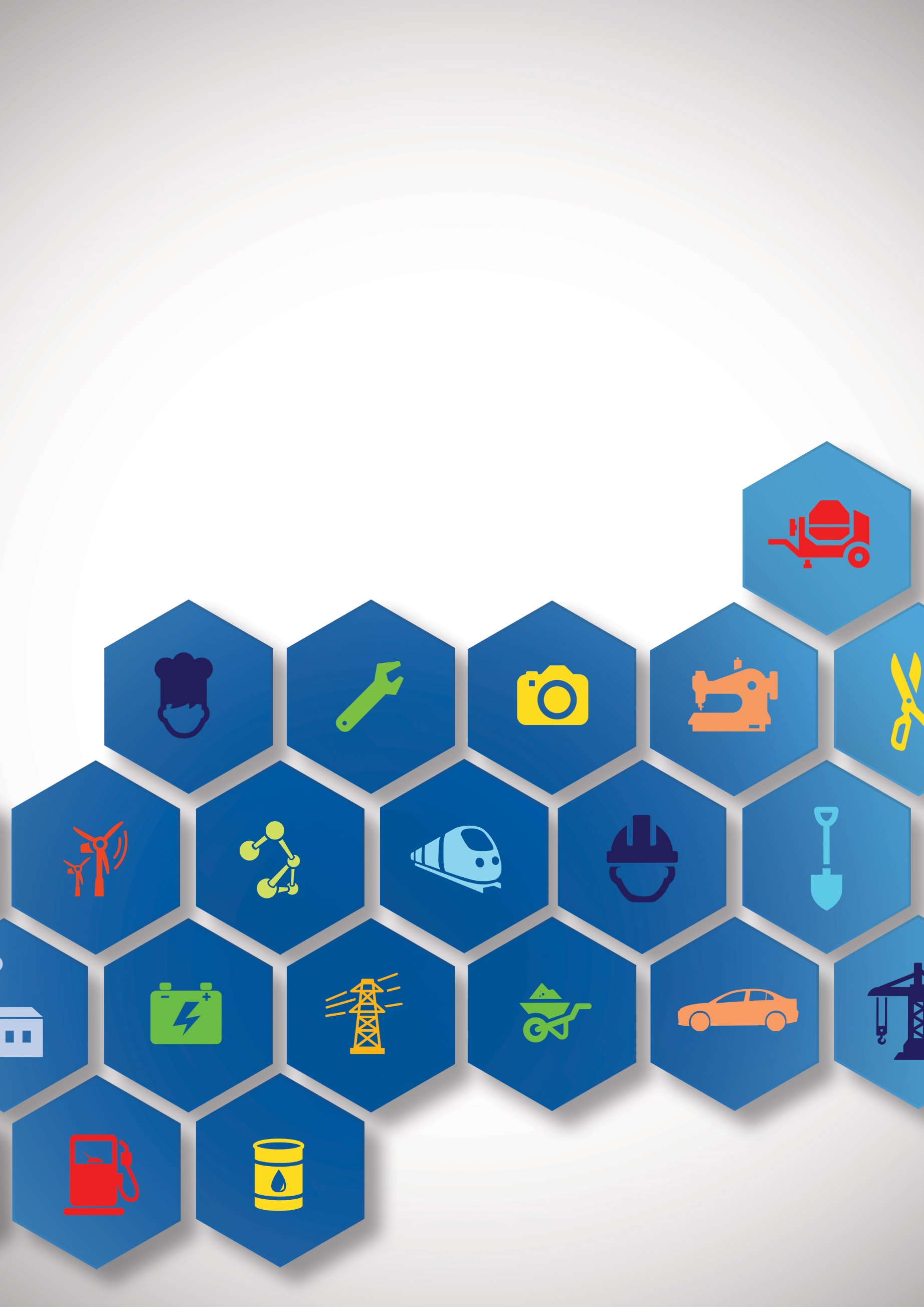 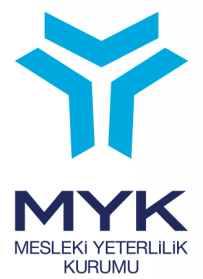 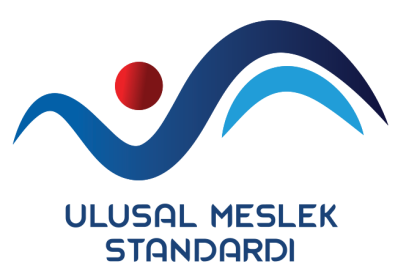 LİMAN VİNÇ OPERATÖRÜ (RTG ve SSG)  SEVİYE 3REFERANS KODU/ 10UMS0061-3RESMİ GAZETE TARİH-SAYI24.01.2022- 31729 (Mükerrer)LİMAN VİNÇ OPERATÖRÜ (RTG ve SSG) (SEVİYE 3) ULUSAL MESLEK STANDARDITERİMLER, SİMGELER VE KISALTMALARACİL DURUM: İşyerinin tamamında veya bir kısmında meydana gelebilecek yangın, patlama, tehlikeli kimyasal maddelerden kaynaklanan yayılım, doğal afet gibi acil müdahale, mücadele, ilk yardım veya tahliye gerektiren olayları,BOOM: Kaldırma halatı/zinciri veya başka mekanizmanın asılı olduğu yatay veya yukarıya kalkık vinç kolunu,CYRO-TAS: RTG’ lerde otomatik dümen sağlayan sistemi,ELLEÇLEME: Yükleme, boşaltma, aktarma,  istifleme ve yığma işlemlerini,FLIPPER: RTG ve SSG spreaderlerinin konteynerlere sabitlenmesinde kullanılan kılavuz kürekleri,GENEL KARGO: Dökme yük ile adet sayısına tabi yük dışında kalan yükleri,HALATLAR: Geminin rıhtım/iskeleye bağlanmasını sağlayan materyali (spring, baş, açmaz, kıç, palamar, vb.),ILO: Uluslararası Çalışma Örgütü’nü,IMDG (INTERNATIONAL MARITİME DANGEROUS GOODS) CODE: Uluslararası tehlikeli yükler kodunu,IMO	(INTERNATIONAL MARITIME ORGANIZATION): Uluslararası Denizcilik Örgütü’nü,ISCO: Uluslararası Standart Meslek Sınıflaması’nı,İSG: İş Sağlığı ve Güvenliğini,KİŞİSEL KORUYUCU DONANIM (KKD): Çalışanı, yürütülen işten kaynaklanan, sağlık ve güvenliği etkileyen bir veya birden fazla riske karşı koruyan, çalışan tarafından giyilen, takılan veya tutulan, bu amaca uygun olarak tasarımı yapılmış tüm alet, araç, gereç ve cihazları,KONTEYNER: Uluslararası Standart Örgütünce (ISO) kabul edilen tip ve ölçülere uygun her türlü deniz kara ve hava taşıtları ile taşınabilen, devamlı kullanmaya imkân verebilecek şekilde hususi ve dayanıklı olan, bir veya birden fazla nakil vasıtalarına aktarma edilmesinde, yükleme – boşaltma kolaylığı sağlayan, özel tertibatı bulunan taşıma kaplarını,LASHING: İstifteki yükü halat, tel, liftin uskuru (çubuk) ,zincir vb. yöntemlerle sabitleme, sağlamlama (bağlama) işlemini,LIMIT-SWITCH: Sonlandırma emniyet sensorunu, LIST: Geminin iskele ve sancak draftları arasındaki farkı, MAYNA: Aşağı yönü,OPERASYON SAHASI:  Yayaların erişimine kısmen veya tamamen kapalı olan,  yük elleçleme ve teknik işlere ayrılmış liman/terminal bölümünü,OPERATÖR: İş makinelerini kullanan ehliyetli ve vasıflı elemanı,OVERFRAME: Yükün ve/veya elleçleme koşullarının güvenliği açısından özel işlem gerektiren yük/konteynerin güvenli şekilde hareket ettirilebilmesi için taşıyıcı düzeneğe sabitlenmesinde kullanılan yükseklik arttıran bir aparatı,PUANTÖR: Her yük kalemini veya konteyneri belirli bir yere (örneğin CFS depo bölmesi, konteyner doldurma kapısı, vinç altı, saha interchange bölmesi) girip çıkarken kontrol etme, sayma, sınıflandırma, kaydetme işlerinden sorumlu kişiyi,RAMAK KALA OLAY: İş yerinde var olan ya da dışarıdan gelebilecek tehlikelerin belirlenmesi, bu tehlikelerin riske dönüşmesine yol açan faktörler ile tehlikelerden kaynaklanan risklerin analiz edilerek derecelendirilmesi ve kontrol tedbirlerinin kararlaştırılması amacıyla yapılması gerekli çalışmaları,RİSK: Tehlikeden kaynaklanacak kayıp, yaralanma ya da başka zararlı sonuç meydana gelme ihtimalini,RİSK DEĞERLENDİRMESİ: İş yerinde var olan ya da dışarıdan gelebilecek tehlikelerin belirlenmesi, bu tehlikelerin riske dönüşmesine yol açan faktörler ile tehlikelerden kaynaklanan risklerin analiz edilerek derecelendirilmesi ve kontrol tedbirlerinin kararlaştırılması amacıyla yapılan çalışmalarını,RTG (RUBBER-TIRED GANTRY): Kendi tekerlekleri üzerinde hareket eden ve terminalde konteyner istifleyen vinci,SAPAN: Yükü kaldırmaya yarayan aparatı,SERDÜMEN: Uluslararası kabul görmüş işaretlerle iş makinesi operatörünü yönlendiren, vinç ehliyeti olan vasıflı elemanı,SİNTİNE: Gemilerin makine ve yardımcı makine alt tankları, koferdamlar, ambarlar veya benzer bölümlerinde oluşan sızıntı su ve yağlı atık suları ve bunların biriktiği bölümleri,SPREADER: Konteyner kavrayıcı/tutucu alt ekipmanı,SSG (SHIP TO SHORE GANTRY CRANE): Gemiden karaya ve karadan gemiye, rayları üzerinde hareket ederek elleçleme yapabilen köprü vinci (“Q Crane” olarak da adlandırılmaktadır),TAMBUR: Halatın sarılı olduğu yivli merdaneyi,TEHLİKE: İşyerinde var olan ya da dışarıdan gelebilecek, çalışanı veya işyerini etkileyebilecek zarar veya hasar verme potansiyelini,TERMİNAL: İşletmenin denetim ve gözetimi altında bulunan çalışma sahalarını (rıhtım, iskele, CFS, geçici depolama yerleri ve açık arazi gibi),TRIM: Geminin baş ve kıç draftları arasındaki farkı,TROLLEY: İş makinesi köprüsü üzerindeki yükü taşıyan bir tür arabayı,TWIN ARALIĞI: Çift 20 ft. konteyner istiflemede, özel aparatla sağlanan konteynerler arası boşluğu,UNLASHING: Yükün bağlarını çözme işlemini,  VİRA: Yukarı yönü,ifade eder.İÇİNDEKİLER1.	GİRİŞ	72.	MESLEK TANITIMI	82.1.	Meslek Tanımı	82.2.	Mesleğin Meslek Sınıflandırma Sistemlerindeki Yeri	82.3.	Mesleğe Yönelik Özel Düzenlemeler	82.4.	Çalışma Ortamı ve Koşulları	83.	MESLEK PROFİLİ	103.1. Görevler, İşlemler, Başarım Ölçütleri, Mesleki Bilgi ve Uygulama Becerileri	103.2. Kullanılan Araç, Gereç ve Ekipmanlar	253.3. Tutum ve Davranışlar	25Ek: Meslek Standardı Hazırlama ve Doğrulama Sürecinde Görev Alanlar	26GİRİŞLiman Vinç Operatörü (RTG ve SSG) (Seviye 3) Ulusal Meslek Standardı 19/10/2015 tarihli ve 29507 sayılı Resmî Gazete’de yayımlanan Ulusal Meslek Standartlarının ve Ulusal Yeterliliklerin Hazırlanması Hakkında Yönetmelik ve 27/11/2007 tarihli ve 26713 sayılı Resmî Gazete’de yayımlanan Mesleki Yeterlilik Kurumu Sektör Komitelerinin Kuruluş, Görev, Çalışma Usul ve Esasları Hakkında Yönetmelik hükümlerine göre MYK’nın görevlendirdiği Türkiye Liman İşletmecileri Derneği (TÜRKLİM) tarafından hazırlanmış, sektördeki ilgili kurum ve kuruluşların görüşleri alınarak değerlendirilmiş ve MYK Ulaştırma, Lojistik ve Haberleşme Sektör Komitesi tarafından incelendikten sonra MYK Yönetim Kurulunca onaylanmıştır. Liman Vinç Operatörü (RTG ve SSG) (Seviye 3) ulusal meslek standardının 02 no’lu revizyonu, Türkiye Liman İşletmecileri Derneği (TÜRKLİM) tarafından yapılmış ve MYK Ulaştırma, Lojistik ve Haberleşme Sektör Komitesi tarafından incelendikten sonra MYK Yönetim Kurulunca onaylanmıştır.MESLEK TANITIMIMeslek TanımıLiman Vinç Operatörü (RTG ve SSG) (Seviye 3); iş sağlığı ve güvenliği, çevre ve kalite standartları ile mevzuatlara, iş talimatlarına uygun olarak, ilgili operasyon yöneticisinin gözetiminde, RTG ve SSG iş makinelerinin günlük kontrollerini yapan, gemi ve liman iskele, rıhtım, terminal alanlarında bu iş makinelerini kullanarak yüklerin/konteynerlerin, tahliye, yükleme, istifleme, nakletme, aktarma gibi elleçleme işlemlerini gerçekleştiren kişidir.RTG ve SSG türü vinçlerle genelde konteyner elleçlenmekle birlikte zaman zaman uygun ekipmanla kuru yük veya özel proje yükleri için de kullanılabilmektedir. RTG ve SSG’ de makine köprüsü üzerinde, konteyneri kavrayan alt ekipman spreaderi tutan ve yürüten, trolley tabir edilen bir donanım bulunur. SSG’lerde, RTG’lerden farklı olarak kaldırma halatı, zinciri veya başka tür mekanizmaların asılı olduğu yatay veya yukarıya kalkık, boom denilen bir vinç kolu da vardır.Operatör vincin kabinlerinde, çoğunlukla elektrik-elektronik ve mekanik-hidrolik bölümleri olan kumanda sistemlerini kullanarak vinci yönetir. Operatör, gösterge ve panelleri renk, ışık, simgeleri izleyerek, buton, kol ve pimleri kullanarak eşzamanlı ve eşgüdümlü olarak iş makinesine kumanda eder.Mesleğin Meslek Sınıflandırma Sistemlerindeki YeriISCO 08: 8343 (Vinç, yük asansörü ve ilgili tesis operatörleri)Mesleğe Yönelik Özel Düzenlemeler2872 sayılı Çevre Kanunu ve yürürlükteki alt mevzuatı.4458 sayılı Gümrük Kanunu ve yürürlükteki alt mevzuatı.4857 sayılı İş Kanunu ve yürürlükteki alt mevzuatı.618 sayılı Limanlar Kanunu ve yürürlükteki alt mevzuatı.6331 sayılı İş Sağlığı ve Güvenliği Kanunu ve yürürlükteki alt mevzuatı.6331 sayılı İSG Kanununun 15 inci maddesi gereğince sağlık gözetimine tabi tutulması; 17 nci maddesi gereğince gerekli İş Sağlığı ve Güvenliği Eğitimini alması ve bunu belgelendirmesi gerekmektedir.*Mesleğin icrasına yönelik İSG, Çevre ve diğer konulardaki mevzuata uyulması esastır.Çalışma Ortamı ve KoşullarıRTG ve SSG iş makineleri limanda, yayaların erişimine kısmen veya tamamen kapalı olan, yük elleçleme ve teknik işlere ayrılmış terminal bölümlerinde kullanılır. Terminaller, işletmenin denetim ve gözetimi altında bulunan çeşitli çalışma sahaları; rıhtım, iskele, geçici depolama yerleri, konteynerlerin doldurulup boşaltıldığı alanlar (CFS) veya elleçleme yapılan açık arazilerdir.RTG ve SSG kabinleri yerden oldukça yüksekte olup, yükle ve taşıyıcı düzenekle birlikte hareket halindedir. Kabinler; klimalı, üç tarafı ve üst tavanı cam, koltuğu üzerindeki lojistik ve diğer kontrol düğmeleri olan, makinenin sayısal, ikaz ve diğer genel bilgilerinin görüldüğü panel ve monitörü ile saha görüşü için kamera ve ekranı bulunan bir çalışma alanıdır. Operatör, RTG ve SSG kabinlerindeki kumanda sistemlerini kullanarak, yoğun dikkat ve hassas manevralar gerektiren operasyonları uzun sürelerle oturma pozisyonunda kalarak gerçekleştirir.Operatör; soğuk, sıcak, yağmurlu, rüzgârlı, nemli hava koşullarında, vardiya usulü esnek mesai zamanlarında çalışır. RTG ile iskele/rıhtım, terminal alanlarında ve SSG ile de rıhtım/iskele ile gemi arasındaki tahmil, tahliye, aktarma, istifleme gibi yük elleçleme işlemlerini, formen, serdümen, puantör veya operasyon memuru ile koordinasyon ve iletişim içinde yürütür. Mesleğin icrası esnasında iş sağlığı ve güvenliği önlemlerini gerektiren kaza ve yaralanma riskleri bulunmaktadır. Risklerin tamamen ortadan kaldırılamadığı durumlarda ise işveren tarafından sağlanan uygun kişisel koruyucu donanımı kullanarak çalışır.MESLEK PROFİLİ3.1. Görevler, İşlemler, Başarım Ölçütleri, Mesleki Bilgi ve Uygulama Becerileri3.2. Kullanılan Araç, Gereç ve EkipmanlarAraç terminaliBilgisayarİletişim araçları (telefon, telsiz, vb.)Kamera sistemiKişisel koruyucu donanım (reflektörlü iş elbisesi, baret, yağmurluk, çelik burunlu bot, gözlük, maske, kulaklık, eldiven gibi donanım)Liman yazılım sistemleriMegafonRTG ve SSG donanım ve kumanda sistemleriTemizlik malzemeleriYangın söndürme cihazı3.3. Tutum ve DavranışlarAcil ve stresli durumlarda soğukkanlı ve sakin olmakAmirlerine doğru ve zamanında bilgi aktarmakAraç, gereç ve ekipmanların kullanımına özen göstermekÇalışma zamanını iş emrine uygun şekilde etkili ve verimli kullanmakÇevre, kalite ve İSG mevzuatında yer alan düzenlemeleri benimsemekÇevreyi korumaya karşı duyarlı olmakDeneyimlerini iş arkadaşlarına aktarmakİşletme kaynaklarının kullanımı ve geri kazanım konusunda duyarlı olmakİşyeri çalışma prensiplerine uygun davranmakİşyeri hiyerarşi ilişkisine uygun hareket etmekİşyeri prosedür ve talimatlarına uygun davranmakKendisinin ve diğer kişilerin güvenliğini gözetmekMesleki gelişim için araştırmaya istekli olmakRisk faktörleri konusunda duyarlı olmakSorumluluklarını zamanında yerine getirmekTehlike durumlarında ilgilileri zamanında bilgilendirmekTemizlik, düzen ve işyeri tertibine özen göstermekVardiya değişimlerinde etkili, açık ve doğru şekilde bilgi paylaşmakYeniliklere açık olmak ve değişen koşullara uyum sağlamakEk: Meslek Standardı Hazırlama ve Doğrulama Sürecinde Görev AlanlarMeslek Standardı Hazırlama Ekibi ve Teknik Çalışma Grubu Üyeleri:Görüş İstenen Kişi, Kurum ve Kuruluşlar:T.C. Başbakanlık Denizcilik MüsteşarlığıT.C. Başbakanlık Gümrük MüsteşarlığıT.C. Çalışma ve Sosyal Güvenlik BakanlığıT.C. Enerji ve Tabii Kaynaklar BakanlığıT.C. Milli Eğitim BakanlığıT.C. Ulaştırma, Denizcilik ve Haberleşme BakanlığıT.C. Kalkınma BakanlığıT.C. Bilim, Sanayi ve Teknoloji BakanlığıT.C. Çevre ve Şehircilik BakanlığıT.C. Gümrük ve Ticaret Bakanlığı Türkiye İş Kurumu (İŞKUR) Yükseköğretim Kurulu Başkanlığı Türk Standartları Enstitüsü (TSE)Küçük ve Orta Ölçekli İşletmeleri Geliştirme ve Destekleme İdaresi Başkanlığı (KOSGEB) Devrimci İşçi Sendikaları Konfederasyonu (DİSK)Hak-İş KonfederasyonuTürkiye Esnaf ve Sanatkârları Konfederasyonu (TESK) Türkiye İşçi Sendikaları Konfederasyonu (TÜRK-İŞ) Türkiye İşveren Sendikaları Konfederasyonu (TİSK) Türkiye Odalar ve Borsalar Birliği (TOBB)Deniz Ticaret OdasıDeniz Ticaret Odası Meslek Komitesi Bşk. Prof.Dr. Necmettin AKTENKaptan Reşit Ayhan ÇİFTÇİ Dokuz Eylül Üniversitesi İstanbul Teknik Üniversitesi İstanbul Üniversitesi TÜRKLİM Üye Limanlar Derince Limanıİzmir Limanı Bandırma Limanı Trabzon LimanıMYK Sektör Komitesi Üyeleri ve UzmanlarŞeyhamit Ünal SARIBAŞ		Başkan (Milli Eğitim Bakanlığı )Nuran SENAR	            Başkan Vekili ( Türkiye Esnaf ve Sanatkârları                                                                                                                      Konfederasyonu)Çağatay KUYUCU		Üye (Aile, Çalışma ve Sosyal Hizmetler Bakanlığı)İmdat YILDIRIM		Üye (Enerji ve Tabii Kaynaklar Bakanlığı)Erhan KÖKSAL                                          Üye (Ticaret Bakanlığı)Gülayet Zeynep ŞENTÜRK		Üye (Ulaştırma ve Altyapı Bakanlığı)Prof. Dr. Mustafa KARAŞAHİN	            Üye (Yükseköğretim Kurulu Başkanlığı)Öznur YILMAZ		Üye (Türkiye Odalar ve Borsalar Birliği)Mehmet KILIÇ		Üye (Hak-İş Konfederasyonu)Ahmet KARADERİLİ                                Üye (Türkiye İşveren Sendikaları Konfederasyonu)Dilek TORUN                                             Birim Koordinatörü (Mesleki Yeterlilik Kurumu)Gülhan Kübra ÖZER                                  Sektör Sorumlusu (Mesleki Yeterlilik Kurumu)MYK Yönetim KuruluAdem CEYLAN	         Başkan (Çalışma ve Sosyal Güvenlik                	         Bakanlığı Temsilcisi)Prof. Dr. Mehmet SARIBIYIK	           Üye (Yükseköğretim Kurulu Temsilcisi)Dr. Recep ALTIN	           Üye ( Milli Eğitim Bakanlığı Temsilcisi) Bendevi PALANDÖKEN	           Üye ( Meslek Kuruluşları Temsilcisi)Dr. Osman YILDIZ	           Üye (İşçi Sendikaları Konfederasyonları Temsilcisi)Celal KOLOĞLU	           Üye (İşveren Sendikaları Konfederasyonu 			           Temsilcisi) Meslek: LİMAN VİNÇ OPERATÖRÜ (RTG ve SSG)Seviye:3Referans Kodu:10UMS0061-3Standardı Hazırlayan Kuruluş(lar):Türkiye Liman İşletmecileri Derneği (TÜRKLİM)Standardı Doğrulayan Sektör Komitesi:MYK Ulaştırma, Lojistik ve Haberleşme Sektör KomitesiMYK Yönetim Kurulu Onay Tarih/ Sayı:13.04.2010 Tarih ve 2010/20 Sayılı Karar Rev.01: 29.07.2015 Tarih ve 2015/35 Sayılı KararRev.02: 04.08.2021 Tarih ve 2021/95 Sayılı KararResmî Gazete Tarih/Sayı: 12/5/2010 – 27579 Rev.01: 11/09/2015 – 29472 (Mükerrer)Rev.02: 24.01.2022- 31729 (Mükerrer)Revizyon No:02GörevA. İSG, çevre koruma ve kalite gerekliliklerini uygulamakA. İSG, çevre koruma ve kalite gerekliliklerini uygulamakA. İSG, çevre koruma ve kalite gerekliliklerini uygulamakA. İSG, çevre koruma ve kalite gerekliliklerini uygulamakİşlemlerİşlemlerBaşarım Ölçütleri Başarım Ölçütleri Mesleki Bilgi ve Uygulama BecerileriKodAçıklamaKodAçıklamaMesleki Bilgi ve Uygulama BecerileriA.1İş sağlığı ve güvenliği talimatlarını uygulamak (devamı var)A.1.1Talimatlar doğrultusunda, İSG ile ilgili önlemleri göz önünde bulundurarak, kendisini ve çevresindekileri riske atmayacak şekilde çalışır.İş sağlığı ve güvenliğinde iş verenlerin ve çalışanların yükümlülükleriİSG talimatları ve talimatları iş süreçlerinde uygulamaMesleğe ilişkin yasal düzenlemeler ve iş yeri özel talimatlarıİş makinesi güvenli çalışma talimatlarıAraç, gereç ve ekipmanların güvenli kullanım talimatları ve talimatları iş süreçlerinde uygulamaKişisel koruyucu donanım türleri ve özellikleriKişisel koruyucu donanımları seçme ve kullanmaSağlık ve güvenlik işaretlerini tanıma ve işaretlere uygun davranma Çalışma ortamındaki tehlike ve riskleri belirleme yöntem ve teknikleriKaynakları verimli kullanma ve temel tasarruf uygulamalarıTehlikeli yüklerin türleri ve özellikleriRisk, tehlike, ramak kala olay, güvensiz durum ve güvensiz davranış kavramları Çalışma alanı ve iş makinesinden kaynaklanabilecek olası risklerRisk, tehlike, ramak kala olay, güvensiz durum ve güvensiz davranışa karşı yapılacak işlemler ve bu işlemlerin uygulanmasıUlusal ve uluslararası deniz ticareti ve limancılık terminolojisiUluslararası Gemi ve Liman Tesisi Güvenlik Kodu (ISPS)Acil durum talimatları Acil durum talimatlarını iş süreçlerinde uygulamaÇevresel atıklar ve dönüştürülebilir malzemelerÇevresel tehlike ve riskler ile bunlara karşıalınacak önlemlerİş süreçlerinde ortaya çıkan uygunsuzluklar ve bu uygunsuzlukların giderilme yöntemleriOperasyon sırasında oluşturulması gereken kayıtlar ve raporlar Uyarı ve işaret levhalarıÇevre koruma talimatlarıÇevre koruma talimatlarını iş süreçlerinde uygulamaA.1İş sağlığı ve güvenliği talimatlarını uygulamak (devamı var)A.1.2İşyerindeki makine, araç, gereç ve diğer üretim araçlarını, bunların güvenlik donanımlarını sağlık ve güvenlik işaretlerine ve talimatlara uygun şekilde kullanılarak çalışır.İş sağlığı ve güvenliğinde iş verenlerin ve çalışanların yükümlülükleriİSG talimatları ve talimatları iş süreçlerinde uygulamaMesleğe ilişkin yasal düzenlemeler ve iş yeri özel talimatlarıİş makinesi güvenli çalışma talimatlarıAraç, gereç ve ekipmanların güvenli kullanım talimatları ve talimatları iş süreçlerinde uygulamaKişisel koruyucu donanım türleri ve özellikleriKişisel koruyucu donanımları seçme ve kullanmaSağlık ve güvenlik işaretlerini tanıma ve işaretlere uygun davranma Çalışma ortamındaki tehlike ve riskleri belirleme yöntem ve teknikleriKaynakları verimli kullanma ve temel tasarruf uygulamalarıTehlikeli yüklerin türleri ve özellikleriRisk, tehlike, ramak kala olay, güvensiz durum ve güvensiz davranış kavramları Çalışma alanı ve iş makinesinden kaynaklanabilecek olası risklerRisk, tehlike, ramak kala olay, güvensiz durum ve güvensiz davranışa karşı yapılacak işlemler ve bu işlemlerin uygulanmasıUlusal ve uluslararası deniz ticareti ve limancılık terminolojisiUluslararası Gemi ve Liman Tesisi Güvenlik Kodu (ISPS)Acil durum talimatları Acil durum talimatlarını iş süreçlerinde uygulamaÇevresel atıklar ve dönüştürülebilir malzemelerÇevresel tehlike ve riskler ile bunlara karşıalınacak önlemlerİş süreçlerinde ortaya çıkan uygunsuzluklar ve bu uygunsuzlukların giderilme yöntemleriOperasyon sırasında oluşturulması gereken kayıtlar ve raporlar Uyarı ve işaret levhalarıÇevre koruma talimatlarıÇevre koruma talimatlarını iş süreçlerinde uygulamaA.1İş sağlığı ve güvenliği talimatlarını uygulamak (devamı var)A.1.3Çalışma ortamında iş süreçlerine göre KKD’leri talimatlarına uygun olarak kullanılarak çalışır.İş sağlığı ve güvenliğinde iş verenlerin ve çalışanların yükümlülükleriİSG talimatları ve talimatları iş süreçlerinde uygulamaMesleğe ilişkin yasal düzenlemeler ve iş yeri özel talimatlarıİş makinesi güvenli çalışma talimatlarıAraç, gereç ve ekipmanların güvenli kullanım talimatları ve talimatları iş süreçlerinde uygulamaKişisel koruyucu donanım türleri ve özellikleriKişisel koruyucu donanımları seçme ve kullanmaSağlık ve güvenlik işaretlerini tanıma ve işaretlere uygun davranma Çalışma ortamındaki tehlike ve riskleri belirleme yöntem ve teknikleriKaynakları verimli kullanma ve temel tasarruf uygulamalarıTehlikeli yüklerin türleri ve özellikleriRisk, tehlike, ramak kala olay, güvensiz durum ve güvensiz davranış kavramları Çalışma alanı ve iş makinesinden kaynaklanabilecek olası risklerRisk, tehlike, ramak kala olay, güvensiz durum ve güvensiz davranışa karşı yapılacak işlemler ve bu işlemlerin uygulanmasıUlusal ve uluslararası deniz ticareti ve limancılık terminolojisiUluslararası Gemi ve Liman Tesisi Güvenlik Kodu (ISPS)Acil durum talimatları Acil durum talimatlarını iş süreçlerinde uygulamaÇevresel atıklar ve dönüştürülebilir malzemelerÇevresel tehlike ve riskler ile bunlara karşıalınacak önlemlerİş süreçlerinde ortaya çıkan uygunsuzluklar ve bu uygunsuzlukların giderilme yöntemleriOperasyon sırasında oluşturulması gereken kayıtlar ve raporlar Uyarı ve işaret levhalarıÇevre koruma talimatlarıÇevre koruma talimatlarını iş süreçlerinde uygulamaA.1İş sağlığı ve güvenliği talimatlarını uygulamak (devamı var)A.1.4Kendisini ve çevresini etkileyeceğini gözlemlediği tehlike, risk ve ramak kala olayları yazılı ve/veya sözlü olarak ilgililer ile paylaşır.İş sağlığı ve güvenliğinde iş verenlerin ve çalışanların yükümlülükleriİSG talimatları ve talimatları iş süreçlerinde uygulamaMesleğe ilişkin yasal düzenlemeler ve iş yeri özel talimatlarıİş makinesi güvenli çalışma talimatlarıAraç, gereç ve ekipmanların güvenli kullanım talimatları ve talimatları iş süreçlerinde uygulamaKişisel koruyucu donanım türleri ve özellikleriKişisel koruyucu donanımları seçme ve kullanmaSağlık ve güvenlik işaretlerini tanıma ve işaretlere uygun davranma Çalışma ortamındaki tehlike ve riskleri belirleme yöntem ve teknikleriKaynakları verimli kullanma ve temel tasarruf uygulamalarıTehlikeli yüklerin türleri ve özellikleriRisk, tehlike, ramak kala olay, güvensiz durum ve güvensiz davranış kavramları Çalışma alanı ve iş makinesinden kaynaklanabilecek olası risklerRisk, tehlike, ramak kala olay, güvensiz durum ve güvensiz davranışa karşı yapılacak işlemler ve bu işlemlerin uygulanmasıUlusal ve uluslararası deniz ticareti ve limancılık terminolojisiUluslararası Gemi ve Liman Tesisi Güvenlik Kodu (ISPS)Acil durum talimatları Acil durum talimatlarını iş süreçlerinde uygulamaÇevresel atıklar ve dönüştürülebilir malzemelerÇevresel tehlike ve riskler ile bunlara karşıalınacak önlemlerİş süreçlerinde ortaya çıkan uygunsuzluklar ve bu uygunsuzlukların giderilme yöntemleriOperasyon sırasında oluşturulması gereken kayıtlar ve raporlar Uyarı ve işaret levhalarıÇevre koruma talimatlarıÇevre koruma talimatlarını iş süreçlerinde uygulamaA.1İş sağlığı ve güvenliği talimatlarını uygulamak (devamı var)A.1.5Çalışma alanı veya iş makinesi ile ilgili riskli durumlarda iş makinesinin siren, anons, telsiz, telefon gibi ikaz ve anons sistemlerini riske uygun şekilde kullanır.İş sağlığı ve güvenliğinde iş verenlerin ve çalışanların yükümlülükleriİSG talimatları ve talimatları iş süreçlerinde uygulamaMesleğe ilişkin yasal düzenlemeler ve iş yeri özel talimatlarıİş makinesi güvenli çalışma talimatlarıAraç, gereç ve ekipmanların güvenli kullanım talimatları ve talimatları iş süreçlerinde uygulamaKişisel koruyucu donanım türleri ve özellikleriKişisel koruyucu donanımları seçme ve kullanmaSağlık ve güvenlik işaretlerini tanıma ve işaretlere uygun davranma Çalışma ortamındaki tehlike ve riskleri belirleme yöntem ve teknikleriKaynakları verimli kullanma ve temel tasarruf uygulamalarıTehlikeli yüklerin türleri ve özellikleriRisk, tehlike, ramak kala olay, güvensiz durum ve güvensiz davranış kavramları Çalışma alanı ve iş makinesinden kaynaklanabilecek olası risklerRisk, tehlike, ramak kala olay, güvensiz durum ve güvensiz davranışa karşı yapılacak işlemler ve bu işlemlerin uygulanmasıUlusal ve uluslararası deniz ticareti ve limancılık terminolojisiUluslararası Gemi ve Liman Tesisi Güvenlik Kodu (ISPS)Acil durum talimatları Acil durum talimatlarını iş süreçlerinde uygulamaÇevresel atıklar ve dönüştürülebilir malzemelerÇevresel tehlike ve riskler ile bunlara karşıalınacak önlemlerİş süreçlerinde ortaya çıkan uygunsuzluklar ve bu uygunsuzlukların giderilme yöntemleriOperasyon sırasında oluşturulması gereken kayıtlar ve raporlar Uyarı ve işaret levhalarıÇevre koruma talimatlarıÇevre koruma talimatlarını iş süreçlerinde uygulamaA.1İş sağlığı ve güvenliği talimatlarını uygulamak (devamı var)A.1.6IMO etiketli ve özel işlem gerektiren yükler/konteynerlerde; yüke uygun aparatlar kullanılıp kullanılmadığını ve belirlenmiş taşıyıcının tonaj ve ebat olarak yüke uygunluğunu kontrol eder.İş sağlığı ve güvenliğinde iş verenlerin ve çalışanların yükümlülükleriİSG talimatları ve talimatları iş süreçlerinde uygulamaMesleğe ilişkin yasal düzenlemeler ve iş yeri özel talimatlarıİş makinesi güvenli çalışma talimatlarıAraç, gereç ve ekipmanların güvenli kullanım talimatları ve talimatları iş süreçlerinde uygulamaKişisel koruyucu donanım türleri ve özellikleriKişisel koruyucu donanımları seçme ve kullanmaSağlık ve güvenlik işaretlerini tanıma ve işaretlere uygun davranma Çalışma ortamındaki tehlike ve riskleri belirleme yöntem ve teknikleriKaynakları verimli kullanma ve temel tasarruf uygulamalarıTehlikeli yüklerin türleri ve özellikleriRisk, tehlike, ramak kala olay, güvensiz durum ve güvensiz davranış kavramları Çalışma alanı ve iş makinesinden kaynaklanabilecek olası risklerRisk, tehlike, ramak kala olay, güvensiz durum ve güvensiz davranışa karşı yapılacak işlemler ve bu işlemlerin uygulanmasıUlusal ve uluslararası deniz ticareti ve limancılık terminolojisiUluslararası Gemi ve Liman Tesisi Güvenlik Kodu (ISPS)Acil durum talimatları Acil durum talimatlarını iş süreçlerinde uygulamaÇevresel atıklar ve dönüştürülebilir malzemelerÇevresel tehlike ve riskler ile bunlara karşıalınacak önlemlerİş süreçlerinde ortaya çıkan uygunsuzluklar ve bu uygunsuzlukların giderilme yöntemleriOperasyon sırasında oluşturulması gereken kayıtlar ve raporlar Uyarı ve işaret levhalarıÇevre koruma talimatlarıÇevre koruma talimatlarını iş süreçlerinde uygulamaA.1İş sağlığı ve güvenliği talimatlarını uygulamak (devamı var)A.1.7Risk değerlendirmesi çalışmalarında gözlem ve görüşlerini risk değerlendirmesi ekibine iletir.İş sağlığı ve güvenliğinde iş verenlerin ve çalışanların yükümlülükleriİSG talimatları ve talimatları iş süreçlerinde uygulamaMesleğe ilişkin yasal düzenlemeler ve iş yeri özel talimatlarıİş makinesi güvenli çalışma talimatlarıAraç, gereç ve ekipmanların güvenli kullanım talimatları ve talimatları iş süreçlerinde uygulamaKişisel koruyucu donanım türleri ve özellikleriKişisel koruyucu donanımları seçme ve kullanmaSağlık ve güvenlik işaretlerini tanıma ve işaretlere uygun davranma Çalışma ortamındaki tehlike ve riskleri belirleme yöntem ve teknikleriKaynakları verimli kullanma ve temel tasarruf uygulamalarıTehlikeli yüklerin türleri ve özellikleriRisk, tehlike, ramak kala olay, güvensiz durum ve güvensiz davranış kavramları Çalışma alanı ve iş makinesinden kaynaklanabilecek olası risklerRisk, tehlike, ramak kala olay, güvensiz durum ve güvensiz davranışa karşı yapılacak işlemler ve bu işlemlerin uygulanmasıUlusal ve uluslararası deniz ticareti ve limancılık terminolojisiUluslararası Gemi ve Liman Tesisi Güvenlik Kodu (ISPS)Acil durum talimatları Acil durum talimatlarını iş süreçlerinde uygulamaÇevresel atıklar ve dönüştürülebilir malzemelerÇevresel tehlike ve riskler ile bunlara karşıalınacak önlemlerİş süreçlerinde ortaya çıkan uygunsuzluklar ve bu uygunsuzlukların giderilme yöntemleriOperasyon sırasında oluşturulması gereken kayıtlar ve raporlar Uyarı ve işaret levhalarıÇevre koruma talimatlarıÇevre koruma talimatlarını iş süreçlerinde uygulamaA.1İş sağlığı ve güvenliği talimatlarını uygulamak (devamı var)A.1.8Çalışılan saha ve iş makinesi üzerindeki uyarı levhalarının eksikliğini ve işlevselliğini kontrol eder.İş sağlığı ve güvenliğinde iş verenlerin ve çalışanların yükümlülükleriİSG talimatları ve talimatları iş süreçlerinde uygulamaMesleğe ilişkin yasal düzenlemeler ve iş yeri özel talimatlarıİş makinesi güvenli çalışma talimatlarıAraç, gereç ve ekipmanların güvenli kullanım talimatları ve talimatları iş süreçlerinde uygulamaKişisel koruyucu donanım türleri ve özellikleriKişisel koruyucu donanımları seçme ve kullanmaSağlık ve güvenlik işaretlerini tanıma ve işaretlere uygun davranma Çalışma ortamındaki tehlike ve riskleri belirleme yöntem ve teknikleriKaynakları verimli kullanma ve temel tasarruf uygulamalarıTehlikeli yüklerin türleri ve özellikleriRisk, tehlike, ramak kala olay, güvensiz durum ve güvensiz davranış kavramları Çalışma alanı ve iş makinesinden kaynaklanabilecek olası risklerRisk, tehlike, ramak kala olay, güvensiz durum ve güvensiz davranışa karşı yapılacak işlemler ve bu işlemlerin uygulanmasıUlusal ve uluslararası deniz ticareti ve limancılık terminolojisiUluslararası Gemi ve Liman Tesisi Güvenlik Kodu (ISPS)Acil durum talimatları Acil durum talimatlarını iş süreçlerinde uygulamaÇevresel atıklar ve dönüştürülebilir malzemelerÇevresel tehlike ve riskler ile bunlara karşıalınacak önlemlerİş süreçlerinde ortaya çıkan uygunsuzluklar ve bu uygunsuzlukların giderilme yöntemleriOperasyon sırasında oluşturulması gereken kayıtlar ve raporlar Uyarı ve işaret levhalarıÇevre koruma talimatlarıÇevre koruma talimatlarını iş süreçlerinde uygulamaA.1İş sağlığı ve güvenliği talimatlarını uygulamak (devamı var)A.1.9Belirlediği veya kendisine bildirilen olası risklerin sonuçları ve etkilerini değerlendirir.İş sağlığı ve güvenliğinde iş verenlerin ve çalışanların yükümlülükleriİSG talimatları ve talimatları iş süreçlerinde uygulamaMesleğe ilişkin yasal düzenlemeler ve iş yeri özel talimatlarıİş makinesi güvenli çalışma talimatlarıAraç, gereç ve ekipmanların güvenli kullanım talimatları ve talimatları iş süreçlerinde uygulamaKişisel koruyucu donanım türleri ve özellikleriKişisel koruyucu donanımları seçme ve kullanmaSağlık ve güvenlik işaretlerini tanıma ve işaretlere uygun davranma Çalışma ortamındaki tehlike ve riskleri belirleme yöntem ve teknikleriKaynakları verimli kullanma ve temel tasarruf uygulamalarıTehlikeli yüklerin türleri ve özellikleriRisk, tehlike, ramak kala olay, güvensiz durum ve güvensiz davranış kavramları Çalışma alanı ve iş makinesinden kaynaklanabilecek olası risklerRisk, tehlike, ramak kala olay, güvensiz durum ve güvensiz davranışa karşı yapılacak işlemler ve bu işlemlerin uygulanmasıUlusal ve uluslararası deniz ticareti ve limancılık terminolojisiUluslararası Gemi ve Liman Tesisi Güvenlik Kodu (ISPS)Acil durum talimatları Acil durum talimatlarını iş süreçlerinde uygulamaÇevresel atıklar ve dönüştürülebilir malzemelerÇevresel tehlike ve riskler ile bunlara karşıalınacak önlemlerİş süreçlerinde ortaya çıkan uygunsuzluklar ve bu uygunsuzlukların giderilme yöntemleriOperasyon sırasında oluşturulması gereken kayıtlar ve raporlar Uyarı ve işaret levhalarıÇevre koruma talimatlarıÇevre koruma talimatlarını iş süreçlerinde uygulamaA.1İş sağlığı ve güvenliği talimatlarını uygulamak (devamı var)A.1.10Ramak kala bildiriminde bulunur.İş sağlığı ve güvenliğinde iş verenlerin ve çalışanların yükümlülükleriİSG talimatları ve talimatları iş süreçlerinde uygulamaMesleğe ilişkin yasal düzenlemeler ve iş yeri özel talimatlarıİş makinesi güvenli çalışma talimatlarıAraç, gereç ve ekipmanların güvenli kullanım talimatları ve talimatları iş süreçlerinde uygulamaKişisel koruyucu donanım türleri ve özellikleriKişisel koruyucu donanımları seçme ve kullanmaSağlık ve güvenlik işaretlerini tanıma ve işaretlere uygun davranma Çalışma ortamındaki tehlike ve riskleri belirleme yöntem ve teknikleriKaynakları verimli kullanma ve temel tasarruf uygulamalarıTehlikeli yüklerin türleri ve özellikleriRisk, tehlike, ramak kala olay, güvensiz durum ve güvensiz davranış kavramları Çalışma alanı ve iş makinesinden kaynaklanabilecek olası risklerRisk, tehlike, ramak kala olay, güvensiz durum ve güvensiz davranışa karşı yapılacak işlemler ve bu işlemlerin uygulanmasıUlusal ve uluslararası deniz ticareti ve limancılık terminolojisiUluslararası Gemi ve Liman Tesisi Güvenlik Kodu (ISPS)Acil durum talimatları Acil durum talimatlarını iş süreçlerinde uygulamaÇevresel atıklar ve dönüştürülebilir malzemelerÇevresel tehlike ve riskler ile bunlara karşıalınacak önlemlerİş süreçlerinde ortaya çıkan uygunsuzluklar ve bu uygunsuzlukların giderilme yöntemleriOperasyon sırasında oluşturulması gereken kayıtlar ve raporlar Uyarı ve işaret levhalarıÇevre koruma talimatlarıÇevre koruma talimatlarını iş süreçlerinde uygulamaA.1İş sağlığı ve güvenliği talimatlarını uygulamak (devamı var)A.1.11Değerlendirmelerine göre risklere karşı önerilerini belirler.İş sağlığı ve güvenliğinde iş verenlerin ve çalışanların yükümlülükleriİSG talimatları ve talimatları iş süreçlerinde uygulamaMesleğe ilişkin yasal düzenlemeler ve iş yeri özel talimatlarıİş makinesi güvenli çalışma talimatlarıAraç, gereç ve ekipmanların güvenli kullanım talimatları ve talimatları iş süreçlerinde uygulamaKişisel koruyucu donanım türleri ve özellikleriKişisel koruyucu donanımları seçme ve kullanmaSağlık ve güvenlik işaretlerini tanıma ve işaretlere uygun davranma Çalışma ortamındaki tehlike ve riskleri belirleme yöntem ve teknikleriKaynakları verimli kullanma ve temel tasarruf uygulamalarıTehlikeli yüklerin türleri ve özellikleriRisk, tehlike, ramak kala olay, güvensiz durum ve güvensiz davranış kavramları Çalışma alanı ve iş makinesinden kaynaklanabilecek olası risklerRisk, tehlike, ramak kala olay, güvensiz durum ve güvensiz davranışa karşı yapılacak işlemler ve bu işlemlerin uygulanmasıUlusal ve uluslararası deniz ticareti ve limancılık terminolojisiUluslararası Gemi ve Liman Tesisi Güvenlik Kodu (ISPS)Acil durum talimatları Acil durum talimatlarını iş süreçlerinde uygulamaÇevresel atıklar ve dönüştürülebilir malzemelerÇevresel tehlike ve riskler ile bunlara karşıalınacak önlemlerİş süreçlerinde ortaya çıkan uygunsuzluklar ve bu uygunsuzlukların giderilme yöntemleriOperasyon sırasında oluşturulması gereken kayıtlar ve raporlar Uyarı ve işaret levhalarıÇevre koruma talimatlarıÇevre koruma talimatlarını iş süreçlerinde uygulamaA.1İş sağlığı ve güvenliği talimatlarını uygulamak (devamı var)A.1.12Kendisini ve çevresini etkileyeceğini gözlemediği tehlike, risk ve ramak kala olayları yazılı ve/veya sözlü olarak ilgililer ile paylaşır.İş sağlığı ve güvenliğinde iş verenlerin ve çalışanların yükümlülükleriİSG talimatları ve talimatları iş süreçlerinde uygulamaMesleğe ilişkin yasal düzenlemeler ve iş yeri özel talimatlarıİş makinesi güvenli çalışma talimatlarıAraç, gereç ve ekipmanların güvenli kullanım talimatları ve talimatları iş süreçlerinde uygulamaKişisel koruyucu donanım türleri ve özellikleriKişisel koruyucu donanımları seçme ve kullanmaSağlık ve güvenlik işaretlerini tanıma ve işaretlere uygun davranma Çalışma ortamındaki tehlike ve riskleri belirleme yöntem ve teknikleriKaynakları verimli kullanma ve temel tasarruf uygulamalarıTehlikeli yüklerin türleri ve özellikleriRisk, tehlike, ramak kala olay, güvensiz durum ve güvensiz davranış kavramları Çalışma alanı ve iş makinesinden kaynaklanabilecek olası risklerRisk, tehlike, ramak kala olay, güvensiz durum ve güvensiz davranışa karşı yapılacak işlemler ve bu işlemlerin uygulanmasıUlusal ve uluslararası deniz ticareti ve limancılık terminolojisiUluslararası Gemi ve Liman Tesisi Güvenlik Kodu (ISPS)Acil durum talimatları Acil durum talimatlarını iş süreçlerinde uygulamaÇevresel atıklar ve dönüştürülebilir malzemelerÇevresel tehlike ve riskler ile bunlara karşıalınacak önlemlerİş süreçlerinde ortaya çıkan uygunsuzluklar ve bu uygunsuzlukların giderilme yöntemleriOperasyon sırasında oluşturulması gereken kayıtlar ve raporlar Uyarı ve işaret levhalarıÇevre koruma talimatlarıÇevre koruma talimatlarını iş süreçlerinde uygulamaA.2Çevre koruma önlemlerini uygulamakA.2.1İş makinesini çevre koruma önlemlerine uygun olarak kullanır.İş sağlığı ve güvenliğinde iş verenlerin ve çalışanların yükümlülükleriİSG talimatları ve talimatları iş süreçlerinde uygulamaMesleğe ilişkin yasal düzenlemeler ve iş yeri özel talimatlarıİş makinesi güvenli çalışma talimatlarıAraç, gereç ve ekipmanların güvenli kullanım talimatları ve talimatları iş süreçlerinde uygulamaKişisel koruyucu donanım türleri ve özellikleriKişisel koruyucu donanımları seçme ve kullanmaSağlık ve güvenlik işaretlerini tanıma ve işaretlere uygun davranma Çalışma ortamındaki tehlike ve riskleri belirleme yöntem ve teknikleriKaynakları verimli kullanma ve temel tasarruf uygulamalarıTehlikeli yüklerin türleri ve özellikleriRisk, tehlike, ramak kala olay, güvensiz durum ve güvensiz davranış kavramları Çalışma alanı ve iş makinesinden kaynaklanabilecek olası risklerRisk, tehlike, ramak kala olay, güvensiz durum ve güvensiz davranışa karşı yapılacak işlemler ve bu işlemlerin uygulanmasıUlusal ve uluslararası deniz ticareti ve limancılık terminolojisiUluslararası Gemi ve Liman Tesisi Güvenlik Kodu (ISPS)Acil durum talimatları Acil durum talimatlarını iş süreçlerinde uygulamaÇevresel atıklar ve dönüştürülebilir malzemelerÇevresel tehlike ve riskler ile bunlara karşıalınacak önlemlerİş süreçlerinde ortaya çıkan uygunsuzluklar ve bu uygunsuzlukların giderilme yöntemleriOperasyon sırasında oluşturulması gereken kayıtlar ve raporlar Uyarı ve işaret levhalarıÇevre koruma talimatlarıÇevre koruma talimatlarını iş süreçlerinde uygulamaA.2Çevre koruma önlemlerini uygulamakA.2.2İş makinesinin yakıt, yağ, sintine sızıntılarını kontrol ederek önlem alınmasını sağlar.İş sağlığı ve güvenliğinde iş verenlerin ve çalışanların yükümlülükleriİSG talimatları ve talimatları iş süreçlerinde uygulamaMesleğe ilişkin yasal düzenlemeler ve iş yeri özel talimatlarıİş makinesi güvenli çalışma talimatlarıAraç, gereç ve ekipmanların güvenli kullanım talimatları ve talimatları iş süreçlerinde uygulamaKişisel koruyucu donanım türleri ve özellikleriKişisel koruyucu donanımları seçme ve kullanmaSağlık ve güvenlik işaretlerini tanıma ve işaretlere uygun davranma Çalışma ortamındaki tehlike ve riskleri belirleme yöntem ve teknikleriKaynakları verimli kullanma ve temel tasarruf uygulamalarıTehlikeli yüklerin türleri ve özellikleriRisk, tehlike, ramak kala olay, güvensiz durum ve güvensiz davranış kavramları Çalışma alanı ve iş makinesinden kaynaklanabilecek olası risklerRisk, tehlike, ramak kala olay, güvensiz durum ve güvensiz davranışa karşı yapılacak işlemler ve bu işlemlerin uygulanmasıUlusal ve uluslararası deniz ticareti ve limancılık terminolojisiUluslararası Gemi ve Liman Tesisi Güvenlik Kodu (ISPS)Acil durum talimatları Acil durum talimatlarını iş süreçlerinde uygulamaÇevresel atıklar ve dönüştürülebilir malzemelerÇevresel tehlike ve riskler ile bunlara karşıalınacak önlemlerİş süreçlerinde ortaya çıkan uygunsuzluklar ve bu uygunsuzlukların giderilme yöntemleriOperasyon sırasında oluşturulması gereken kayıtlar ve raporlar Uyarı ve işaret levhalarıÇevre koruma talimatlarıÇevre koruma talimatlarını iş süreçlerinde uygulamaA.2Çevre koruma önlemlerini uygulamakA.2.3Çalışma alanında kirliliği riski taşıyan durumları ilgililere bildirir.İş sağlığı ve güvenliğinde iş verenlerin ve çalışanların yükümlülükleriİSG talimatları ve talimatları iş süreçlerinde uygulamaMesleğe ilişkin yasal düzenlemeler ve iş yeri özel talimatlarıİş makinesi güvenli çalışma talimatlarıAraç, gereç ve ekipmanların güvenli kullanım talimatları ve talimatları iş süreçlerinde uygulamaKişisel koruyucu donanım türleri ve özellikleriKişisel koruyucu donanımları seçme ve kullanmaSağlık ve güvenlik işaretlerini tanıma ve işaretlere uygun davranma Çalışma ortamındaki tehlike ve riskleri belirleme yöntem ve teknikleriKaynakları verimli kullanma ve temel tasarruf uygulamalarıTehlikeli yüklerin türleri ve özellikleriRisk, tehlike, ramak kala olay, güvensiz durum ve güvensiz davranış kavramları Çalışma alanı ve iş makinesinden kaynaklanabilecek olası risklerRisk, tehlike, ramak kala olay, güvensiz durum ve güvensiz davranışa karşı yapılacak işlemler ve bu işlemlerin uygulanmasıUlusal ve uluslararası deniz ticareti ve limancılık terminolojisiUluslararası Gemi ve Liman Tesisi Güvenlik Kodu (ISPS)Acil durum talimatları Acil durum talimatlarını iş süreçlerinde uygulamaÇevresel atıklar ve dönüştürülebilir malzemelerÇevresel tehlike ve riskler ile bunlara karşıalınacak önlemlerİş süreçlerinde ortaya çıkan uygunsuzluklar ve bu uygunsuzlukların giderilme yöntemleriOperasyon sırasında oluşturulması gereken kayıtlar ve raporlar Uyarı ve işaret levhalarıÇevre koruma talimatlarıÇevre koruma talimatlarını iş süreçlerinde uygulamaA.3Acil durum prosedürlerini uygulamakA.3.1Kazanın ve çalışma alanının durumuna göre, talimatlara uygun şekilde çalışmayı durdurur.İş sağlığı ve güvenliğinde iş verenlerin ve çalışanların yükümlülükleriİSG talimatları ve talimatları iş süreçlerinde uygulamaMesleğe ilişkin yasal düzenlemeler ve iş yeri özel talimatlarıİş makinesi güvenli çalışma talimatlarıAraç, gereç ve ekipmanların güvenli kullanım talimatları ve talimatları iş süreçlerinde uygulamaKişisel koruyucu donanım türleri ve özellikleriKişisel koruyucu donanımları seçme ve kullanmaSağlık ve güvenlik işaretlerini tanıma ve işaretlere uygun davranma Çalışma ortamındaki tehlike ve riskleri belirleme yöntem ve teknikleriKaynakları verimli kullanma ve temel tasarruf uygulamalarıTehlikeli yüklerin türleri ve özellikleriRisk, tehlike, ramak kala olay, güvensiz durum ve güvensiz davranış kavramları Çalışma alanı ve iş makinesinden kaynaklanabilecek olası risklerRisk, tehlike, ramak kala olay, güvensiz durum ve güvensiz davranışa karşı yapılacak işlemler ve bu işlemlerin uygulanmasıUlusal ve uluslararası deniz ticareti ve limancılık terminolojisiUluslararası Gemi ve Liman Tesisi Güvenlik Kodu (ISPS)Acil durum talimatları Acil durum talimatlarını iş süreçlerinde uygulamaÇevresel atıklar ve dönüştürülebilir malzemelerÇevresel tehlike ve riskler ile bunlara karşıalınacak önlemlerİş süreçlerinde ortaya çıkan uygunsuzluklar ve bu uygunsuzlukların giderilme yöntemleriOperasyon sırasında oluşturulması gereken kayıtlar ve raporlar Uyarı ve işaret levhalarıÇevre koruma talimatlarıÇevre koruma talimatlarını iş süreçlerinde uygulamaA.3Acil durum prosedürlerini uygulamakA.3.2Kazayı iletişim araçlarını kullanarak acil durumlar için belirlenmiş ilgililere iletir.İş sağlığı ve güvenliğinde iş verenlerin ve çalışanların yükümlülükleriİSG talimatları ve talimatları iş süreçlerinde uygulamaMesleğe ilişkin yasal düzenlemeler ve iş yeri özel talimatlarıİş makinesi güvenli çalışma talimatlarıAraç, gereç ve ekipmanların güvenli kullanım talimatları ve talimatları iş süreçlerinde uygulamaKişisel koruyucu donanım türleri ve özellikleriKişisel koruyucu donanımları seçme ve kullanmaSağlık ve güvenlik işaretlerini tanıma ve işaretlere uygun davranma Çalışma ortamındaki tehlike ve riskleri belirleme yöntem ve teknikleriKaynakları verimli kullanma ve temel tasarruf uygulamalarıTehlikeli yüklerin türleri ve özellikleriRisk, tehlike, ramak kala olay, güvensiz durum ve güvensiz davranış kavramları Çalışma alanı ve iş makinesinden kaynaklanabilecek olası risklerRisk, tehlike, ramak kala olay, güvensiz durum ve güvensiz davranışa karşı yapılacak işlemler ve bu işlemlerin uygulanmasıUlusal ve uluslararası deniz ticareti ve limancılık terminolojisiUluslararası Gemi ve Liman Tesisi Güvenlik Kodu (ISPS)Acil durum talimatları Acil durum talimatlarını iş süreçlerinde uygulamaÇevresel atıklar ve dönüştürülebilir malzemelerÇevresel tehlike ve riskler ile bunlara karşıalınacak önlemlerİş süreçlerinde ortaya çıkan uygunsuzluklar ve bu uygunsuzlukların giderilme yöntemleriOperasyon sırasında oluşturulması gereken kayıtlar ve raporlar Uyarı ve işaret levhalarıÇevre koruma talimatlarıÇevre koruma talimatlarını iş süreçlerinde uygulamaA.3Acil durum prosedürlerini uygulamakA.3.3İlk yardım eğitimi almış olanlar, kazalar sonucunda meydana gelen yaralanmalar veya ortaya çıkan sağlık sorunlarında ilkyardım kurallarına uygun olarak ilk müdahalenin yapılmasını sağlar.İş sağlığı ve güvenliğinde iş verenlerin ve çalışanların yükümlülükleriİSG talimatları ve talimatları iş süreçlerinde uygulamaMesleğe ilişkin yasal düzenlemeler ve iş yeri özel talimatlarıİş makinesi güvenli çalışma talimatlarıAraç, gereç ve ekipmanların güvenli kullanım talimatları ve talimatları iş süreçlerinde uygulamaKişisel koruyucu donanım türleri ve özellikleriKişisel koruyucu donanımları seçme ve kullanmaSağlık ve güvenlik işaretlerini tanıma ve işaretlere uygun davranma Çalışma ortamındaki tehlike ve riskleri belirleme yöntem ve teknikleriKaynakları verimli kullanma ve temel tasarruf uygulamalarıTehlikeli yüklerin türleri ve özellikleriRisk, tehlike, ramak kala olay, güvensiz durum ve güvensiz davranış kavramları Çalışma alanı ve iş makinesinden kaynaklanabilecek olası risklerRisk, tehlike, ramak kala olay, güvensiz durum ve güvensiz davranışa karşı yapılacak işlemler ve bu işlemlerin uygulanmasıUlusal ve uluslararası deniz ticareti ve limancılık terminolojisiUluslararası Gemi ve Liman Tesisi Güvenlik Kodu (ISPS)Acil durum talimatları Acil durum talimatlarını iş süreçlerinde uygulamaÇevresel atıklar ve dönüştürülebilir malzemelerÇevresel tehlike ve riskler ile bunlara karşıalınacak önlemlerİş süreçlerinde ortaya çıkan uygunsuzluklar ve bu uygunsuzlukların giderilme yöntemleriOperasyon sırasında oluşturulması gereken kayıtlar ve raporlar Uyarı ve işaret levhalarıÇevre koruma talimatlarıÇevre koruma talimatlarını iş süreçlerinde uygulamaA.3Acil durum prosedürlerini uygulamakA.3.4Acil durum planında belirtilen hususlar dahilinde alınan önleyici ve sınırlandırıcı tedbirlere uyar.İş sağlığı ve güvenliğinde iş verenlerin ve çalışanların yükümlülükleriİSG talimatları ve talimatları iş süreçlerinde uygulamaMesleğe ilişkin yasal düzenlemeler ve iş yeri özel talimatlarıİş makinesi güvenli çalışma talimatlarıAraç, gereç ve ekipmanların güvenli kullanım talimatları ve talimatları iş süreçlerinde uygulamaKişisel koruyucu donanım türleri ve özellikleriKişisel koruyucu donanımları seçme ve kullanmaSağlık ve güvenlik işaretlerini tanıma ve işaretlere uygun davranma Çalışma ortamındaki tehlike ve riskleri belirleme yöntem ve teknikleriKaynakları verimli kullanma ve temel tasarruf uygulamalarıTehlikeli yüklerin türleri ve özellikleriRisk, tehlike, ramak kala olay, güvensiz durum ve güvensiz davranış kavramları Çalışma alanı ve iş makinesinden kaynaklanabilecek olası risklerRisk, tehlike, ramak kala olay, güvensiz durum ve güvensiz davranışa karşı yapılacak işlemler ve bu işlemlerin uygulanmasıUlusal ve uluslararası deniz ticareti ve limancılık terminolojisiUluslararası Gemi ve Liman Tesisi Güvenlik Kodu (ISPS)Acil durum talimatları Acil durum talimatlarını iş süreçlerinde uygulamaÇevresel atıklar ve dönüştürülebilir malzemelerÇevresel tehlike ve riskler ile bunlara karşıalınacak önlemlerİş süreçlerinde ortaya çıkan uygunsuzluklar ve bu uygunsuzlukların giderilme yöntemleriOperasyon sırasında oluşturulması gereken kayıtlar ve raporlar Uyarı ve işaret levhalarıÇevre koruma talimatlarıÇevre koruma talimatlarını iş süreçlerinde uygulamaA.3Acil durum prosedürlerini uygulamakA.3.5İşyerinde sağlık ve güvenlik ile ilgili karşılaştığı acil durumları ilgili kişilere iletir.İş sağlığı ve güvenliğinde iş verenlerin ve çalışanların yükümlülükleriİSG talimatları ve talimatları iş süreçlerinde uygulamaMesleğe ilişkin yasal düzenlemeler ve iş yeri özel talimatlarıİş makinesi güvenli çalışma talimatlarıAraç, gereç ve ekipmanların güvenli kullanım talimatları ve talimatları iş süreçlerinde uygulamaKişisel koruyucu donanım türleri ve özellikleriKişisel koruyucu donanımları seçme ve kullanmaSağlık ve güvenlik işaretlerini tanıma ve işaretlere uygun davranma Çalışma ortamındaki tehlike ve riskleri belirleme yöntem ve teknikleriKaynakları verimli kullanma ve temel tasarruf uygulamalarıTehlikeli yüklerin türleri ve özellikleriRisk, tehlike, ramak kala olay, güvensiz durum ve güvensiz davranış kavramları Çalışma alanı ve iş makinesinden kaynaklanabilecek olası risklerRisk, tehlike, ramak kala olay, güvensiz durum ve güvensiz davranışa karşı yapılacak işlemler ve bu işlemlerin uygulanmasıUlusal ve uluslararası deniz ticareti ve limancılık terminolojisiUluslararası Gemi ve Liman Tesisi Güvenlik Kodu (ISPS)Acil durum talimatları Acil durum talimatlarını iş süreçlerinde uygulamaÇevresel atıklar ve dönüştürülebilir malzemelerÇevresel tehlike ve riskler ile bunlara karşıalınacak önlemlerİş süreçlerinde ortaya çıkan uygunsuzluklar ve bu uygunsuzlukların giderilme yöntemleriOperasyon sırasında oluşturulması gereken kayıtlar ve raporlar Uyarı ve işaret levhalarıÇevre koruma talimatlarıÇevre koruma talimatlarını iş süreçlerinde uygulamaA.4Kalite gerekliliklerine uygun çalışmakA.4.1İşlem formlarında yer alan talimatlara ve planlara uygun işlem yapar. İş sağlığı ve güvenliğinde iş verenlerin ve çalışanların yükümlülükleriİSG talimatları ve talimatları iş süreçlerinde uygulamaMesleğe ilişkin yasal düzenlemeler ve iş yeri özel talimatlarıİş makinesi güvenli çalışma talimatlarıAraç, gereç ve ekipmanların güvenli kullanım talimatları ve talimatları iş süreçlerinde uygulamaKişisel koruyucu donanım türleri ve özellikleriKişisel koruyucu donanımları seçme ve kullanmaSağlık ve güvenlik işaretlerini tanıma ve işaretlere uygun davranma Çalışma ortamındaki tehlike ve riskleri belirleme yöntem ve teknikleriKaynakları verimli kullanma ve temel tasarruf uygulamalarıTehlikeli yüklerin türleri ve özellikleriRisk, tehlike, ramak kala olay, güvensiz durum ve güvensiz davranış kavramları Çalışma alanı ve iş makinesinden kaynaklanabilecek olası risklerRisk, tehlike, ramak kala olay, güvensiz durum ve güvensiz davranışa karşı yapılacak işlemler ve bu işlemlerin uygulanmasıUlusal ve uluslararası deniz ticareti ve limancılık terminolojisiUluslararası Gemi ve Liman Tesisi Güvenlik Kodu (ISPS)Acil durum talimatları Acil durum talimatlarını iş süreçlerinde uygulamaÇevresel atıklar ve dönüştürülebilir malzemelerÇevresel tehlike ve riskler ile bunlara karşıalınacak önlemlerİş süreçlerinde ortaya çıkan uygunsuzluklar ve bu uygunsuzlukların giderilme yöntemleriOperasyon sırasında oluşturulması gereken kayıtlar ve raporlar Uyarı ve işaret levhalarıÇevre koruma talimatlarıÇevre koruma talimatlarını iş süreçlerinde uygulamaA.4Kalite gerekliliklerine uygun çalışmakA.4.2Araç, alet, donanım ya da sistemin kalite gerekliliklerine uygun çalışır. İş sağlığı ve güvenliğinde iş verenlerin ve çalışanların yükümlülükleriİSG talimatları ve talimatları iş süreçlerinde uygulamaMesleğe ilişkin yasal düzenlemeler ve iş yeri özel talimatlarıİş makinesi güvenli çalışma talimatlarıAraç, gereç ve ekipmanların güvenli kullanım talimatları ve talimatları iş süreçlerinde uygulamaKişisel koruyucu donanım türleri ve özellikleriKişisel koruyucu donanımları seçme ve kullanmaSağlık ve güvenlik işaretlerini tanıma ve işaretlere uygun davranma Çalışma ortamındaki tehlike ve riskleri belirleme yöntem ve teknikleriKaynakları verimli kullanma ve temel tasarruf uygulamalarıTehlikeli yüklerin türleri ve özellikleriRisk, tehlike, ramak kala olay, güvensiz durum ve güvensiz davranış kavramları Çalışma alanı ve iş makinesinden kaynaklanabilecek olası risklerRisk, tehlike, ramak kala olay, güvensiz durum ve güvensiz davranışa karşı yapılacak işlemler ve bu işlemlerin uygulanmasıUlusal ve uluslararası deniz ticareti ve limancılık terminolojisiUluslararası Gemi ve Liman Tesisi Güvenlik Kodu (ISPS)Acil durum talimatları Acil durum talimatlarını iş süreçlerinde uygulamaÇevresel atıklar ve dönüştürülebilir malzemelerÇevresel tehlike ve riskler ile bunlara karşıalınacak önlemlerİş süreçlerinde ortaya çıkan uygunsuzluklar ve bu uygunsuzlukların giderilme yöntemleriOperasyon sırasında oluşturulması gereken kayıtlar ve raporlar Uyarı ve işaret levhalarıÇevre koruma talimatlarıÇevre koruma talimatlarını iş süreçlerinde uygulamaA.4Kalite gerekliliklerine uygun çalışmakA.4.3Yaptığı çalışmaların işletme prosedürüne göre kaydını tutar.İş sağlığı ve güvenliğinde iş verenlerin ve çalışanların yükümlülükleriİSG talimatları ve talimatları iş süreçlerinde uygulamaMesleğe ilişkin yasal düzenlemeler ve iş yeri özel talimatlarıİş makinesi güvenli çalışma talimatlarıAraç, gereç ve ekipmanların güvenli kullanım talimatları ve talimatları iş süreçlerinde uygulamaKişisel koruyucu donanım türleri ve özellikleriKişisel koruyucu donanımları seçme ve kullanmaSağlık ve güvenlik işaretlerini tanıma ve işaretlere uygun davranma Çalışma ortamındaki tehlike ve riskleri belirleme yöntem ve teknikleriKaynakları verimli kullanma ve temel tasarruf uygulamalarıTehlikeli yüklerin türleri ve özellikleriRisk, tehlike, ramak kala olay, güvensiz durum ve güvensiz davranış kavramları Çalışma alanı ve iş makinesinden kaynaklanabilecek olası risklerRisk, tehlike, ramak kala olay, güvensiz durum ve güvensiz davranışa karşı yapılacak işlemler ve bu işlemlerin uygulanmasıUlusal ve uluslararası deniz ticareti ve limancılık terminolojisiUluslararası Gemi ve Liman Tesisi Güvenlik Kodu (ISPS)Acil durum talimatları Acil durum talimatlarını iş süreçlerinde uygulamaÇevresel atıklar ve dönüştürülebilir malzemelerÇevresel tehlike ve riskler ile bunlara karşıalınacak önlemlerİş süreçlerinde ortaya çıkan uygunsuzluklar ve bu uygunsuzlukların giderilme yöntemleriOperasyon sırasında oluşturulması gereken kayıtlar ve raporlar Uyarı ve işaret levhalarıÇevre koruma talimatlarıÇevre koruma talimatlarını iş süreçlerinde uygulamaGörevB. İş organizasyonu yapmakB. İş organizasyonu yapmakB. İş organizasyonu yapmakB. İş organizasyonu yapmakİşlemlerİşlemlerBaşarım Ölçütleri Başarım Ölçütleri Mesleki Bilgi ve Uygulama BecerileriKodAçıklamaKodAçıklamaMesleki Bilgi ve Uygulama BecerileriB.1İş emri almakB.1.1Görev yapacağı vardiyayla ilgili günler ve mesai saatleri bilgisini vardiya değişim dönemlerinde vardiya çizelgesinden alır.1.İşyeri çalışma prosedürleri2.Vardiya alma ve verme ile iş emri, iş listesi, iş bilgisi alma işlemleri ve işlemlerin uygulanması3.Liman iş makineleri operatörleri iş tanımları4.Kayıt formlarının doldurulma ve teslim usulleri ve bu usullerin uygulanması5.Geri bildirim usulleri ve uygulamasıB.1İş emri almakB.1.2Vardiyada çalışacağı iş makinesine ve sahaya ilişkin bilgiyi vardiya öncesinde sistem/vardiya çizelgesinden alır.1.İşyeri çalışma prosedürleri2.Vardiya alma ve verme ile iş emri, iş listesi, iş bilgisi alma işlemleri ve işlemlerin uygulanması3.Liman iş makineleri operatörleri iş tanımları4.Kayıt formlarının doldurulma ve teslim usulleri ve bu usullerin uygulanması5.Geri bildirim usulleri ve uygulamasıB.2Vardiya teslim almak/etmekB.2.1Bir önceki operatörden yapılan ve yapılacak işler hakkında sözlü bilgi alır.1.İşyeri çalışma prosedürleri2.Vardiya alma ve verme ile iş emri, iş listesi, iş bilgisi alma işlemleri ve işlemlerin uygulanması3.Liman iş makineleri operatörleri iş tanımları4.Kayıt formlarının doldurulma ve teslim usulleri ve bu usullerin uygulanması5.Geri bildirim usulleri ve uygulamasıB.2Vardiya teslim almak/etmekB.2.2Bir önceki vardiya operatörünün doldurduğu iş makinesi çalışma formunu inceleyerek makinenin durumu hakkında bilgi alır.1.İşyeri çalışma prosedürleri2.Vardiya alma ve verme ile iş emri, iş listesi, iş bilgisi alma işlemleri ve işlemlerin uygulanması3.Liman iş makineleri operatörleri iş tanımları4.Kayıt formlarının doldurulma ve teslim usulleri ve bu usullerin uygulanması5.Geri bildirim usulleri ve uygulamasıB.2Vardiya teslim almak/etmekB.2.3Doldurduğu iş makinesi çalışma formunu amirine iletir.1.İşyeri çalışma prosedürleri2.Vardiya alma ve verme ile iş emri, iş listesi, iş bilgisi alma işlemleri ve işlemlerin uygulanması3.Liman iş makineleri operatörleri iş tanımları4.Kayıt formlarının doldurulma ve teslim usulleri ve bu usullerin uygulanması5.Geri bildirim usulleri ve uygulamasıB.2Vardiya teslim almak/etmekB.2.4Bir sonraki vardiyada görev yapacak operatöre, operasyonlar ve iş makinesi ile ilgili bilgi verir.1.İşyeri çalışma prosedürleri2.Vardiya alma ve verme ile iş emri, iş listesi, iş bilgisi alma işlemleri ve işlemlerin uygulanması3.Liman iş makineleri operatörleri iş tanımları4.Kayıt formlarının doldurulma ve teslim usulleri ve bu usullerin uygulanması5.Geri bildirim usulleri ve uygulamasıB.3Yapılan işle ilgili bilgi almakB.3.1İş makinesinin terminalinden; iş listesini alır (RTG için).1.İşyeri çalışma prosedürleri2.Vardiya alma ve verme ile iş emri, iş listesi, iş bilgisi alma işlemleri ve işlemlerin uygulanması3.Liman iş makineleri operatörleri iş tanımları4.Kayıt formlarının doldurulma ve teslim usulleri ve bu usullerin uygulanması5.Geri bildirim usulleri ve uygulamasıB.3Yapılan işle ilgili bilgi almakB.3.2Yapılacak işler hakkında puantörden bilgi alır (SSG için).1.İşyeri çalışma prosedürleri2.Vardiya alma ve verme ile iş emri, iş listesi, iş bilgisi alma işlemleri ve işlemlerin uygulanması3.Liman iş makineleri operatörleri iş tanımları4.Kayıt formlarının doldurulma ve teslim usulleri ve bu usullerin uygulanması5.Geri bildirim usulleri ve uygulamasıB.4İşbaşı ve bilgilendirme toplantılarına iştirak etmekB.4.1Vardiya amirliğince düzenlenen işbaşı ve bilgilendirme toplantılarında hazır bulunur.1.İşyeri çalışma prosedürleri2.Vardiya alma ve verme ile iş emri, iş listesi, iş bilgisi alma işlemleri ve işlemlerin uygulanması3.Liman iş makineleri operatörleri iş tanımları4.Kayıt formlarının doldurulma ve teslim usulleri ve bu usullerin uygulanması5.Geri bildirim usulleri ve uygulamasıB.4İşbaşı ve bilgilendirme toplantılarına iştirak etmekB.4.2Vardiyadaki operasyonlar hakkındaki gemi ve operasyon alanı riskleri, nakil- aktarma çalışma yöntemleri, İSG önlemleri gibi konularda aktarılan bilgileri kendi vardiyası açısından yorumlar.1.İşyeri çalışma prosedürleri2.Vardiya alma ve verme ile iş emri, iş listesi, iş bilgisi alma işlemleri ve işlemlerin uygulanması3.Liman iş makineleri operatörleri iş tanımları4.Kayıt formlarının doldurulma ve teslim usulleri ve bu usullerin uygulanması5.Geri bildirim usulleri ve uygulamasıB.4İşbaşı ve bilgilendirme toplantılarına iştirak etmekB.4.3Verilen bilgiler ve görüşülen konular hakkındaki bilgi, deneyim, gözlem ve önerilerini bildirir.1.İşyeri çalışma prosedürleri2.Vardiya alma ve verme ile iş emri, iş listesi, iş bilgisi alma işlemleri ve işlemlerin uygulanması3.Liman iş makineleri operatörleri iş tanımları4.Kayıt formlarının doldurulma ve teslim usulleri ve bu usullerin uygulanması5.Geri bildirim usulleri ve uygulamasıB.5İş makinesi çalışma formu doldurmakB.5.1İş makinesi çalışma formundaki genel bilgileri kaydeder.1.İşyeri çalışma prosedürleri2.Vardiya alma ve verme ile iş emri, iş listesi, iş bilgisi alma işlemleri ve işlemlerin uygulanması3.Liman iş makineleri operatörleri iş tanımları4.Kayıt formlarının doldurulma ve teslim usulleri ve bu usullerin uygulanması5.Geri bildirim usulleri ve uygulamasıB.5İş makinesi çalışma formu doldurmakB.5.2Formdaki bakım ve kontrollerle ilgili; RTG için; yakıt/yağ oranı, lastik havaları, soğutma sistemi su seviyesi, ışıklandırma sistemi, halat kontrolü gibi bilgileri kontrol listesi formatına işler.1.İşyeri çalışma prosedürleri2.Vardiya alma ve verme ile iş emri, iş listesi, iş bilgisi alma işlemleri ve işlemlerin uygulanması3.Liman iş makineleri operatörleri iş tanımları4.Kayıt formlarının doldurulma ve teslim usulleri ve bu usullerin uygulanması5.Geri bildirim usulleri ve uygulamasıB.5İş makinesi çalışma formu doldurmakB.5.3Formdaki bakım ve kontrollerle ilgili; SSG için; ışıklandırma sistemi, halat kontrolü gibi bilgileri kontrol listesi formatına işler.1.İşyeri çalışma prosedürleri2.Vardiya alma ve verme ile iş emri, iş listesi, iş bilgisi alma işlemleri ve işlemlerin uygulanması3.Liman iş makineleri operatörleri iş tanımları4.Kayıt formlarının doldurulma ve teslim usulleri ve bu usullerin uygulanması5.Geri bildirim usulleri ve uygulamasıB.6Yapılan işler hakkında üst yönetime geribildirimde bulunmakB.6.1Operasyon sırasında ortaya çıkan gemi, saha, iş makinesiyle ilgili aksaklıkları amirine iletir.1.İşyeri çalışma prosedürleri2.Vardiya alma ve verme ile iş emri, iş listesi, iş bilgisi alma işlemleri ve işlemlerin uygulanması3.Liman iş makineleri operatörleri iş tanımları4.Kayıt formlarının doldurulma ve teslim usulleri ve bu usullerin uygulanması5.Geri bildirim usulleri ve uygulamasıB.6Yapılan işler hakkında üst yönetime geribildirimde bulunmakB.6.2Amirin talebi halinde gerçekleştirdiği ve/veya yürüttüğü operasyonlar hakkında bilgi verir.1.İşyeri çalışma prosedürleri2.Vardiya alma ve verme ile iş emri, iş listesi, iş bilgisi alma işlemleri ve işlemlerin uygulanması3.Liman iş makineleri operatörleri iş tanımları4.Kayıt formlarının doldurulma ve teslim usulleri ve bu usullerin uygulanması5.Geri bildirim usulleri ve uygulamasıGörevC. İş makinesinin günlük kontrollerini yapmakC. İş makinesinin günlük kontrollerini yapmakC. İş makinesinin günlük kontrollerini yapmakC. İş makinesinin günlük kontrollerini yapmakİşlemlerİşlemlerBaşarım Ölçütleri Başarım Ölçütleri Mesleki Bilgi ve Uygulama BecerileriKodAçıklamaKodAçıklamaMesleki Bilgi ve Uygulama BecerileriC.1İş makinesinin çalışma öncesi genel ve dış fiziki kontrolünü yapmakC.1.1İş makinesinin çalışma talimatını inceler.RTG ve SSG iş makineleri çalışma talimatları RTG ve SSG iş makinelerinin aksam ve ekipmanı ile yardımcı ekipman talimatları ve uygulamaOperasyonda kullanılacak donanım ve ekipmanın seçimi Makine, ekipman ve donanım emniyet kurallarına uygun çalışma RTG ve SSG iş makinelerinin çalışma öncesi fiziki kontrolleri ve olası eksiklikler RTG ve SSG iş makinelerinin çalışma öncesi fonksiyonel kontrolleri ve tespit edilmesi olası eksiklikler Kontroller sonucu yapılacak işlemlerÇalışma ekranını okuma ve uygulamaİş makinesinin çalışma ekranındaki olası arıza uyarılarıİş makinesinde hata/arıza giderme usulleri ve uygulamaHata/arızanın giderilmesinde operasyonel destek süreçleriKabin temizliği işlemleriC.1İş makinesinin çalışma öncesi genel ve dış fiziki kontrolünü yapmakC.1.2İş makinesinin alt yürüyüş ekipmanlarının (ray, lastik, motor, tekerlek, tahrik zinciri, fırtına kilitleri, yaklaşma/çarpışma sensoru, panzerbelt gibi) genel durumunu gözle kontrol eder.RTG ve SSG iş makineleri çalışma talimatları RTG ve SSG iş makinelerinin aksam ve ekipmanı ile yardımcı ekipman talimatları ve uygulamaOperasyonda kullanılacak donanım ve ekipmanın seçimi Makine, ekipman ve donanım emniyet kurallarına uygun çalışma RTG ve SSG iş makinelerinin çalışma öncesi fiziki kontrolleri ve olası eksiklikler RTG ve SSG iş makinelerinin çalışma öncesi fonksiyonel kontrolleri ve tespit edilmesi olası eksiklikler Kontroller sonucu yapılacak işlemlerÇalışma ekranını okuma ve uygulamaİş makinesinin çalışma ekranındaki olası arıza uyarılarıİş makinesinde hata/arıza giderme usulleri ve uygulamaHata/arızanın giderilmesinde operasyonel destek süreçleriKabin temizliği işlemleriC.1İş makinesinin çalışma öncesi genel ve dış fiziki kontrolünü yapmakC.1.3RTG’ nin besleme kablosunun takılı olup olmadığını kontrol eder.RTG ve SSG iş makineleri çalışma talimatları RTG ve SSG iş makinelerinin aksam ve ekipmanı ile yardımcı ekipman talimatları ve uygulamaOperasyonda kullanılacak donanım ve ekipmanın seçimi Makine, ekipman ve donanım emniyet kurallarına uygun çalışma RTG ve SSG iş makinelerinin çalışma öncesi fiziki kontrolleri ve olası eksiklikler RTG ve SSG iş makinelerinin çalışma öncesi fonksiyonel kontrolleri ve tespit edilmesi olası eksiklikler Kontroller sonucu yapılacak işlemlerÇalışma ekranını okuma ve uygulamaİş makinesinin çalışma ekranındaki olası arıza uyarılarıİş makinesinde hata/arıza giderme usulleri ve uygulamaHata/arızanın giderilmesinde operasyonel destek süreçleriKabin temizliği işlemleriC.1İş makinesinin çalışma öncesi genel ve dış fiziki kontrolünü yapmakC.1.4RTG’ nin besleme kablosu takılı ise söker.RTG ve SSG iş makineleri çalışma talimatları RTG ve SSG iş makinelerinin aksam ve ekipmanı ile yardımcı ekipman talimatları ve uygulamaOperasyonda kullanılacak donanım ve ekipmanın seçimi Makine, ekipman ve donanım emniyet kurallarına uygun çalışma RTG ve SSG iş makinelerinin çalışma öncesi fiziki kontrolleri ve olası eksiklikler RTG ve SSG iş makinelerinin çalışma öncesi fonksiyonel kontrolleri ve tespit edilmesi olası eksiklikler Kontroller sonucu yapılacak işlemlerÇalışma ekranını okuma ve uygulamaİş makinesinin çalışma ekranındaki olası arıza uyarılarıİş makinesinde hata/arıza giderme usulleri ve uygulamaHata/arızanın giderilmesinde operasyonel destek süreçleriKabin temizliği işlemleriC.1İş makinesinin çalışma öncesi genel ve dış fiziki kontrolünü yapmakC.1.5İş makinesindeki acil stop butonlarının işlerliğini kontrol eder.RTG ve SSG iş makineleri çalışma talimatları RTG ve SSG iş makinelerinin aksam ve ekipmanı ile yardımcı ekipman talimatları ve uygulamaOperasyonda kullanılacak donanım ve ekipmanın seçimi Makine, ekipman ve donanım emniyet kurallarına uygun çalışma RTG ve SSG iş makinelerinin çalışma öncesi fiziki kontrolleri ve olası eksiklikler RTG ve SSG iş makinelerinin çalışma öncesi fonksiyonel kontrolleri ve tespit edilmesi olası eksiklikler Kontroller sonucu yapılacak işlemlerÇalışma ekranını okuma ve uygulamaİş makinesinin çalışma ekranındaki olası arıza uyarılarıİş makinesinde hata/arıza giderme usulleri ve uygulamaHata/arızanın giderilmesinde operasyonel destek süreçleriKabin temizliği işlemleriC.1İş makinesinin çalışma öncesi genel ve dış fiziki kontrolünü yapmakC.1.6Kontrol panelinin faal olup olmadığını, enerjinin operatör kabinine aktarılıp aktarılmadığını kontrol eder.RTG ve SSG iş makineleri çalışma talimatları RTG ve SSG iş makinelerinin aksam ve ekipmanı ile yardımcı ekipman talimatları ve uygulamaOperasyonda kullanılacak donanım ve ekipmanın seçimi Makine, ekipman ve donanım emniyet kurallarına uygun çalışma RTG ve SSG iş makinelerinin çalışma öncesi fiziki kontrolleri ve olası eksiklikler RTG ve SSG iş makinelerinin çalışma öncesi fonksiyonel kontrolleri ve tespit edilmesi olası eksiklikler Kontroller sonucu yapılacak işlemlerÇalışma ekranını okuma ve uygulamaİş makinesinin çalışma ekranındaki olası arıza uyarılarıİş makinesinde hata/arıza giderme usulleri ve uygulamaHata/arızanın giderilmesinde operasyonel destek süreçleriKabin temizliği işlemleriC.1İş makinesinin çalışma öncesi genel ve dış fiziki kontrolünü yapmakC.1.7Alt kabinin temizlik durumuna bakar.RTG ve SSG iş makineleri çalışma talimatları RTG ve SSG iş makinelerinin aksam ve ekipmanı ile yardımcı ekipman talimatları ve uygulamaOperasyonda kullanılacak donanım ve ekipmanın seçimi Makine, ekipman ve donanım emniyet kurallarına uygun çalışma RTG ve SSG iş makinelerinin çalışma öncesi fiziki kontrolleri ve olası eksiklikler RTG ve SSG iş makinelerinin çalışma öncesi fonksiyonel kontrolleri ve tespit edilmesi olası eksiklikler Kontroller sonucu yapılacak işlemlerÇalışma ekranını okuma ve uygulamaİş makinesinin çalışma ekranındaki olası arıza uyarılarıİş makinesinde hata/arıza giderme usulleri ve uygulamaHata/arızanın giderilmesinde operasyonel destek süreçleriKabin temizliği işlemleriC.1İş makinesinin çalışma öncesi genel ve dış fiziki kontrolünü yapmakC.1.8Şasedeki yıpranma ve hasarları kontrol eder.RTG ve SSG iş makineleri çalışma talimatları RTG ve SSG iş makinelerinin aksam ve ekipmanı ile yardımcı ekipman talimatları ve uygulamaOperasyonda kullanılacak donanım ve ekipmanın seçimi Makine, ekipman ve donanım emniyet kurallarına uygun çalışma RTG ve SSG iş makinelerinin çalışma öncesi fiziki kontrolleri ve olası eksiklikler RTG ve SSG iş makinelerinin çalışma öncesi fonksiyonel kontrolleri ve tespit edilmesi olası eksiklikler Kontroller sonucu yapılacak işlemlerÇalışma ekranını okuma ve uygulamaİş makinesinin çalışma ekranındaki olası arıza uyarılarıİş makinesinde hata/arıza giderme usulleri ve uygulamaHata/arızanın giderilmesinde operasyonel destek süreçleriKabin temizliği işlemleriC.1İş makinesinin çalışma öncesi genel ve dış fiziki kontrolünü yapmakC.1.9Halatların tel atması, halat tamburlarının ve makaralarının deformasyonlarını kontrol eder.RTG ve SSG iş makineleri çalışma talimatları RTG ve SSG iş makinelerinin aksam ve ekipmanı ile yardımcı ekipman talimatları ve uygulamaOperasyonda kullanılacak donanım ve ekipmanın seçimi Makine, ekipman ve donanım emniyet kurallarına uygun çalışma RTG ve SSG iş makinelerinin çalışma öncesi fiziki kontrolleri ve olası eksiklikler RTG ve SSG iş makinelerinin çalışma öncesi fonksiyonel kontrolleri ve tespit edilmesi olası eksiklikler Kontroller sonucu yapılacak işlemlerÇalışma ekranını okuma ve uygulamaİş makinesinin çalışma ekranındaki olası arıza uyarılarıİş makinesinde hata/arıza giderme usulleri ve uygulamaHata/arızanın giderilmesinde operasyonel destek süreçleriKabin temizliği işlemleriC.1İş makinesinin çalışma öncesi genel ve dış fiziki kontrolünü yapmakC.1.10Boom üzerindeki trolley, ray, trolley tekerlekleri, trolley park kilidi, sensörlerin durumunu kontrol eder.RTG ve SSG iş makineleri çalışma talimatları RTG ve SSG iş makinelerinin aksam ve ekipmanı ile yardımcı ekipman talimatları ve uygulamaOperasyonda kullanılacak donanım ve ekipmanın seçimi Makine, ekipman ve donanım emniyet kurallarına uygun çalışma RTG ve SSG iş makinelerinin çalışma öncesi fiziki kontrolleri ve olası eksiklikler RTG ve SSG iş makinelerinin çalışma öncesi fonksiyonel kontrolleri ve tespit edilmesi olası eksiklikler Kontroller sonucu yapılacak işlemlerÇalışma ekranını okuma ve uygulamaİş makinesinin çalışma ekranındaki olası arıza uyarılarıİş makinesinde hata/arıza giderme usulleri ve uygulamaHata/arızanın giderilmesinde operasyonel destek süreçleriKabin temizliği işlemleriC.2Fonksiyonel kontrolleri yapmak (devamı var)C.2.1Kabin koltuğunun ayarını yapar.RTG ve SSG iş makineleri çalışma talimatları RTG ve SSG iş makinelerinin aksam ve ekipmanı ile yardımcı ekipman talimatları ve uygulamaOperasyonda kullanılacak donanım ve ekipmanın seçimi Makine, ekipman ve donanım emniyet kurallarına uygun çalışma RTG ve SSG iş makinelerinin çalışma öncesi fiziki kontrolleri ve olası eksiklikler RTG ve SSG iş makinelerinin çalışma öncesi fonksiyonel kontrolleri ve tespit edilmesi olası eksiklikler Kontroller sonucu yapılacak işlemlerÇalışma ekranını okuma ve uygulamaİş makinesinin çalışma ekranındaki olası arıza uyarılarıİş makinesinde hata/arıza giderme usulleri ve uygulamaHata/arızanın giderilmesinde operasyonel destek süreçleriKabin temizliği işlemleriC.2Fonksiyonel kontrolleri yapmak (devamı var)C.2.2Kabin cam sileceklerinin çalışırlığını ve fıskiye suyunu kontrol eder.RTG ve SSG iş makineleri çalışma talimatları RTG ve SSG iş makinelerinin aksam ve ekipmanı ile yardımcı ekipman talimatları ve uygulamaOperasyonda kullanılacak donanım ve ekipmanın seçimi Makine, ekipman ve donanım emniyet kurallarına uygun çalışma RTG ve SSG iş makinelerinin çalışma öncesi fiziki kontrolleri ve olası eksiklikler RTG ve SSG iş makinelerinin çalışma öncesi fonksiyonel kontrolleri ve tespit edilmesi olası eksiklikler Kontroller sonucu yapılacak işlemlerÇalışma ekranını okuma ve uygulamaİş makinesinin çalışma ekranındaki olası arıza uyarılarıİş makinesinde hata/arıza giderme usulleri ve uygulamaHata/arızanın giderilmesinde operasyonel destek süreçleriKabin temizliği işlemleriC.2Fonksiyonel kontrolleri yapmak (devamı var)C.2.3İş makinesi aydınlatma sisteminin fonksiyonelliğini kontrol eder.RTG ve SSG iş makineleri çalışma talimatları RTG ve SSG iş makinelerinin aksam ve ekipmanı ile yardımcı ekipman talimatları ve uygulamaOperasyonda kullanılacak donanım ve ekipmanın seçimi Makine, ekipman ve donanım emniyet kurallarına uygun çalışma RTG ve SSG iş makinelerinin çalışma öncesi fiziki kontrolleri ve olası eksiklikler RTG ve SSG iş makinelerinin çalışma öncesi fonksiyonel kontrolleri ve tespit edilmesi olası eksiklikler Kontroller sonucu yapılacak işlemlerÇalışma ekranını okuma ve uygulamaİş makinesinin çalışma ekranındaki olası arıza uyarılarıİş makinesinde hata/arıza giderme usulleri ve uygulamaHata/arızanın giderilmesinde operasyonel destek süreçleriKabin temizliği işlemleriC.2Fonksiyonel kontrolleri yapmak (devamı var)C.2.4İş makinesine ve spreadere enerji verir.RTG ve SSG iş makineleri çalışma talimatları RTG ve SSG iş makinelerinin aksam ve ekipmanı ile yardımcı ekipman talimatları ve uygulamaOperasyonda kullanılacak donanım ve ekipmanın seçimi Makine, ekipman ve donanım emniyet kurallarına uygun çalışma RTG ve SSG iş makinelerinin çalışma öncesi fiziki kontrolleri ve olası eksiklikler RTG ve SSG iş makinelerinin çalışma öncesi fonksiyonel kontrolleri ve tespit edilmesi olası eksiklikler Kontroller sonucu yapılacak işlemlerÇalışma ekranını okuma ve uygulamaİş makinesinin çalışma ekranındaki olası arıza uyarılarıİş makinesinde hata/arıza giderme usulleri ve uygulamaHata/arızanın giderilmesinde operasyonel destek süreçleriKabin temizliği işlemleriC.2Fonksiyonel kontrolleri yapmak (devamı var)C.2.5İş makinesi aktif halde iken çalışma ekranındaki uyarılara bakar.RTG ve SSG iş makineleri çalışma talimatları RTG ve SSG iş makinelerinin aksam ve ekipmanı ile yardımcı ekipman talimatları ve uygulamaOperasyonda kullanılacak donanım ve ekipmanın seçimi Makine, ekipman ve donanım emniyet kurallarına uygun çalışma RTG ve SSG iş makinelerinin çalışma öncesi fiziki kontrolleri ve olası eksiklikler RTG ve SSG iş makinelerinin çalışma öncesi fonksiyonel kontrolleri ve tespit edilmesi olası eksiklikler Kontroller sonucu yapılacak işlemlerÇalışma ekranını okuma ve uygulamaİş makinesinin çalışma ekranındaki olası arıza uyarılarıİş makinesinde hata/arıza giderme usulleri ve uygulamaHata/arızanın giderilmesinde operasyonel destek süreçleriKabin temizliği işlemleriC.2Fonksiyonel kontrolleri yapmak (devamı var)C.2.6İş makinesinin ikaz lambalarının çalışırlığını pano ışıkları test butonu ile kontrol eder.RTG ve SSG iş makineleri çalışma talimatları RTG ve SSG iş makinelerinin aksam ve ekipmanı ile yardımcı ekipman talimatları ve uygulamaOperasyonda kullanılacak donanım ve ekipmanın seçimi Makine, ekipman ve donanım emniyet kurallarına uygun çalışma RTG ve SSG iş makinelerinin çalışma öncesi fiziki kontrolleri ve olası eksiklikler RTG ve SSG iş makinelerinin çalışma öncesi fonksiyonel kontrolleri ve tespit edilmesi olası eksiklikler Kontroller sonucu yapılacak işlemlerÇalışma ekranını okuma ve uygulamaİş makinesinin çalışma ekranındaki olası arıza uyarılarıİş makinesinde hata/arıza giderme usulleri ve uygulamaHata/arızanın giderilmesinde operasyonel destek süreçleriKabin temizliği işlemleriC.2Fonksiyonel kontrolleri yapmak (devamı var)C.2.7Vinç yürüyüşünün fonksiyonellik testlerini talimatına uygun olarak yapar.RTG ve SSG iş makineleri çalışma talimatları RTG ve SSG iş makinelerinin aksam ve ekipmanı ile yardımcı ekipman talimatları ve uygulamaOperasyonda kullanılacak donanım ve ekipmanın seçimi Makine, ekipman ve donanım emniyet kurallarına uygun çalışma RTG ve SSG iş makinelerinin çalışma öncesi fiziki kontrolleri ve olası eksiklikler RTG ve SSG iş makinelerinin çalışma öncesi fonksiyonel kontrolleri ve tespit edilmesi olası eksiklikler Kontroller sonucu yapılacak işlemlerÇalışma ekranını okuma ve uygulamaİş makinesinin çalışma ekranındaki olası arıza uyarılarıİş makinesinde hata/arıza giderme usulleri ve uygulamaHata/arızanın giderilmesinde operasyonel destek süreçleriKabin temizliği işlemleriC.2Fonksiyonel kontrolleri yapmak (devamı var)C.2.8Trolley yürüyüş ve limit-switchlerinin çalışırlığını talimatına uygun olarak kontrol ederRTG ve SSG iş makineleri çalışma talimatları RTG ve SSG iş makinelerinin aksam ve ekipmanı ile yardımcı ekipman talimatları ve uygulamaOperasyonda kullanılacak donanım ve ekipmanın seçimi Makine, ekipman ve donanım emniyet kurallarına uygun çalışma RTG ve SSG iş makinelerinin çalışma öncesi fiziki kontrolleri ve olası eksiklikler RTG ve SSG iş makinelerinin çalışma öncesi fonksiyonel kontrolleri ve tespit edilmesi olası eksiklikler Kontroller sonucu yapılacak işlemlerÇalışma ekranını okuma ve uygulamaİş makinesinin çalışma ekranındaki olası arıza uyarılarıİş makinesinde hata/arıza giderme usulleri ve uygulamaHata/arızanın giderilmesinde operasyonel destek süreçleriKabin temizliği işlemleriC.2Fonksiyonel kontrolleri yapmak (devamı var)C.2.9Kaldırma   ve   indirme   hareketini   sağlayan   düzeneğin   çalışırlığını   ve   limit- switch’lerini talimatına uygun olarak kontrol eder.RTG ve SSG iş makineleri çalışma talimatları RTG ve SSG iş makinelerinin aksam ve ekipmanı ile yardımcı ekipman talimatları ve uygulamaOperasyonda kullanılacak donanım ve ekipmanın seçimi Makine, ekipman ve donanım emniyet kurallarına uygun çalışma RTG ve SSG iş makinelerinin çalışma öncesi fiziki kontrolleri ve olası eksiklikler RTG ve SSG iş makinelerinin çalışma öncesi fonksiyonel kontrolleri ve tespit edilmesi olası eksiklikler Kontroller sonucu yapılacak işlemlerÇalışma ekranını okuma ve uygulamaİş makinesinin çalışma ekranındaki olası arıza uyarılarıİş makinesinde hata/arıza giderme usulleri ve uygulamaHata/arızanın giderilmesinde operasyonel destek süreçleriKabin temizliği işlemleriC.2Fonksiyonel kontrolleri yapmak (devamı var)C.2.10Yaptığı  kontrollere  göre  kalibrasyon  ve  ayar  ihtiyaçlarını  belirleyerek  gerekli kalibrasyon ve ayarlarını yapar.RTG ve SSG iş makineleri çalışma talimatları RTG ve SSG iş makinelerinin aksam ve ekipmanı ile yardımcı ekipman talimatları ve uygulamaOperasyonda kullanılacak donanım ve ekipmanın seçimi Makine, ekipman ve donanım emniyet kurallarına uygun çalışma RTG ve SSG iş makinelerinin çalışma öncesi fiziki kontrolleri ve olası eksiklikler RTG ve SSG iş makinelerinin çalışma öncesi fonksiyonel kontrolleri ve tespit edilmesi olası eksiklikler Kontroller sonucu yapılacak işlemlerÇalışma ekranını okuma ve uygulamaİş makinesinin çalışma ekranındaki olası arıza uyarılarıİş makinesinde hata/arıza giderme usulleri ve uygulamaHata/arızanın giderilmesinde operasyonel destek süreçleriKabin temizliği işlemleriC.2Fonksiyonel kontrolleri yapmak (devamı var)C.2.11Acil durma fonksiyon kontrollerini yapar.RTG ve SSG iş makineleri çalışma talimatları RTG ve SSG iş makinelerinin aksam ve ekipmanı ile yardımcı ekipman talimatları ve uygulamaOperasyonda kullanılacak donanım ve ekipmanın seçimi Makine, ekipman ve donanım emniyet kurallarına uygun çalışma RTG ve SSG iş makinelerinin çalışma öncesi fiziki kontrolleri ve olası eksiklikler RTG ve SSG iş makinelerinin çalışma öncesi fonksiyonel kontrolleri ve tespit edilmesi olası eksiklikler Kontroller sonucu yapılacak işlemlerÇalışma ekranını okuma ve uygulamaİş makinesinin çalışma ekranındaki olası arıza uyarılarıİş makinesinde hata/arıza giderme usulleri ve uygulamaHata/arızanın giderilmesinde operasyonel destek süreçleriKabin temizliği işlemleriC.2Fonksiyonel kontrolleri yapmak (devamı var)C.2.12Spreaderin  genel  fiziki  görünümünü  kontrol  ederek  varsa  deformasyonlarını belirler.RTG ve SSG iş makineleri çalışma talimatları RTG ve SSG iş makinelerinin aksam ve ekipmanı ile yardımcı ekipman talimatları ve uygulamaOperasyonda kullanılacak donanım ve ekipmanın seçimi Makine, ekipman ve donanım emniyet kurallarına uygun çalışma RTG ve SSG iş makinelerinin çalışma öncesi fiziki kontrolleri ve olası eksiklikler RTG ve SSG iş makinelerinin çalışma öncesi fonksiyonel kontrolleri ve tespit edilmesi olası eksiklikler Kontroller sonucu yapılacak işlemlerÇalışma ekranını okuma ve uygulamaİş makinesinin çalışma ekranındaki olası arıza uyarılarıİş makinesinde hata/arıza giderme usulleri ve uygulamaHata/arızanın giderilmesinde operasyonel destek süreçleriKabin temizliği işlemleriC.2Fonksiyonel kontrolleri yapmak (devamı var)C.2.13Spreaderin genel fonksiyonları ile 20’lik ve 40’lık açma-kapama fonksiyonlarını kontrol eder.RTG ve SSG iş makineleri çalışma talimatları RTG ve SSG iş makinelerinin aksam ve ekipmanı ile yardımcı ekipman talimatları ve uygulamaOperasyonda kullanılacak donanım ve ekipmanın seçimi Makine, ekipman ve donanım emniyet kurallarına uygun çalışma RTG ve SSG iş makinelerinin çalışma öncesi fiziki kontrolleri ve olası eksiklikler RTG ve SSG iş makinelerinin çalışma öncesi fonksiyonel kontrolleri ve tespit edilmesi olası eksiklikler Kontroller sonucu yapılacak işlemlerÇalışma ekranını okuma ve uygulamaİş makinesinin çalışma ekranındaki olası arıza uyarılarıİş makinesinde hata/arıza giderme usulleri ve uygulamaHata/arızanın giderilmesinde operasyonel destek süreçleriKabin temizliği işlemleriC.2Fonksiyonel kontrolleri yapmak (devamı var)C.2.14Spreaderde flipperin birlikte ve tek tek açma-kapama fonksiyonlarını kontrol eder.RTG ve SSG iş makineleri çalışma talimatları RTG ve SSG iş makinelerinin aksam ve ekipmanı ile yardımcı ekipman talimatları ve uygulamaOperasyonda kullanılacak donanım ve ekipmanın seçimi Makine, ekipman ve donanım emniyet kurallarına uygun çalışma RTG ve SSG iş makinelerinin çalışma öncesi fiziki kontrolleri ve olası eksiklikler RTG ve SSG iş makinelerinin çalışma öncesi fonksiyonel kontrolleri ve tespit edilmesi olası eksiklikler Kontroller sonucu yapılacak işlemlerÇalışma ekranını okuma ve uygulamaİş makinesinin çalışma ekranındaki olası arıza uyarılarıİş makinesinde hata/arıza giderme usulleri ve uygulamaHata/arızanın giderilmesinde operasyonel destek süreçleriKabin temizliği işlemleriC.2Fonksiyonel kontrolleri yapmak (devamı var)C.2.15Spreaderin antis-way fonksiyonlarını test eder.RTG ve SSG iş makineleri çalışma talimatları RTG ve SSG iş makinelerinin aksam ve ekipmanı ile yardımcı ekipman talimatları ve uygulamaOperasyonda kullanılacak donanım ve ekipmanın seçimi Makine, ekipman ve donanım emniyet kurallarına uygun çalışma RTG ve SSG iş makinelerinin çalışma öncesi fiziki kontrolleri ve olası eksiklikler RTG ve SSG iş makinelerinin çalışma öncesi fonksiyonel kontrolleri ve tespit edilmesi olası eksiklikler Kontroller sonucu yapılacak işlemlerÇalışma ekranını okuma ve uygulamaİş makinesinin çalışma ekranındaki olası arıza uyarılarıİş makinesinde hata/arıza giderme usulleri ve uygulamaHata/arızanın giderilmesinde operasyonel destek süreçleriKabin temizliği işlemleriC.2Fonksiyonel kontrolleri yapmak (devamı var)C.2.16Spreaderin kilit pozisyon lambalarının ve kilitlerin fonksiyon kontrollerini yapar.RTG ve SSG iş makineleri çalışma talimatları RTG ve SSG iş makinelerinin aksam ve ekipmanı ile yardımcı ekipman talimatları ve uygulamaOperasyonda kullanılacak donanım ve ekipmanın seçimi Makine, ekipman ve donanım emniyet kurallarına uygun çalışma RTG ve SSG iş makinelerinin çalışma öncesi fiziki kontrolleri ve olası eksiklikler RTG ve SSG iş makinelerinin çalışma öncesi fonksiyonel kontrolleri ve tespit edilmesi olası eksiklikler Kontroller sonucu yapılacak işlemlerÇalışma ekranını okuma ve uygulamaİş makinesinin çalışma ekranındaki olası arıza uyarılarıİş makinesinde hata/arıza giderme usulleri ve uygulamaHata/arızanın giderilmesinde operasyonel destek süreçleriKabin temizliği işlemleriC.2Fonksiyonel kontrolleri yapmak (devamı var)C.2.17Spreaderin elektrik kablosunu kontrol eder.RTG ve SSG iş makineleri çalışma talimatları RTG ve SSG iş makinelerinin aksam ve ekipmanı ile yardımcı ekipman talimatları ve uygulamaOperasyonda kullanılacak donanım ve ekipmanın seçimi Makine, ekipman ve donanım emniyet kurallarına uygun çalışma RTG ve SSG iş makinelerinin çalışma öncesi fiziki kontrolleri ve olası eksiklikler RTG ve SSG iş makinelerinin çalışma öncesi fonksiyonel kontrolleri ve tespit edilmesi olası eksiklikler Kontroller sonucu yapılacak işlemlerÇalışma ekranını okuma ve uygulamaİş makinesinin çalışma ekranındaki olası arıza uyarılarıİş makinesinde hata/arıza giderme usulleri ve uygulamaHata/arızanın giderilmesinde operasyonel destek süreçleriKabin temizliği işlemleriC.2Fonksiyonel kontrolleri yapmak (devamı var)C.2.18Spreader makaralarının çalışırlığını kontrol eder.RTG ve SSG iş makineleri çalışma talimatları RTG ve SSG iş makinelerinin aksam ve ekipmanı ile yardımcı ekipman talimatları ve uygulamaOperasyonda kullanılacak donanım ve ekipmanın seçimi Makine, ekipman ve donanım emniyet kurallarına uygun çalışma RTG ve SSG iş makinelerinin çalışma öncesi fiziki kontrolleri ve olası eksiklikler RTG ve SSG iş makinelerinin çalışma öncesi fonksiyonel kontrolleri ve tespit edilmesi olası eksiklikler Kontroller sonucu yapılacak işlemlerÇalışma ekranını okuma ve uygulamaİş makinesinin çalışma ekranındaki olası arıza uyarılarıİş makinesinde hata/arıza giderme usulleri ve uygulamaHata/arızanın giderilmesinde operasyonel destek süreçleriKabin temizliği işlemleriC.2Fonksiyonel kontrolleri yapmak (devamı var)C.2.19Boom kaldırma ve indirme fonksiyonellik testini yapar.RTG ve SSG iş makineleri çalışma talimatları RTG ve SSG iş makinelerinin aksam ve ekipmanı ile yardımcı ekipman talimatları ve uygulamaOperasyonda kullanılacak donanım ve ekipmanın seçimi Makine, ekipman ve donanım emniyet kurallarına uygun çalışma RTG ve SSG iş makinelerinin çalışma öncesi fiziki kontrolleri ve olası eksiklikler RTG ve SSG iş makinelerinin çalışma öncesi fonksiyonel kontrolleri ve tespit edilmesi olası eksiklikler Kontroller sonucu yapılacak işlemlerÇalışma ekranını okuma ve uygulamaİş makinesinin çalışma ekranındaki olası arıza uyarılarıİş makinesinde hata/arıza giderme usulleri ve uygulamaHata/arızanın giderilmesinde operasyonel destek süreçleriKabin temizliği işlemleriC.3Gerçekleştirdiği kontroller sonrasında arıza bildiriminde bulunmakC.3.1İş makinesinin çalışma ekranındaki arıza uyarılarını değerlendirir.RTG ve SSG iş makineleri çalışma talimatları RTG ve SSG iş makinelerinin aksam ve ekipmanı ile yardımcı ekipman talimatları ve uygulamaOperasyonda kullanılacak donanım ve ekipmanın seçimi Makine, ekipman ve donanım emniyet kurallarına uygun çalışma RTG ve SSG iş makinelerinin çalışma öncesi fiziki kontrolleri ve olası eksiklikler RTG ve SSG iş makinelerinin çalışma öncesi fonksiyonel kontrolleri ve tespit edilmesi olası eksiklikler Kontroller sonucu yapılacak işlemlerÇalışma ekranını okuma ve uygulamaİş makinesinin çalışma ekranındaki olası arıza uyarılarıİş makinesinde hata/arıza giderme usulleri ve uygulamaHata/arızanın giderilmesinde operasyonel destek süreçleriKabin temizliği işlemleriC.3Gerçekleştirdiği kontroller sonrasında arıza bildiriminde bulunmakC.3.2Arızanın niteliğine göre durdurma gerekip gerekmediğini değerlendirir.RTG ve SSG iş makineleri çalışma talimatları RTG ve SSG iş makinelerinin aksam ve ekipmanı ile yardımcı ekipman talimatları ve uygulamaOperasyonda kullanılacak donanım ve ekipmanın seçimi Makine, ekipman ve donanım emniyet kurallarına uygun çalışma RTG ve SSG iş makinelerinin çalışma öncesi fiziki kontrolleri ve olası eksiklikler RTG ve SSG iş makinelerinin çalışma öncesi fonksiyonel kontrolleri ve tespit edilmesi olası eksiklikler Kontroller sonucu yapılacak işlemlerÇalışma ekranını okuma ve uygulamaİş makinesinin çalışma ekranındaki olası arıza uyarılarıİş makinesinde hata/arıza giderme usulleri ve uygulamaHata/arızanın giderilmesinde operasyonel destek süreçleriKabin temizliği işlemleriC.3Gerçekleştirdiği kontroller sonrasında arıza bildiriminde bulunmakC.3.3Operasyon esnasında oluşan arızaları,  arızanın  oluşma  koşulları  ve  durumu hakkında amirine ve teknik servise bilgi verir.RTG ve SSG iş makineleri çalışma talimatları RTG ve SSG iş makinelerinin aksam ve ekipmanı ile yardımcı ekipman talimatları ve uygulamaOperasyonda kullanılacak donanım ve ekipmanın seçimi Makine, ekipman ve donanım emniyet kurallarına uygun çalışma RTG ve SSG iş makinelerinin çalışma öncesi fiziki kontrolleri ve olası eksiklikler RTG ve SSG iş makinelerinin çalışma öncesi fonksiyonel kontrolleri ve tespit edilmesi olası eksiklikler Kontroller sonucu yapılacak işlemlerÇalışma ekranını okuma ve uygulamaİş makinesinin çalışma ekranındaki olası arıza uyarılarıİş makinesinde hata/arıza giderme usulleri ve uygulamaHata/arızanın giderilmesinde operasyonel destek süreçleriKabin temizliği işlemleriC.4Arıza tespitine yardımcı olmakC.4.1Arızanın oluşumuna ilişkin; hangi hareket sırasında olduğu, zamanlama, hangi zamanlarda sinyal verdiği gibi konularda genel bilgilendirme yapar.RTG ve SSG iş makineleri çalışma talimatları RTG ve SSG iş makinelerinin aksam ve ekipmanı ile yardımcı ekipman talimatları ve uygulamaOperasyonda kullanılacak donanım ve ekipmanın seçimi Makine, ekipman ve donanım emniyet kurallarına uygun çalışma RTG ve SSG iş makinelerinin çalışma öncesi fiziki kontrolleri ve olası eksiklikler RTG ve SSG iş makinelerinin çalışma öncesi fonksiyonel kontrolleri ve tespit edilmesi olası eksiklikler Kontroller sonucu yapılacak işlemlerÇalışma ekranını okuma ve uygulamaİş makinesinin çalışma ekranındaki olası arıza uyarılarıİş makinesinde hata/arıza giderme usulleri ve uygulamaHata/arızanın giderilmesinde operasyonel destek süreçleriKabin temizliği işlemleriC.4Arıza tespitine yardımcı olmakC.4.2Arızanın uyarıları ve ilgili sistemler hakkında bilgi vererek lokalize edilmesine yardımcı olur.RTG ve SSG iş makineleri çalışma talimatları RTG ve SSG iş makinelerinin aksam ve ekipmanı ile yardımcı ekipman talimatları ve uygulamaOperasyonda kullanılacak donanım ve ekipmanın seçimi Makine, ekipman ve donanım emniyet kurallarına uygun çalışma RTG ve SSG iş makinelerinin çalışma öncesi fiziki kontrolleri ve olası eksiklikler RTG ve SSG iş makinelerinin çalışma öncesi fonksiyonel kontrolleri ve tespit edilmesi olası eksiklikler Kontroller sonucu yapılacak işlemlerÇalışma ekranını okuma ve uygulamaİş makinesinin çalışma ekranındaki olası arıza uyarılarıİş makinesinde hata/arıza giderme usulleri ve uygulamaHata/arızanın giderilmesinde operasyonel destek süreçleriKabin temizliği işlemleriC.4Arıza tespitine yardımcı olmakC.4.3Arızanın giderilip giderilmediğini takip eder.RTG ve SSG iş makineleri çalışma talimatları RTG ve SSG iş makinelerinin aksam ve ekipmanı ile yardımcı ekipman talimatları ve uygulamaOperasyonda kullanılacak donanım ve ekipmanın seçimi Makine, ekipman ve donanım emniyet kurallarına uygun çalışma RTG ve SSG iş makinelerinin çalışma öncesi fiziki kontrolleri ve olası eksiklikler RTG ve SSG iş makinelerinin çalışma öncesi fonksiyonel kontrolleri ve tespit edilmesi olası eksiklikler Kontroller sonucu yapılacak işlemlerÇalışma ekranını okuma ve uygulamaİş makinesinin çalışma ekranındaki olası arıza uyarılarıİş makinesinde hata/arıza giderme usulleri ve uygulamaHata/arızanın giderilmesinde operasyonel destek süreçleriKabin temizliği işlemleriC.4Arıza tespitine yardımcı olmakC.4.4Giderilen arızaların takibinde ilgili servise yardımcı olur.RTG ve SSG iş makineleri çalışma talimatları RTG ve SSG iş makinelerinin aksam ve ekipmanı ile yardımcı ekipman talimatları ve uygulamaOperasyonda kullanılacak donanım ve ekipmanın seçimi Makine, ekipman ve donanım emniyet kurallarına uygun çalışma RTG ve SSG iş makinelerinin çalışma öncesi fiziki kontrolleri ve olası eksiklikler RTG ve SSG iş makinelerinin çalışma öncesi fonksiyonel kontrolleri ve tespit edilmesi olası eksiklikler Kontroller sonucu yapılacak işlemlerÇalışma ekranını okuma ve uygulamaİş makinesinin çalışma ekranındaki olası arıza uyarılarıİş makinesinde hata/arıza giderme usulleri ve uygulamaHata/arızanın giderilmesinde operasyonel destek süreçleriKabin temizliği işlemleriC.5Kabin temizliğini yapmakC.5.1Kabin içi yüzeylerdeki döküntü ve tozları verilen temizleme malzemeleri ve su kullanarak giderir.RTG ve SSG iş makineleri çalışma talimatları RTG ve SSG iş makinelerinin aksam ve ekipmanı ile yardımcı ekipman talimatları ve uygulamaOperasyonda kullanılacak donanım ve ekipmanın seçimi Makine, ekipman ve donanım emniyet kurallarına uygun çalışma RTG ve SSG iş makinelerinin çalışma öncesi fiziki kontrolleri ve olası eksiklikler RTG ve SSG iş makinelerinin çalışma öncesi fonksiyonel kontrolleri ve tespit edilmesi olası eksiklikler Kontroller sonucu yapılacak işlemlerÇalışma ekranını okuma ve uygulamaİş makinesinin çalışma ekranındaki olası arıza uyarılarıİş makinesinde hata/arıza giderme usulleri ve uygulamaHata/arızanın giderilmesinde operasyonel destek süreçleriKabin temizliği işlemleriC.5Kabin temizliğini yapmakC.5.2Kabin camlarında görüntüyü engelleyen yağ, toz, çamur gibi kirleri uygun kimyasal maddeler ve su ile temizler.RTG ve SSG iş makineleri çalışma talimatları RTG ve SSG iş makinelerinin aksam ve ekipmanı ile yardımcı ekipman talimatları ve uygulamaOperasyonda kullanılacak donanım ve ekipmanın seçimi Makine, ekipman ve donanım emniyet kurallarına uygun çalışma RTG ve SSG iş makinelerinin çalışma öncesi fiziki kontrolleri ve olası eksiklikler RTG ve SSG iş makinelerinin çalışma öncesi fonksiyonel kontrolleri ve tespit edilmesi olası eksiklikler Kontroller sonucu yapılacak işlemlerÇalışma ekranını okuma ve uygulamaİş makinesinin çalışma ekranındaki olası arıza uyarılarıİş makinesinde hata/arıza giderme usulleri ve uygulamaHata/arızanın giderilmesinde operasyonel destek süreçleriKabin temizliği işlemleriGörevD. İş makinesini konumlandırmakD. İş makinesini konumlandırmakD. İş makinesini konumlandırmakD. İş makinesini konumlandırmakİşlemlerİşlemlerBaşarım Ölçütleri Başarım Ölçütleri Mesleki Bilgi ve Uygulama BecerileriKodAçıklamaKodAçıklamaMesleki Bilgi ve Uygulama BecerileriD.1İş makinesini yürütmekD.1.1RTG’ yi yürütmek için yürüyüş yolunun harekete uygunluğunu kontrol eder.RTG ve SSG donanım ve kumanda sistemleriRTG ve SSG’yi faal hale getirme talimatları ve uygulama RTG’yi yürütme usulleri ve uygulamaSSG’ yi hat üzerinde yürütmeRTG ve SSG’yi etkili ve fonksiyonel kullanma RTG hattını değiştirmede dikkat edilecek unsurlarSerdümen işaretlerini okuma Kamera sistemini kullanma  Liman yazılım sistemleri.RTG’yi yüke hizalama kuralları ve uygulamaHizalama işlemleri sırasında dikkat edilecek unsurlarÇalışma sahaları hareket kuralları ve uygulamasıSSG’yi yüke/ambara hizalama kuralları ve uygulamaRTG’nin yerini değiştirmede olması gereken lastik açı konumları	Uygun konumda bekleme yapma usulleri ve uygulamaBekleme usullerinde sırasında dikkat edilecek unsurlarPark etme usulleri ve uygulamaD.1İş makinesini yürütmekD.1.2RTG’ nin spreaderini yürüyüş pozisyonuna ve trolleyi yürüyüş çizgilerini görecek şekilde park pozisyonuna getirir.RTG ve SSG donanım ve kumanda sistemleriRTG ve SSG’yi faal hale getirme talimatları ve uygulama RTG’yi yürütme usulleri ve uygulamaSSG’ yi hat üzerinde yürütmeRTG ve SSG’yi etkili ve fonksiyonel kullanma RTG hattını değiştirmede dikkat edilecek unsurlarSerdümen işaretlerini okuma Kamera sistemini kullanma  Liman yazılım sistemleri.RTG’yi yüke hizalama kuralları ve uygulamaHizalama işlemleri sırasında dikkat edilecek unsurlarÇalışma sahaları hareket kuralları ve uygulamasıSSG’yi yüke/ambara hizalama kuralları ve uygulamaRTG’nin yerini değiştirmede olması gereken lastik açı konumları	Uygun konumda bekleme yapma usulleri ve uygulamaBekleme usullerinde sırasında dikkat edilecek unsurlarPark etme usulleri ve uygulamaD.1İş makinesini yürütmekD.1.3Kamera sisteminden RTG’nin arka ya da dizel tarafını kontrol eder.RTG ve SSG donanım ve kumanda sistemleriRTG ve SSG’yi faal hale getirme talimatları ve uygulama RTG’yi yürütme usulleri ve uygulamaSSG’ yi hat üzerinde yürütmeRTG ve SSG’yi etkili ve fonksiyonel kullanma RTG hattını değiştirmede dikkat edilecek unsurlarSerdümen işaretlerini okuma Kamera sistemini kullanma  Liman yazılım sistemleri.RTG’yi yüke hizalama kuralları ve uygulamaHizalama işlemleri sırasında dikkat edilecek unsurlarÇalışma sahaları hareket kuralları ve uygulamasıSSG’yi yüke/ambara hizalama kuralları ve uygulamaRTG’nin yerini değiştirmede olması gereken lastik açı konumları	Uygun konumda bekleme yapma usulleri ve uygulamaBekleme usullerinde sırasında dikkat edilecek unsurlarPark etme usulleri ve uygulamaD.1İş makinesini yürütmekD.1.4Yürüyüş yolu çizgisi ile makinenin oklarının aynı doğrultuda olmasını manüel olarak sağlar.RTG ve SSG donanım ve kumanda sistemleriRTG ve SSG’yi faal hale getirme talimatları ve uygulama RTG’yi yürütme usulleri ve uygulamaSSG’ yi hat üzerinde yürütmeRTG ve SSG’yi etkili ve fonksiyonel kullanma RTG hattını değiştirmede dikkat edilecek unsurlarSerdümen işaretlerini okuma Kamera sistemini kullanma  Liman yazılım sistemleri.RTG’yi yüke hizalama kuralları ve uygulamaHizalama işlemleri sırasında dikkat edilecek unsurlarÇalışma sahaları hareket kuralları ve uygulamasıSSG’yi yüke/ambara hizalama kuralları ve uygulamaRTG’nin yerini değiştirmede olması gereken lastik açı konumları	Uygun konumda bekleme yapma usulleri ve uygulamaBekleme usullerinde sırasında dikkat edilecek unsurlarPark etme usulleri ve uygulamaD.1İş makinesini yürütmekD.1.5Cyro-tas sistemi olan RTG iş makinelerinde otomatik dümeni, olmayanda ise manüel dümeni kullanarak yürüyüşü sağlar.RTG ve SSG donanım ve kumanda sistemleriRTG ve SSG’yi faal hale getirme talimatları ve uygulama RTG’yi yürütme usulleri ve uygulamaSSG’ yi hat üzerinde yürütmeRTG ve SSG’yi etkili ve fonksiyonel kullanma RTG hattını değiştirmede dikkat edilecek unsurlarSerdümen işaretlerini okuma Kamera sistemini kullanma  Liman yazılım sistemleri.RTG’yi yüke hizalama kuralları ve uygulamaHizalama işlemleri sırasında dikkat edilecek unsurlarÇalışma sahaları hareket kuralları ve uygulamasıSSG’yi yüke/ambara hizalama kuralları ve uygulamaRTG’nin yerini değiştirmede olması gereken lastik açı konumları	Uygun konumda bekleme yapma usulleri ve uygulamaBekleme usullerinde sırasında dikkat edilecek unsurlarPark etme usulleri ve uygulamaD.1İş makinesini yürütmekD.1.6SSG’yi yürütmek için yürüyüş hattının ve rayların harekete uygunluğunu kontrol eder.RTG ve SSG donanım ve kumanda sistemleriRTG ve SSG’yi faal hale getirme talimatları ve uygulama RTG’yi yürütme usulleri ve uygulamaSSG’ yi hat üzerinde yürütmeRTG ve SSG’yi etkili ve fonksiyonel kullanma RTG hattını değiştirmede dikkat edilecek unsurlarSerdümen işaretlerini okuma Kamera sistemini kullanma  Liman yazılım sistemleri.RTG’yi yüke hizalama kuralları ve uygulamaHizalama işlemleri sırasında dikkat edilecek unsurlarÇalışma sahaları hareket kuralları ve uygulamasıSSG’yi yüke/ambara hizalama kuralları ve uygulamaRTG’nin yerini değiştirmede olması gereken lastik açı konumları	Uygun konumda bekleme yapma usulleri ve uygulamaBekleme usullerinde sırasında dikkat edilecek unsurlarPark etme usulleri ve uygulamaD.1İş makinesini yürütmekD.1.7Alanı ve hattı rahat görecek şekilde talimatına göre SSG’nin spreaderini uygun pozisyona getirir.RTG ve SSG donanım ve kumanda sistemleriRTG ve SSG’yi faal hale getirme talimatları ve uygulama RTG’yi yürütme usulleri ve uygulamaSSG’ yi hat üzerinde yürütmeRTG ve SSG’yi etkili ve fonksiyonel kullanma RTG hattını değiştirmede dikkat edilecek unsurlarSerdümen işaretlerini okuma Kamera sistemini kullanma  Liman yazılım sistemleri.RTG’yi yüke hizalama kuralları ve uygulamaHizalama işlemleri sırasında dikkat edilecek unsurlarÇalışma sahaları hareket kuralları ve uygulamasıSSG’yi yüke/ambara hizalama kuralları ve uygulamaRTG’nin yerini değiştirmede olması gereken lastik açı konumları	Uygun konumda bekleme yapma usulleri ve uygulamaBekleme usullerinde sırasında dikkat edilecek unsurlarPark etme usulleri ve uygulamaD.1İş makinesini yürütmekD.1.8Trolleyi hattı rahat görecek şekilde talimatını uygulayarak geri pozisyona alır.RTG ve SSG donanım ve kumanda sistemleriRTG ve SSG’yi faal hale getirme talimatları ve uygulama RTG’yi yürütme usulleri ve uygulamaSSG’ yi hat üzerinde yürütmeRTG ve SSG’yi etkili ve fonksiyonel kullanma RTG hattını değiştirmede dikkat edilecek unsurlarSerdümen işaretlerini okuma Kamera sistemini kullanma  Liman yazılım sistemleri.RTG’yi yüke hizalama kuralları ve uygulamaHizalama işlemleri sırasında dikkat edilecek unsurlarÇalışma sahaları hareket kuralları ve uygulamasıSSG’yi yüke/ambara hizalama kuralları ve uygulamaRTG’nin yerini değiştirmede olması gereken lastik açı konumları	Uygun konumda bekleme yapma usulleri ve uygulamaBekleme usullerinde sırasında dikkat edilecek unsurlarPark etme usulleri ve uygulamaD.1İş makinesini yürütmekD.1.9Serdümenin işaret ve yönlendirmesine göre SSG’yi yürüyüşe geçirir.RTG ve SSG donanım ve kumanda sistemleriRTG ve SSG’yi faal hale getirme talimatları ve uygulama RTG’yi yürütme usulleri ve uygulamaSSG’ yi hat üzerinde yürütmeRTG ve SSG’yi etkili ve fonksiyonel kullanma RTG hattını değiştirmede dikkat edilecek unsurlarSerdümen işaretlerini okuma Kamera sistemini kullanma  Liman yazılım sistemleri.RTG’yi yüke hizalama kuralları ve uygulamaHizalama işlemleri sırasında dikkat edilecek unsurlarÇalışma sahaları hareket kuralları ve uygulamasıSSG’yi yüke/ambara hizalama kuralları ve uygulamaRTG’nin yerini değiştirmede olması gereken lastik açı konumları	Uygun konumda bekleme yapma usulleri ve uygulamaBekleme usullerinde sırasında dikkat edilecek unsurlarPark etme usulleri ve uygulamaD.2RTG’ nin hattını değiştirmek (devamı var)D.2.1İş makinesinin fren kolu ve sabitleme pimlerinin uygun pozisyonda olduğunu serdümene kontrol ettirir.RTG ve SSG donanım ve kumanda sistemleriRTG ve SSG’yi faal hale getirme talimatları ve uygulama RTG’yi yürütme usulleri ve uygulamaSSG’ yi hat üzerinde yürütmeRTG ve SSG’yi etkili ve fonksiyonel kullanma RTG hattını değiştirmede dikkat edilecek unsurlarSerdümen işaretlerini okuma Kamera sistemini kullanma  Liman yazılım sistemleri.RTG’yi yüke hizalama kuralları ve uygulamaHizalama işlemleri sırasında dikkat edilecek unsurlarÇalışma sahaları hareket kuralları ve uygulamasıSSG’yi yüke/ambara hizalama kuralları ve uygulamaRTG’nin yerini değiştirmede olması gereken lastik açı konumları	Uygun konumda bekleme yapma usulleri ve uygulamaBekleme usullerinde sırasında dikkat edilecek unsurlarPark etme usulleri ve uygulamaD.2RTG’ nin hattını değiştirmek (devamı var)D.2.2Serdümen yardımı ile iş makinesini 90 derecelik yön değişimleri için hat geçiş yoluna, 180 derecelik yön değişimleri için geriye tam dönüş sahasına getirir.RTG ve SSG donanım ve kumanda sistemleriRTG ve SSG’yi faal hale getirme talimatları ve uygulama RTG’yi yürütme usulleri ve uygulamaSSG’ yi hat üzerinde yürütmeRTG ve SSG’yi etkili ve fonksiyonel kullanma RTG hattını değiştirmede dikkat edilecek unsurlarSerdümen işaretlerini okuma Kamera sistemini kullanma  Liman yazılım sistemleri.RTG’yi yüke hizalama kuralları ve uygulamaHizalama işlemleri sırasında dikkat edilecek unsurlarÇalışma sahaları hareket kuralları ve uygulamasıSSG’yi yüke/ambara hizalama kuralları ve uygulamaRTG’nin yerini değiştirmede olması gereken lastik açı konumları	Uygun konumda bekleme yapma usulleri ve uygulamaBekleme usullerinde sırasında dikkat edilecek unsurlarPark etme usulleri ve uygulamaD.2RTG’ nin hattını değiştirmek (devamı var)D.2.3Geçiş veya dönüş yapılacak yöne göre makine lastiklerini çevirir.RTG ve SSG donanım ve kumanda sistemleriRTG ve SSG’yi faal hale getirme talimatları ve uygulama RTG’yi yürütme usulleri ve uygulamaSSG’ yi hat üzerinde yürütmeRTG ve SSG’yi etkili ve fonksiyonel kullanma RTG hattını değiştirmede dikkat edilecek unsurlarSerdümen işaretlerini okuma Kamera sistemini kullanma  Liman yazılım sistemleri.RTG’yi yüke hizalama kuralları ve uygulamaHizalama işlemleri sırasında dikkat edilecek unsurlarÇalışma sahaları hareket kuralları ve uygulamasıSSG’yi yüke/ambara hizalama kuralları ve uygulamaRTG’nin yerini değiştirmede olması gereken lastik açı konumları	Uygun konumda bekleme yapma usulleri ve uygulamaBekleme usullerinde sırasında dikkat edilecek unsurlarPark etme usulleri ve uygulamaD.2RTG’ nin hattını değiştirmek (devamı var)D.2.4Serdümenden güvenli geçiş veya güvenli geri dönüş teyidini alır.RTG ve SSG donanım ve kumanda sistemleriRTG ve SSG’yi faal hale getirme talimatları ve uygulama RTG’yi yürütme usulleri ve uygulamaSSG’ yi hat üzerinde yürütmeRTG ve SSG’yi etkili ve fonksiyonel kullanma RTG hattını değiştirmede dikkat edilecek unsurlarSerdümen işaretlerini okuma Kamera sistemini kullanma  Liman yazılım sistemleri.RTG’yi yüke hizalama kuralları ve uygulamaHizalama işlemleri sırasında dikkat edilecek unsurlarÇalışma sahaları hareket kuralları ve uygulamasıSSG’yi yüke/ambara hizalama kuralları ve uygulamaRTG’nin yerini değiştirmede olması gereken lastik açı konumları	Uygun konumda bekleme yapma usulleri ve uygulamaBekleme usullerinde sırasında dikkat edilecek unsurlarPark etme usulleri ve uygulamaD.2RTG’ nin hattını değiştirmek (devamı var)D.2.5Geçiş yapılacak hatta göre makineyi hizalayarak geçiş yapar (90 derecelik yön değişimleri için).RTG ve SSG donanım ve kumanda sistemleriRTG ve SSG’yi faal hale getirme talimatları ve uygulama RTG’yi yürütme usulleri ve uygulamaSSG’ yi hat üzerinde yürütmeRTG ve SSG’yi etkili ve fonksiyonel kullanma RTG hattını değiştirmede dikkat edilecek unsurlarSerdümen işaretlerini okuma Kamera sistemini kullanma  Liman yazılım sistemleri.RTG’yi yüke hizalama kuralları ve uygulamaHizalama işlemleri sırasında dikkat edilecek unsurlarÇalışma sahaları hareket kuralları ve uygulamasıSSG’yi yüke/ambara hizalama kuralları ve uygulamaRTG’nin yerini değiştirmede olması gereken lastik açı konumları	Uygun konumda bekleme yapma usulleri ve uygulamaBekleme usullerinde sırasında dikkat edilecek unsurlarPark etme usulleri ve uygulamaD.2RTG’ nin hattını değiştirmek (devamı var)D.2.6İş makinesini 180 derece tam geri hizalayarak döndürür ve serdümen yardımı ile makineyi çalışılacak geri hatta alır (180 derecelik yön değişimleri için).RTG ve SSG donanım ve kumanda sistemleriRTG ve SSG’yi faal hale getirme talimatları ve uygulama RTG’yi yürütme usulleri ve uygulamaSSG’ yi hat üzerinde yürütmeRTG ve SSG’yi etkili ve fonksiyonel kullanma RTG hattını değiştirmede dikkat edilecek unsurlarSerdümen işaretlerini okuma Kamera sistemini kullanma  Liman yazılım sistemleri.RTG’yi yüke hizalama kuralları ve uygulamaHizalama işlemleri sırasında dikkat edilecek unsurlarÇalışma sahaları hareket kuralları ve uygulamasıSSG’yi yüke/ambara hizalama kuralları ve uygulamaRTG’nin yerini değiştirmede olması gereken lastik açı konumları	Uygun konumda bekleme yapma usulleri ve uygulamaBekleme usullerinde sırasında dikkat edilecek unsurlarPark etme usulleri ve uygulamaD.3Serdümenin işaretlerini takip etmekD.3.1Serdümenin görüş mesafesinde olmasını sağlar.RTG ve SSG donanım ve kumanda sistemleriRTG ve SSG’yi faal hale getirme talimatları ve uygulama RTG’yi yürütme usulleri ve uygulamaSSG’ yi hat üzerinde yürütmeRTG ve SSG’yi etkili ve fonksiyonel kullanma RTG hattını değiştirmede dikkat edilecek unsurlarSerdümen işaretlerini okuma Kamera sistemini kullanma  Liman yazılım sistemleri.RTG’yi yüke hizalama kuralları ve uygulamaHizalama işlemleri sırasında dikkat edilecek unsurlarÇalışma sahaları hareket kuralları ve uygulamasıSSG’yi yüke/ambara hizalama kuralları ve uygulamaRTG’nin yerini değiştirmede olması gereken lastik açı konumları	Uygun konumda bekleme yapma usulleri ve uygulamaBekleme usullerinde sırasında dikkat edilecek unsurlarPark etme usulleri ve uygulamaD.3Serdümenin işaretlerini takip etmekD.3.2Serdümenle iletişim kuracağı araçların çalışırlığını sağlar.RTG ve SSG donanım ve kumanda sistemleriRTG ve SSG’yi faal hale getirme talimatları ve uygulama RTG’yi yürütme usulleri ve uygulamaSSG’ yi hat üzerinde yürütmeRTG ve SSG’yi etkili ve fonksiyonel kullanma RTG hattını değiştirmede dikkat edilecek unsurlarSerdümen işaretlerini okuma Kamera sistemini kullanma  Liman yazılım sistemleri.RTG’yi yüke hizalama kuralları ve uygulamaHizalama işlemleri sırasında dikkat edilecek unsurlarÇalışma sahaları hareket kuralları ve uygulamasıSSG’yi yüke/ambara hizalama kuralları ve uygulamaRTG’nin yerini değiştirmede olması gereken lastik açı konumları	Uygun konumda bekleme yapma usulleri ve uygulamaBekleme usullerinde sırasında dikkat edilecek unsurlarPark etme usulleri ve uygulamaD.3Serdümenin işaretlerini takip etmekD.3.3Serdümenin gerektiğinde gözle iletişim kuracak pozisyonda durmasını sağlar.RTG ve SSG donanım ve kumanda sistemleriRTG ve SSG’yi faal hale getirme talimatları ve uygulama RTG’yi yürütme usulleri ve uygulamaSSG’ yi hat üzerinde yürütmeRTG ve SSG’yi etkili ve fonksiyonel kullanma RTG hattını değiştirmede dikkat edilecek unsurlarSerdümen işaretlerini okuma Kamera sistemini kullanma  Liman yazılım sistemleri.RTG’yi yüke hizalama kuralları ve uygulamaHizalama işlemleri sırasında dikkat edilecek unsurlarÇalışma sahaları hareket kuralları ve uygulamasıSSG’yi yüke/ambara hizalama kuralları ve uygulamaRTG’nin yerini değiştirmede olması gereken lastik açı konumları	Uygun konumda bekleme yapma usulleri ve uygulamaBekleme usullerinde sırasında dikkat edilecek unsurlarPark etme usulleri ve uygulamaD.3Serdümenin işaretlerini takip etmekD.3.4Serdümenin verdiği komut ve işaretlere göre hareket eder.RTG ve SSG donanım ve kumanda sistemleriRTG ve SSG’yi faal hale getirme talimatları ve uygulama RTG’yi yürütme usulleri ve uygulamaSSG’ yi hat üzerinde yürütmeRTG ve SSG’yi etkili ve fonksiyonel kullanma RTG hattını değiştirmede dikkat edilecek unsurlarSerdümen işaretlerini okuma Kamera sistemini kullanma  Liman yazılım sistemleri.RTG’yi yüke hizalama kuralları ve uygulamaHizalama işlemleri sırasında dikkat edilecek unsurlarÇalışma sahaları hareket kuralları ve uygulamasıSSG’yi yüke/ambara hizalama kuralları ve uygulamaRTG’nin yerini değiştirmede olması gereken lastik açı konumları	Uygun konumda bekleme yapma usulleri ve uygulamaBekleme usullerinde sırasında dikkat edilecek unsurlarPark etme usulleri ve uygulamaD.3Serdümenin işaretlerini takip etmekD.3.5Serdümenle olan iletişimsizlik durumunda operasyonu durdurarak iletişim/mesaj tekrarı ister.RTG ve SSG donanım ve kumanda sistemleriRTG ve SSG’yi faal hale getirme talimatları ve uygulama RTG’yi yürütme usulleri ve uygulamaSSG’ yi hat üzerinde yürütmeRTG ve SSG’yi etkili ve fonksiyonel kullanma RTG hattını değiştirmede dikkat edilecek unsurlarSerdümen işaretlerini okuma Kamera sistemini kullanma  Liman yazılım sistemleri.RTG’yi yüke hizalama kuralları ve uygulamaHizalama işlemleri sırasında dikkat edilecek unsurlarÇalışma sahaları hareket kuralları ve uygulamasıSSG’yi yüke/ambara hizalama kuralları ve uygulamaRTG’nin yerini değiştirmede olması gereken lastik açı konumları	Uygun konumda bekleme yapma usulleri ve uygulamaBekleme usullerinde sırasında dikkat edilecek unsurlarPark etme usulleri ve uygulamaD.3Serdümenin işaretlerini takip etmekD.3.6Acil durumlara ilişkin olarak diğer görevlilerin ikazlarına uyar.RTG ve SSG donanım ve kumanda sistemleriRTG ve SSG’yi faal hale getirme talimatları ve uygulama RTG’yi yürütme usulleri ve uygulamaSSG’ yi hat üzerinde yürütmeRTG ve SSG’yi etkili ve fonksiyonel kullanma RTG hattını değiştirmede dikkat edilecek unsurlarSerdümen işaretlerini okuma Kamera sistemini kullanma  Liman yazılım sistemleri.RTG’yi yüke hizalama kuralları ve uygulamaHizalama işlemleri sırasında dikkat edilecek unsurlarÇalışma sahaları hareket kuralları ve uygulamasıSSG’yi yüke/ambara hizalama kuralları ve uygulamaRTG’nin yerini değiştirmede olması gereken lastik açı konumları	Uygun konumda bekleme yapma usulleri ve uygulamaBekleme usullerinde sırasında dikkat edilecek unsurlarPark etme usulleri ve uygulamaD.3Serdümenin işaretlerini takip etmekD.3.7Aldığı işaret ve uyarılara göre operasyonu durdurur.RTG ve SSG donanım ve kumanda sistemleriRTG ve SSG’yi faal hale getirme talimatları ve uygulama RTG’yi yürütme usulleri ve uygulamaSSG’ yi hat üzerinde yürütmeRTG ve SSG’yi etkili ve fonksiyonel kullanma RTG hattını değiştirmede dikkat edilecek unsurlarSerdümen işaretlerini okuma Kamera sistemini kullanma  Liman yazılım sistemleri.RTG’yi yüke hizalama kuralları ve uygulamaHizalama işlemleri sırasında dikkat edilecek unsurlarÇalışma sahaları hareket kuralları ve uygulamasıSSG’yi yüke/ambara hizalama kuralları ve uygulamaRTG’nin yerini değiştirmede olması gereken lastik açı konumları	Uygun konumda bekleme yapma usulleri ve uygulamaBekleme usullerinde sırasında dikkat edilecek unsurlarPark etme usulleri ve uygulamaD.3Serdümenin işaretlerini takip etmekD.3.8Operasyonun durdurulmasına neden olan uyarı gerekçesi hakkında ikaz veren görevliden/kaynaktan bilgi alır.RTG ve SSG donanım ve kumanda sistemleriRTG ve SSG’yi faal hale getirme talimatları ve uygulama RTG’yi yürütme usulleri ve uygulamaSSG’ yi hat üzerinde yürütmeRTG ve SSG’yi etkili ve fonksiyonel kullanma RTG hattını değiştirmede dikkat edilecek unsurlarSerdümen işaretlerini okuma Kamera sistemini kullanma  Liman yazılım sistemleri.RTG’yi yüke hizalama kuralları ve uygulamaHizalama işlemleri sırasında dikkat edilecek unsurlarÇalışma sahaları hareket kuralları ve uygulamasıSSG’yi yüke/ambara hizalama kuralları ve uygulamaRTG’nin yerini değiştirmede olması gereken lastik açı konumları	Uygun konumda bekleme yapma usulleri ve uygulamaBekleme usullerinde sırasında dikkat edilecek unsurlarPark etme usulleri ve uygulamaD.4İş makinesini hizalamakD.4.1Göz kararı ile 20-40’lık olarak konteynerlerin ebatlarına göre RTG’ yi hizalayarak spreaderi konteyner üzerinde istif konumuna ve istif seviyesine getirir.RTG ve SSG donanım ve kumanda sistemleriRTG ve SSG’yi faal hale getirme talimatları ve uygulama RTG’yi yürütme usulleri ve uygulamaSSG’ yi hat üzerinde yürütmeRTG ve SSG’yi etkili ve fonksiyonel kullanma RTG hattını değiştirmede dikkat edilecek unsurlarSerdümen işaretlerini okuma Kamera sistemini kullanma  Liman yazılım sistemleri.RTG’yi yüke hizalama kuralları ve uygulamaHizalama işlemleri sırasında dikkat edilecek unsurlarÇalışma sahaları hareket kuralları ve uygulamasıSSG’yi yüke/ambara hizalama kuralları ve uygulamaRTG’nin yerini değiştirmede olması gereken lastik açı konumları	Uygun konumda bekleme yapma usulleri ve uygulamaBekleme usullerinde sırasında dikkat edilecek unsurlarPark etme usulleri ve uygulamaD.4İş makinesini hizalamakD.4.2SSG’yi çalışılacak ambara göre ambar ağzında hizalayıp, spreaderi geminin trim (gemi baş-kıç) ve list (gemi iskele-sancak) durumuna göre ayarlar.RTG ve SSG donanım ve kumanda sistemleriRTG ve SSG’yi faal hale getirme talimatları ve uygulama RTG’yi yürütme usulleri ve uygulamaSSG’ yi hat üzerinde yürütmeRTG ve SSG’yi etkili ve fonksiyonel kullanma RTG hattını değiştirmede dikkat edilecek unsurlarSerdümen işaretlerini okuma Kamera sistemini kullanma  Liman yazılım sistemleri.RTG’yi yüke hizalama kuralları ve uygulamaHizalama işlemleri sırasında dikkat edilecek unsurlarÇalışma sahaları hareket kuralları ve uygulamasıSSG’yi yüke/ambara hizalama kuralları ve uygulamaRTG’nin yerini değiştirmede olması gereken lastik açı konumları	Uygun konumda bekleme yapma usulleri ve uygulamaBekleme usullerinde sırasında dikkat edilecek unsurlarPark etme usulleri ve uygulamaD.5Çalışma esnasında bekleme yapmakD.5.1RTG ile yükün askıda iken beklemesi zorunlu olduğu durumlarda araç yolunun önündeki ilk istif sırasının üzerine yükü koyarak bekleme yapar.RTG ve SSG donanım ve kumanda sistemleriRTG ve SSG’yi faal hale getirme talimatları ve uygulama RTG’yi yürütme usulleri ve uygulamaSSG’ yi hat üzerinde yürütmeRTG ve SSG’yi etkili ve fonksiyonel kullanma RTG hattını değiştirmede dikkat edilecek unsurlarSerdümen işaretlerini okuma Kamera sistemini kullanma  Liman yazılım sistemleri.RTG’yi yüke hizalama kuralları ve uygulamaHizalama işlemleri sırasında dikkat edilecek unsurlarÇalışma sahaları hareket kuralları ve uygulamasıSSG’yi yüke/ambara hizalama kuralları ve uygulamaRTG’nin yerini değiştirmede olması gereken lastik açı konumları	Uygun konumda bekleme yapma usulleri ve uygulamaBekleme usullerinde sırasında dikkat edilecek unsurlarPark etme usulleri ve uygulamaD.5Çalışma esnasında bekleme yapmakD.5.2SSG ile yük askıda iken beklemesi zorunlu durumda, spreaderdeki yükü vincin ön kirişi üzerine koyarak bekleme yapar.RTG ve SSG donanım ve kumanda sistemleriRTG ve SSG’yi faal hale getirme talimatları ve uygulama RTG’yi yürütme usulleri ve uygulamaSSG’ yi hat üzerinde yürütmeRTG ve SSG’yi etkili ve fonksiyonel kullanma RTG hattını değiştirmede dikkat edilecek unsurlarSerdümen işaretlerini okuma Kamera sistemini kullanma  Liman yazılım sistemleri.RTG’yi yüke hizalama kuralları ve uygulamaHizalama işlemleri sırasında dikkat edilecek unsurlarÇalışma sahaları hareket kuralları ve uygulamasıSSG’yi yüke/ambara hizalama kuralları ve uygulamaRTG’nin yerini değiştirmede olması gereken lastik açı konumları	Uygun konumda bekleme yapma usulleri ve uygulamaBekleme usullerinde sırasında dikkat edilecek unsurlarPark etme usulleri ve uygulamaD.5Çalışma esnasında bekleme yapmakD.5.3RTG ve SSG ile yüksüz halde bekleme yaparken iş makinesini park pozisyonuna getirerek bekleme yapar.RTG ve SSG donanım ve kumanda sistemleriRTG ve SSG’yi faal hale getirme talimatları ve uygulama RTG’yi yürütme usulleri ve uygulamaSSG’ yi hat üzerinde yürütmeRTG ve SSG’yi etkili ve fonksiyonel kullanma RTG hattını değiştirmede dikkat edilecek unsurlarSerdümen işaretlerini okuma Kamera sistemini kullanma  Liman yazılım sistemleri.RTG’yi yüke hizalama kuralları ve uygulamaHizalama işlemleri sırasında dikkat edilecek unsurlarÇalışma sahaları hareket kuralları ve uygulamasıSSG’yi yüke/ambara hizalama kuralları ve uygulamaRTG’nin yerini değiştirmede olması gereken lastik açı konumları	Uygun konumda bekleme yapma usulleri ve uygulamaBekleme usullerinde sırasında dikkat edilecek unsurlarPark etme usulleri ve uygulamaD.6İş makinesini park etmekD.6.1Operasyon sonunda iş makinesini belirlenen park yerine götürür.RTG ve SSG donanım ve kumanda sistemleriRTG ve SSG’yi faal hale getirme talimatları ve uygulama RTG’yi yürütme usulleri ve uygulamaSSG’ yi hat üzerinde yürütmeRTG ve SSG’yi etkili ve fonksiyonel kullanma RTG hattını değiştirmede dikkat edilecek unsurlarSerdümen işaretlerini okuma Kamera sistemini kullanma  Liman yazılım sistemleri.RTG’yi yüke hizalama kuralları ve uygulamaHizalama işlemleri sırasında dikkat edilecek unsurlarÇalışma sahaları hareket kuralları ve uygulamasıSSG’yi yüke/ambara hizalama kuralları ve uygulamaRTG’nin yerini değiştirmede olması gereken lastik açı konumları	Uygun konumda bekleme yapma usulleri ve uygulamaBekleme usullerinde sırasında dikkat edilecek unsurlarPark etme usulleri ve uygulamaD.6İş makinesini park etmekD.6.2İş makinesini talimatına uygun şekilde park pozisyonuna getirir.RTG ve SSG donanım ve kumanda sistemleriRTG ve SSG’yi faal hale getirme talimatları ve uygulama RTG’yi yürütme usulleri ve uygulamaSSG’ yi hat üzerinde yürütmeRTG ve SSG’yi etkili ve fonksiyonel kullanma RTG hattını değiştirmede dikkat edilecek unsurlarSerdümen işaretlerini okuma Kamera sistemini kullanma  Liman yazılım sistemleri.RTG’yi yüke hizalama kuralları ve uygulamaHizalama işlemleri sırasında dikkat edilecek unsurlarÇalışma sahaları hareket kuralları ve uygulamasıSSG’yi yüke/ambara hizalama kuralları ve uygulamaRTG’nin yerini değiştirmede olması gereken lastik açı konumları	Uygun konumda bekleme yapma usulleri ve uygulamaBekleme usullerinde sırasında dikkat edilecek unsurlarPark etme usulleri ve uygulamaD.6İş makinesini park etmekD.6.3Kabin içi sistemlerini talimatlarındaki işlem sırasına göre durdurur.RTG ve SSG donanım ve kumanda sistemleriRTG ve SSG’yi faal hale getirme talimatları ve uygulama RTG’yi yürütme usulleri ve uygulamaSSG’ yi hat üzerinde yürütmeRTG ve SSG’yi etkili ve fonksiyonel kullanma RTG hattını değiştirmede dikkat edilecek unsurlarSerdümen işaretlerini okuma Kamera sistemini kullanma  Liman yazılım sistemleri.RTG’yi yüke hizalama kuralları ve uygulamaHizalama işlemleri sırasında dikkat edilecek unsurlarÇalışma sahaları hareket kuralları ve uygulamasıSSG’yi yüke/ambara hizalama kuralları ve uygulamaRTG’nin yerini değiştirmede olması gereken lastik açı konumları	Uygun konumda bekleme yapma usulleri ve uygulamaBekleme usullerinde sırasında dikkat edilecek unsurlarPark etme usulleri ve uygulamaD.6İş makinesini park etmekD.6.4SSG’ yi park etmek için boom kabinine çıkarak makineyi tekrar aktive ederRTG ve SSG donanım ve kumanda sistemleriRTG ve SSG’yi faal hale getirme talimatları ve uygulama RTG’yi yürütme usulleri ve uygulamaSSG’ yi hat üzerinde yürütmeRTG ve SSG’yi etkili ve fonksiyonel kullanma RTG hattını değiştirmede dikkat edilecek unsurlarSerdümen işaretlerini okuma Kamera sistemini kullanma  Liman yazılım sistemleri.RTG’yi yüke hizalama kuralları ve uygulamaHizalama işlemleri sırasında dikkat edilecek unsurlarÇalışma sahaları hareket kuralları ve uygulamasıSSG’yi yüke/ambara hizalama kuralları ve uygulamaRTG’nin yerini değiştirmede olması gereken lastik açı konumları	Uygun konumda bekleme yapma usulleri ve uygulamaBekleme usullerinde sırasında dikkat edilecek unsurlarPark etme usulleri ve uygulamaD.6İş makinesini park etmekD.6.5SSG boom dikme işlemini talimatlarına uygun şekilde yaparRTG ve SSG donanım ve kumanda sistemleriRTG ve SSG’yi faal hale getirme talimatları ve uygulama RTG’yi yürütme usulleri ve uygulamaSSG’ yi hat üzerinde yürütmeRTG ve SSG’yi etkili ve fonksiyonel kullanma RTG hattını değiştirmede dikkat edilecek unsurlarSerdümen işaretlerini okuma Kamera sistemini kullanma  Liman yazılım sistemleri.RTG’yi yüke hizalama kuralları ve uygulamaHizalama işlemleri sırasında dikkat edilecek unsurlarÇalışma sahaları hareket kuralları ve uygulamasıSSG’yi yüke/ambara hizalama kuralları ve uygulamaRTG’nin yerini değiştirmede olması gereken lastik açı konumları	Uygun konumda bekleme yapma usulleri ve uygulamaBekleme usullerinde sırasında dikkat edilecek unsurlarPark etme usulleri ve uygulamaD.6İş makinesini park etmekD.6.6SSG boom’u kilitli pozisyona getirir.RTG ve SSG donanım ve kumanda sistemleriRTG ve SSG’yi faal hale getirme talimatları ve uygulama RTG’yi yürütme usulleri ve uygulamaSSG’ yi hat üzerinde yürütmeRTG ve SSG’yi etkili ve fonksiyonel kullanma RTG hattını değiştirmede dikkat edilecek unsurlarSerdümen işaretlerini okuma Kamera sistemini kullanma  Liman yazılım sistemleri.RTG’yi yüke hizalama kuralları ve uygulamaHizalama işlemleri sırasında dikkat edilecek unsurlarÇalışma sahaları hareket kuralları ve uygulamasıSSG’yi yüke/ambara hizalama kuralları ve uygulamaRTG’nin yerini değiştirmede olması gereken lastik açı konumları	Uygun konumda bekleme yapma usulleri ve uygulamaBekleme usullerinde sırasında dikkat edilecek unsurlarPark etme usulleri ve uygulamaD.6İş makinesini park etmekD.6.7SSG’de makineyi tekrar talimatlarındaki işlem sırasına göre durdurur.RTG ve SSG donanım ve kumanda sistemleriRTG ve SSG’yi faal hale getirme talimatları ve uygulama RTG’yi yürütme usulleri ve uygulamaSSG’ yi hat üzerinde yürütmeRTG ve SSG’yi etkili ve fonksiyonel kullanma RTG hattını değiştirmede dikkat edilecek unsurlarSerdümen işaretlerini okuma Kamera sistemini kullanma  Liman yazılım sistemleri.RTG’yi yüke hizalama kuralları ve uygulamaHizalama işlemleri sırasında dikkat edilecek unsurlarÇalışma sahaları hareket kuralları ve uygulamasıSSG’yi yüke/ambara hizalama kuralları ve uygulamaRTG’nin yerini değiştirmede olması gereken lastik açı konumları	Uygun konumda bekleme yapma usulleri ve uygulamaBekleme usullerinde sırasında dikkat edilecek unsurlarPark etme usulleri ve uygulamaD.6İş makinesini park etmekD.6.8RTG’ yi park etmek için lastikleri talimatına uygun şekilde park pozisyonuna getirir.RTG ve SSG donanım ve kumanda sistemleriRTG ve SSG’yi faal hale getirme talimatları ve uygulama RTG’yi yürütme usulleri ve uygulamaSSG’ yi hat üzerinde yürütmeRTG ve SSG’yi etkili ve fonksiyonel kullanma RTG hattını değiştirmede dikkat edilecek unsurlarSerdümen işaretlerini okuma Kamera sistemini kullanma  Liman yazılım sistemleri.RTG’yi yüke hizalama kuralları ve uygulamaHizalama işlemleri sırasında dikkat edilecek unsurlarÇalışma sahaları hareket kuralları ve uygulamasıSSG’yi yüke/ambara hizalama kuralları ve uygulamaRTG’nin yerini değiştirmede olması gereken lastik açı konumları	Uygun konumda bekleme yapma usulleri ve uygulamaBekleme usullerinde sırasında dikkat edilecek unsurlarPark etme usulleri ve uygulamaD.6İş makinesini park etmekD.6.9RTG’nin lastiklerine emniyet takozlarını koyar.RTG ve SSG donanım ve kumanda sistemleriRTG ve SSG’yi faal hale getirme talimatları ve uygulama RTG’yi yürütme usulleri ve uygulamaSSG’ yi hat üzerinde yürütmeRTG ve SSG’yi etkili ve fonksiyonel kullanma RTG hattını değiştirmede dikkat edilecek unsurlarSerdümen işaretlerini okuma Kamera sistemini kullanma  Liman yazılım sistemleri.RTG’yi yüke hizalama kuralları ve uygulamaHizalama işlemleri sırasında dikkat edilecek unsurlarÇalışma sahaları hareket kuralları ve uygulamasıSSG’yi yüke/ambara hizalama kuralları ve uygulamaRTG’nin yerini değiştirmede olması gereken lastik açı konumları	Uygun konumda bekleme yapma usulleri ve uygulamaBekleme usullerinde sırasında dikkat edilecek unsurlarPark etme usulleri ve uygulamaD.6İş makinesini park etmekD.6.10RTG besleme kablosunu panoya takarak makinenin enerji aldığını teyit eder.RTG ve SSG donanım ve kumanda sistemleriRTG ve SSG’yi faal hale getirme talimatları ve uygulama RTG’yi yürütme usulleri ve uygulamaSSG’ yi hat üzerinde yürütmeRTG ve SSG’yi etkili ve fonksiyonel kullanma RTG hattını değiştirmede dikkat edilecek unsurlarSerdümen işaretlerini okuma Kamera sistemini kullanma  Liman yazılım sistemleri.RTG’yi yüke hizalama kuralları ve uygulamaHizalama işlemleri sırasında dikkat edilecek unsurlarÇalışma sahaları hareket kuralları ve uygulamasıSSG’yi yüke/ambara hizalama kuralları ve uygulamaRTG’nin yerini değiştirmede olması gereken lastik açı konumları	Uygun konumda bekleme yapma usulleri ve uygulamaBekleme usullerinde sırasında dikkat edilecek unsurlarPark etme usulleri ve uygulamaGörevGörevE. İş makinesi ile yükü/konteyneri elleçlemekE. İş makinesi ile yükü/konteyneri elleçlemekE. İş makinesi ile yükü/konteyneri elleçlemekE. İş makinesi ile yükü/konteyneri elleçlemekİşlemlerİşlemlerİşlemlerBaşarım Ölçütleri Başarım Ölçütleri Mesleki Bilgi ve Uygulama BecerileriKodAçıklamaAçıklamaKodAçıklamaMesleki Bilgi ve Uygulama BecerileriE.1Operasyon başlama onaylarını takip etmekOperasyon başlama onaylarını takip etmekE.1.1Lashing veya unlashing işleminin tamamlanmasına göre vardiya amiri tarafından verilen yükleme, boşaltma onayını telsizle alır (SSG için).Operasyon alanının kontrolü ve elleçlemeye hazır hale getirilmesiSpreader’in yüke/konteynere sabitlenme usulleri ve uygulamaSabitleme işlemlerinde dikkat edilecek unsurlarElleçleme hareketleriKamera sisteminin kullanımıYükün/konteynerin ağırlık- denge kontrolleriYükün/konteynerin kilitlenme pozisyonuYüklerin türleri, özellikleri ve bağlama usulleriYük taşımada kullanılan konteynerlerin genel sınıflandırmasıGenel kargonun cinsine göre yük özellikleriGemi Bay Planıİkaz anons sistemleriYüklü spreader’in vira usulleri ve uygulaması ile vira işlemlerinde dikkat edilecek unsurlarYüklü spreader’in mayna usulleri ve uygulaması ile mayna işlemlerinde dikkat edilecek unsurlarYüklü spreader’i trolleyle yürütme ve trolleyle yürütme işlemlerinde dikkat edilecek unsurlarGemide kapak açma ve kapama hareketi yöntemleri ve uygulama ve hareketler esnasında dikkat edilecek unsurlar Serdümen işaretlerini okumaGemide konteynerin konacağı yerin güvenliğiSahaya alınan konteynerlerin konacağı yerde, konteyner güvenliğini tehdit edecek maddelerİkaz-anons sistemiAktarma araçlarını yönlendirmeE.1Operasyon başlama onaylarını takip etmekOperasyon başlama onaylarını takip etmekE.1.2Puantörden geminin çalışılacak kısmı için iş emri alır (SSG için).Operasyon alanının kontrolü ve elleçlemeye hazır hale getirilmesiSpreader’in yüke/konteynere sabitlenme usulleri ve uygulamaSabitleme işlemlerinde dikkat edilecek unsurlarElleçleme hareketleriKamera sisteminin kullanımıYükün/konteynerin ağırlık- denge kontrolleriYükün/konteynerin kilitlenme pozisyonuYüklerin türleri, özellikleri ve bağlama usulleriYük taşımada kullanılan konteynerlerin genel sınıflandırmasıGenel kargonun cinsine göre yük özellikleriGemi Bay Planıİkaz anons sistemleriYüklü spreader’in vira usulleri ve uygulaması ile vira işlemlerinde dikkat edilecek unsurlarYüklü spreader’in mayna usulleri ve uygulaması ile mayna işlemlerinde dikkat edilecek unsurlarYüklü spreader’i trolleyle yürütme ve trolleyle yürütme işlemlerinde dikkat edilecek unsurlarGemide kapak açma ve kapama hareketi yöntemleri ve uygulama ve hareketler esnasında dikkat edilecek unsurlar Serdümen işaretlerini okumaGemide konteynerin konacağı yerin güvenliğiSahaya alınan konteynerlerin konacağı yerde, konteyner güvenliğini tehdit edecek maddelerİkaz-anons sistemiAktarma araçlarını yönlendirmeE.1Operasyon başlama onaylarını takip etmekOperasyon başlama onaylarını takip etmekE.1.3Serdümenle iletişime geçerek operasyona başlar. (SSG için).Operasyon alanının kontrolü ve elleçlemeye hazır hale getirilmesiSpreader’in yüke/konteynere sabitlenme usulleri ve uygulamaSabitleme işlemlerinde dikkat edilecek unsurlarElleçleme hareketleriKamera sisteminin kullanımıYükün/konteynerin ağırlık- denge kontrolleriYükün/konteynerin kilitlenme pozisyonuYüklerin türleri, özellikleri ve bağlama usulleriYük taşımada kullanılan konteynerlerin genel sınıflandırmasıGenel kargonun cinsine göre yük özellikleriGemi Bay Planıİkaz anons sistemleriYüklü spreader’in vira usulleri ve uygulaması ile vira işlemlerinde dikkat edilecek unsurlarYüklü spreader’in mayna usulleri ve uygulaması ile mayna işlemlerinde dikkat edilecek unsurlarYüklü spreader’i trolleyle yürütme ve trolleyle yürütme işlemlerinde dikkat edilecek unsurlarGemide kapak açma ve kapama hareketi yöntemleri ve uygulama ve hareketler esnasında dikkat edilecek unsurlar Serdümen işaretlerini okumaGemide konteynerin konacağı yerin güvenliğiSahaya alınan konteynerlerin konacağı yerde, konteyner güvenliğini tehdit edecek maddelerİkaz-anons sistemiAktarma araçlarını yönlendirmeE.1Operasyon başlama onaylarını takip etmekOperasyon başlama onaylarını takip etmekE.1.4İş emri monitöründen aldığı iş emri veya iş listesindeki sıralama ve plana göre operasyona başlar (RTG için).Operasyon alanının kontrolü ve elleçlemeye hazır hale getirilmesiSpreader’in yüke/konteynere sabitlenme usulleri ve uygulamaSabitleme işlemlerinde dikkat edilecek unsurlarElleçleme hareketleriKamera sisteminin kullanımıYükün/konteynerin ağırlık- denge kontrolleriYükün/konteynerin kilitlenme pozisyonuYüklerin türleri, özellikleri ve bağlama usulleriYük taşımada kullanılan konteynerlerin genel sınıflandırmasıGenel kargonun cinsine göre yük özellikleriGemi Bay Planıİkaz anons sistemleriYüklü spreader’in vira usulleri ve uygulaması ile vira işlemlerinde dikkat edilecek unsurlarYüklü spreader’in mayna usulleri ve uygulaması ile mayna işlemlerinde dikkat edilecek unsurlarYüklü spreader’i trolleyle yürütme ve trolleyle yürütme işlemlerinde dikkat edilecek unsurlarGemide kapak açma ve kapama hareketi yöntemleri ve uygulama ve hareketler esnasında dikkat edilecek unsurlar Serdümen işaretlerini okumaGemide konteynerin konacağı yerin güvenliğiSahaya alınan konteynerlerin konacağı yerde, konteyner güvenliğini tehdit edecek maddelerİkaz-anons sistemiAktarma araçlarını yönlendirmeE.2Spreaderi yüke veya konteynere sabitlemekSpreaderi yüke veya konteynere sabitlemekE.2.1Spreader dayamalarını kullanarak, spreaderi konteyner üzerine oturtur (RTG için).Operasyon alanının kontrolü ve elleçlemeye hazır hale getirilmesiSpreader’in yüke/konteynere sabitlenme usulleri ve uygulamaSabitleme işlemlerinde dikkat edilecek unsurlarElleçleme hareketleriKamera sisteminin kullanımıYükün/konteynerin ağırlık- denge kontrolleriYükün/konteynerin kilitlenme pozisyonuYüklerin türleri, özellikleri ve bağlama usulleriYük taşımada kullanılan konteynerlerin genel sınıflandırmasıGenel kargonun cinsine göre yük özellikleriGemi Bay Planıİkaz anons sistemleriYüklü spreader’in vira usulleri ve uygulaması ile vira işlemlerinde dikkat edilecek unsurlarYüklü spreader’in mayna usulleri ve uygulaması ile mayna işlemlerinde dikkat edilecek unsurlarYüklü spreader’i trolleyle yürütme ve trolleyle yürütme işlemlerinde dikkat edilecek unsurlarGemide kapak açma ve kapama hareketi yöntemleri ve uygulama ve hareketler esnasında dikkat edilecek unsurlar Serdümen işaretlerini okumaGemide konteynerin konacağı yerin güvenliğiSahaya alınan konteynerlerin konacağı yerde, konteyner güvenliğini tehdit edecek maddelerİkaz-anons sistemiAktarma araçlarını yönlendirmeE.2Spreaderi yüke veya konteynere sabitlemekSpreaderi yüke veya konteynere sabitlemekE.2.2Yüke ve çalışma konumuna uygun flipperleri kullanarak spreaderi konteyner üzerine oturtur (SSG için).Operasyon alanının kontrolü ve elleçlemeye hazır hale getirilmesiSpreader’in yüke/konteynere sabitlenme usulleri ve uygulamaSabitleme işlemlerinde dikkat edilecek unsurlarElleçleme hareketleriKamera sisteminin kullanımıYükün/konteynerin ağırlık- denge kontrolleriYükün/konteynerin kilitlenme pozisyonuYüklerin türleri, özellikleri ve bağlama usulleriYük taşımada kullanılan konteynerlerin genel sınıflandırmasıGenel kargonun cinsine göre yük özellikleriGemi Bay Planıİkaz anons sistemleriYüklü spreader’in vira usulleri ve uygulaması ile vira işlemlerinde dikkat edilecek unsurlarYüklü spreader’in mayna usulleri ve uygulaması ile mayna işlemlerinde dikkat edilecek unsurlarYüklü spreader’i trolleyle yürütme ve trolleyle yürütme işlemlerinde dikkat edilecek unsurlarGemide kapak açma ve kapama hareketi yöntemleri ve uygulama ve hareketler esnasında dikkat edilecek unsurlar Serdümen işaretlerini okumaGemide konteynerin konacağı yerin güvenliğiSahaya alınan konteynerlerin konacağı yerde, konteyner güvenliğini tehdit edecek maddelerİkaz-anons sistemiAktarma araçlarını yönlendirmeE.2Spreaderi yüke veya konteynere sabitlemekSpreaderi yüke veya konteynere sabitlemekE.2.3SSG ile yapılacak 2x20’lik operasyon için spreaderi 40’lık pozisyona getirir.Operasyon alanının kontrolü ve elleçlemeye hazır hale getirilmesiSpreader’in yüke/konteynere sabitlenme usulleri ve uygulamaSabitleme işlemlerinde dikkat edilecek unsurlarElleçleme hareketleriKamera sisteminin kullanımıYükün/konteynerin ağırlık- denge kontrolleriYükün/konteynerin kilitlenme pozisyonuYüklerin türleri, özellikleri ve bağlama usulleriYük taşımada kullanılan konteynerlerin genel sınıflandırmasıGenel kargonun cinsine göre yük özellikleriGemi Bay Planıİkaz anons sistemleriYüklü spreader’in vira usulleri ve uygulaması ile vira işlemlerinde dikkat edilecek unsurlarYüklü spreader’in mayna usulleri ve uygulaması ile mayna işlemlerinde dikkat edilecek unsurlarYüklü spreader’i trolleyle yürütme ve trolleyle yürütme işlemlerinde dikkat edilecek unsurlarGemide kapak açma ve kapama hareketi yöntemleri ve uygulama ve hareketler esnasında dikkat edilecek unsurlar Serdümen işaretlerini okumaGemide konteynerin konacağı yerin güvenliğiSahaya alınan konteynerlerin konacağı yerde, konteyner güvenliğini tehdit edecek maddelerİkaz-anons sistemiAktarma araçlarını yönlendirmeE.2Spreaderi yüke veya konteynere sabitlemekSpreaderi yüke veya konteynere sabitlemekE.2.4SSG ile yapılacak 2x20’lik operasyon için çift 20’lik pozisyon butonuna basarak spreaderin ortasındaki kilitleri aktif hale getirir.Operasyon alanının kontrolü ve elleçlemeye hazır hale getirilmesiSpreader’in yüke/konteynere sabitlenme usulleri ve uygulamaSabitleme işlemlerinde dikkat edilecek unsurlarElleçleme hareketleriKamera sisteminin kullanımıYükün/konteynerin ağırlık- denge kontrolleriYükün/konteynerin kilitlenme pozisyonuYüklerin türleri, özellikleri ve bağlama usulleriYük taşımada kullanılan konteynerlerin genel sınıflandırmasıGenel kargonun cinsine göre yük özellikleriGemi Bay Planıİkaz anons sistemleriYüklü spreader’in vira usulleri ve uygulaması ile vira işlemlerinde dikkat edilecek unsurlarYüklü spreader’in mayna usulleri ve uygulaması ile mayna işlemlerinde dikkat edilecek unsurlarYüklü spreader’i trolleyle yürütme ve trolleyle yürütme işlemlerinde dikkat edilecek unsurlarGemide kapak açma ve kapama hareketi yöntemleri ve uygulama ve hareketler esnasında dikkat edilecek unsurlar Serdümen işaretlerini okumaGemide konteynerin konacağı yerin güvenliğiSahaya alınan konteynerlerin konacağı yerde, konteyner güvenliğini tehdit edecek maddelerİkaz-anons sistemiAktarma araçlarını yönlendirmeE.2Spreaderi yüke veya konteynere sabitlemekSpreaderi yüke veya konteynere sabitlemekE.2.5SSG ile yapılacak 2x20’lik operasyonda orta kilitlerin tam olarak oturduğunu ışıklı ikaz sisteminden gözle izler.Operasyon alanının kontrolü ve elleçlemeye hazır hale getirilmesiSpreader’in yüke/konteynere sabitlenme usulleri ve uygulamaSabitleme işlemlerinde dikkat edilecek unsurlarElleçleme hareketleriKamera sisteminin kullanımıYükün/konteynerin ağırlık- denge kontrolleriYükün/konteynerin kilitlenme pozisyonuYüklerin türleri, özellikleri ve bağlama usulleriYük taşımada kullanılan konteynerlerin genel sınıflandırmasıGenel kargonun cinsine göre yük özellikleriGemi Bay Planıİkaz anons sistemleriYüklü spreader’in vira usulleri ve uygulaması ile vira işlemlerinde dikkat edilecek unsurlarYüklü spreader’in mayna usulleri ve uygulaması ile mayna işlemlerinde dikkat edilecek unsurlarYüklü spreader’i trolleyle yürütme ve trolleyle yürütme işlemlerinde dikkat edilecek unsurlarGemide kapak açma ve kapama hareketi yöntemleri ve uygulama ve hareketler esnasında dikkat edilecek unsurlar Serdümen işaretlerini okumaGemide konteynerin konacağı yerin güvenliğiSahaya alınan konteynerlerin konacağı yerde, konteyner güvenliğini tehdit edecek maddelerİkaz-anons sistemiAktarma araçlarını yönlendirmeE.2Spreaderi yüke veya konteynere sabitlemekSpreaderi yüke veya konteynere sabitlemekE.2.6SSG ile yapılacak 2x20’lik operasyon için spreader otomasyon sisteminde twin aralığı ayarını aktif hale getirir.Operasyon alanının kontrolü ve elleçlemeye hazır hale getirilmesiSpreader’in yüke/konteynere sabitlenme usulleri ve uygulamaSabitleme işlemlerinde dikkat edilecek unsurlarElleçleme hareketleriKamera sisteminin kullanımıYükün/konteynerin ağırlık- denge kontrolleriYükün/konteynerin kilitlenme pozisyonuYüklerin türleri, özellikleri ve bağlama usulleriYük taşımada kullanılan konteynerlerin genel sınıflandırmasıGenel kargonun cinsine göre yük özellikleriGemi Bay Planıİkaz anons sistemleriYüklü spreader’in vira usulleri ve uygulaması ile vira işlemlerinde dikkat edilecek unsurlarYüklü spreader’in mayna usulleri ve uygulaması ile mayna işlemlerinde dikkat edilecek unsurlarYüklü spreader’i trolleyle yürütme ve trolleyle yürütme işlemlerinde dikkat edilecek unsurlarGemide kapak açma ve kapama hareketi yöntemleri ve uygulama ve hareketler esnasında dikkat edilecek unsurlar Serdümen işaretlerini okumaGemide konteynerin konacağı yerin güvenliğiSahaya alınan konteynerlerin konacağı yerde, konteyner güvenliğini tehdit edecek maddelerİkaz-anons sistemiAktarma araçlarını yönlendirmeE.2Spreaderi yüke veya konteynere sabitlemekSpreaderi yüke veya konteynere sabitlemekE.2.7Kabinde ve spreader üzerinde bulunan uyarı panosundaki ışıklı “kilitlemeye hazır” sinyalini alır.Operasyon alanının kontrolü ve elleçlemeye hazır hale getirilmesiSpreader’in yüke/konteynere sabitlenme usulleri ve uygulamaSabitleme işlemlerinde dikkat edilecek unsurlarElleçleme hareketleriKamera sisteminin kullanımıYükün/konteynerin ağırlık- denge kontrolleriYükün/konteynerin kilitlenme pozisyonuYüklerin türleri, özellikleri ve bağlama usulleriYük taşımada kullanılan konteynerlerin genel sınıflandırmasıGenel kargonun cinsine göre yük özellikleriGemi Bay Planıİkaz anons sistemleriYüklü spreader’in vira usulleri ve uygulaması ile vira işlemlerinde dikkat edilecek unsurlarYüklü spreader’in mayna usulleri ve uygulaması ile mayna işlemlerinde dikkat edilecek unsurlarYüklü spreader’i trolleyle yürütme ve trolleyle yürütme işlemlerinde dikkat edilecek unsurlarGemide kapak açma ve kapama hareketi yöntemleri ve uygulama ve hareketler esnasında dikkat edilecek unsurlar Serdümen işaretlerini okumaGemide konteynerin konacağı yerin güvenliğiSahaya alınan konteynerlerin konacağı yerde, konteyner güvenliğini tehdit edecek maddelerİkaz-anons sistemiAktarma araçlarını yönlendirmeE.2Spreaderi yüke veya konteynere sabitlemekSpreaderi yüke veya konteynere sabitlemekE.2.8Kilitleme butonu ile spreaderi konteynere kilitler/sabitler.Operasyon alanının kontrolü ve elleçlemeye hazır hale getirilmesiSpreader’in yüke/konteynere sabitlenme usulleri ve uygulamaSabitleme işlemlerinde dikkat edilecek unsurlarElleçleme hareketleriKamera sisteminin kullanımıYükün/konteynerin ağırlık- denge kontrolleriYükün/konteynerin kilitlenme pozisyonuYüklerin türleri, özellikleri ve bağlama usulleriYük taşımada kullanılan konteynerlerin genel sınıflandırmasıGenel kargonun cinsine göre yük özellikleriGemi Bay Planıİkaz anons sistemleriYüklü spreader’in vira usulleri ve uygulaması ile vira işlemlerinde dikkat edilecek unsurlarYüklü spreader’in mayna usulleri ve uygulaması ile mayna işlemlerinde dikkat edilecek unsurlarYüklü spreader’i trolleyle yürütme ve trolleyle yürütme işlemlerinde dikkat edilecek unsurlarGemide kapak açma ve kapama hareketi yöntemleri ve uygulama ve hareketler esnasında dikkat edilecek unsurlar Serdümen işaretlerini okumaGemide konteynerin konacağı yerin güvenliğiSahaya alınan konteynerlerin konacağı yerde, konteyner güvenliğini tehdit edecek maddelerİkaz-anons sistemiAktarma araçlarını yönlendirmeE.2Spreaderi yüke veya konteynere sabitlemekSpreaderi yüke veya konteynere sabitlemekE.2.9Işıklı göstergeden kilit pozisyonlarını kontrol eder.Operasyon alanının kontrolü ve elleçlemeye hazır hale getirilmesiSpreader’in yüke/konteynere sabitlenme usulleri ve uygulamaSabitleme işlemlerinde dikkat edilecek unsurlarElleçleme hareketleriKamera sisteminin kullanımıYükün/konteynerin ağırlık- denge kontrolleriYükün/konteynerin kilitlenme pozisyonuYüklerin türleri, özellikleri ve bağlama usulleriYük taşımada kullanılan konteynerlerin genel sınıflandırmasıGenel kargonun cinsine göre yük özellikleriGemi Bay Planıİkaz anons sistemleriYüklü spreader’in vira usulleri ve uygulaması ile vira işlemlerinde dikkat edilecek unsurlarYüklü spreader’in mayna usulleri ve uygulaması ile mayna işlemlerinde dikkat edilecek unsurlarYüklü spreader’i trolleyle yürütme ve trolleyle yürütme işlemlerinde dikkat edilecek unsurlarGemide kapak açma ve kapama hareketi yöntemleri ve uygulama ve hareketler esnasında dikkat edilecek unsurlar Serdümen işaretlerini okumaGemide konteynerin konacağı yerin güvenliğiSahaya alınan konteynerlerin konacağı yerde, konteyner güvenliğini tehdit edecek maddelerİkaz-anons sistemiAktarma araçlarını yönlendirmeE.2Spreaderi yüke veya konteynere sabitlemekSpreaderi yüke veya konteynere sabitlemekE.2.10Spreaderin ağırlığını konteyner üzerinden keserek ve sarı ikazın sönmesini takip ederek sabitlemeyi tamamlar.Operasyon alanının kontrolü ve elleçlemeye hazır hale getirilmesiSpreader’in yüke/konteynere sabitlenme usulleri ve uygulamaSabitleme işlemlerinde dikkat edilecek unsurlarElleçleme hareketleriKamera sisteminin kullanımıYükün/konteynerin ağırlık- denge kontrolleriYükün/konteynerin kilitlenme pozisyonuYüklerin türleri, özellikleri ve bağlama usulleriYük taşımada kullanılan konteynerlerin genel sınıflandırmasıGenel kargonun cinsine göre yük özellikleriGemi Bay Planıİkaz anons sistemleriYüklü spreader’in vira usulleri ve uygulaması ile vira işlemlerinde dikkat edilecek unsurlarYüklü spreader’in mayna usulleri ve uygulaması ile mayna işlemlerinde dikkat edilecek unsurlarYüklü spreader’i trolleyle yürütme ve trolleyle yürütme işlemlerinde dikkat edilecek unsurlarGemide kapak açma ve kapama hareketi yöntemleri ve uygulama ve hareketler esnasında dikkat edilecek unsurlar Serdümen işaretlerini okumaGemide konteynerin konacağı yerin güvenliğiSahaya alınan konteynerlerin konacağı yerde, konteyner güvenliğini tehdit edecek maddelerİkaz-anons sistemiAktarma araçlarını yönlendirmeE.3Yükü veya konteyneri vira yapmakYükü veya konteyneri vira yapmakE.3.1Işıklı ikaz sisteminde, spreader ile konteynerin kilitli pozisyonda olduğunu kontrol eder.Operasyon alanının kontrolü ve elleçlemeye hazır hale getirilmesiSpreader’in yüke/konteynere sabitlenme usulleri ve uygulamaSabitleme işlemlerinde dikkat edilecek unsurlarElleçleme hareketleriKamera sisteminin kullanımıYükün/konteynerin ağırlık- denge kontrolleriYükün/konteynerin kilitlenme pozisyonuYüklerin türleri, özellikleri ve bağlama usulleriYük taşımada kullanılan konteynerlerin genel sınıflandırmasıGenel kargonun cinsine göre yük özellikleriGemi Bay Planıİkaz anons sistemleriYüklü spreader’in vira usulleri ve uygulaması ile vira işlemlerinde dikkat edilecek unsurlarYüklü spreader’in mayna usulleri ve uygulaması ile mayna işlemlerinde dikkat edilecek unsurlarYüklü spreader’i trolleyle yürütme ve trolleyle yürütme işlemlerinde dikkat edilecek unsurlarGemide kapak açma ve kapama hareketi yöntemleri ve uygulama ve hareketler esnasında dikkat edilecek unsurlar Serdümen işaretlerini okumaGemide konteynerin konacağı yerin güvenliğiSahaya alınan konteynerlerin konacağı yerde, konteyner güvenliğini tehdit edecek maddelerİkaz-anons sistemiAktarma araçlarını yönlendirmeE.3Yükü veya konteyneri vira yapmakYükü veya konteyneri vira yapmakE.3.2Kontrollü hareket ederek konteyneri bulunduğu yerden yavaşça ayırarak ağırlık, denge kontrolü yapar.Operasyon alanının kontrolü ve elleçlemeye hazır hale getirilmesiSpreader’in yüke/konteynere sabitlenme usulleri ve uygulamaSabitleme işlemlerinde dikkat edilecek unsurlarElleçleme hareketleriKamera sisteminin kullanımıYükün/konteynerin ağırlık- denge kontrolleriYükün/konteynerin kilitlenme pozisyonuYüklerin türleri, özellikleri ve bağlama usulleriYük taşımada kullanılan konteynerlerin genel sınıflandırmasıGenel kargonun cinsine göre yük özellikleriGemi Bay Planıİkaz anons sistemleriYüklü spreader’in vira usulleri ve uygulaması ile vira işlemlerinde dikkat edilecek unsurlarYüklü spreader’in mayna usulleri ve uygulaması ile mayna işlemlerinde dikkat edilecek unsurlarYüklü spreader’i trolleyle yürütme ve trolleyle yürütme işlemlerinde dikkat edilecek unsurlarGemide kapak açma ve kapama hareketi yöntemleri ve uygulama ve hareketler esnasında dikkat edilecek unsurlar Serdümen işaretlerini okumaGemide konteynerin konacağı yerin güvenliğiSahaya alınan konteynerlerin konacağı yerde, konteyner güvenliğini tehdit edecek maddelerİkaz-anons sistemiAktarma araçlarını yönlendirmeE.3Yükü veya konteyneri vira yapmakYükü veya konteyneri vira yapmakE.3.3Ambar içinde ve kızaklı gemilerde, trim ve list durumuna göre, kızak içinde sıkışmayı önleyici kısa yürüyüş hareketleri ve yavaş kaldırma ile vira yapar (SSG için).Operasyon alanının kontrolü ve elleçlemeye hazır hale getirilmesiSpreader’in yüke/konteynere sabitlenme usulleri ve uygulamaSabitleme işlemlerinde dikkat edilecek unsurlarElleçleme hareketleriKamera sisteminin kullanımıYükün/konteynerin ağırlık- denge kontrolleriYükün/konteynerin kilitlenme pozisyonuYüklerin türleri, özellikleri ve bağlama usulleriYük taşımada kullanılan konteynerlerin genel sınıflandırmasıGenel kargonun cinsine göre yük özellikleriGemi Bay Planıİkaz anons sistemleriYüklü spreader’in vira usulleri ve uygulaması ile vira işlemlerinde dikkat edilecek unsurlarYüklü spreader’in mayna usulleri ve uygulaması ile mayna işlemlerinde dikkat edilecek unsurlarYüklü spreader’i trolleyle yürütme ve trolleyle yürütme işlemlerinde dikkat edilecek unsurlarGemide kapak açma ve kapama hareketi yöntemleri ve uygulama ve hareketler esnasında dikkat edilecek unsurlar Serdümen işaretlerini okumaGemide konteynerin konacağı yerin güvenliğiSahaya alınan konteynerlerin konacağı yerde, konteyner güvenliğini tehdit edecek maddelerİkaz-anons sistemiAktarma araçlarını yönlendirmeE.3Yükü veya konteyneri vira yapmakYükü veya konteyneri vira yapmakE.3.4Kontrol ve dengeleme sonuçlarına göre kaldırma işlemini gerçekleştirir (RTG için).Operasyon alanının kontrolü ve elleçlemeye hazır hale getirilmesiSpreader’in yüke/konteynere sabitlenme usulleri ve uygulamaSabitleme işlemlerinde dikkat edilecek unsurlarElleçleme hareketleriKamera sisteminin kullanımıYükün/konteynerin ağırlık- denge kontrolleriYükün/konteynerin kilitlenme pozisyonuYüklerin türleri, özellikleri ve bağlama usulleriYük taşımada kullanılan konteynerlerin genel sınıflandırmasıGenel kargonun cinsine göre yük özellikleriGemi Bay Planıİkaz anons sistemleriYüklü spreader’in vira usulleri ve uygulaması ile vira işlemlerinde dikkat edilecek unsurlarYüklü spreader’in mayna usulleri ve uygulaması ile mayna işlemlerinde dikkat edilecek unsurlarYüklü spreader’i trolleyle yürütme ve trolleyle yürütme işlemlerinde dikkat edilecek unsurlarGemide kapak açma ve kapama hareketi yöntemleri ve uygulama ve hareketler esnasında dikkat edilecek unsurlar Serdümen işaretlerini okumaGemide konteynerin konacağı yerin güvenliğiSahaya alınan konteynerlerin konacağı yerde, konteyner güvenliğini tehdit edecek maddelerİkaz-anons sistemiAktarma araçlarını yönlendirmeE.3Yükü veya konteyneri vira yapmakYükü veya konteyneri vira yapmakE.3.5Yükü veya konteyneri talimatlara uygun güvenli yükseklikte kaldırır.Operasyon alanının kontrolü ve elleçlemeye hazır hale getirilmesiSpreader’in yüke/konteynere sabitlenme usulleri ve uygulamaSabitleme işlemlerinde dikkat edilecek unsurlarElleçleme hareketleriKamera sisteminin kullanımıYükün/konteynerin ağırlık- denge kontrolleriYükün/konteynerin kilitlenme pozisyonuYüklerin türleri, özellikleri ve bağlama usulleriYük taşımada kullanılan konteynerlerin genel sınıflandırmasıGenel kargonun cinsine göre yük özellikleriGemi Bay Planıİkaz anons sistemleriYüklü spreader’in vira usulleri ve uygulaması ile vira işlemlerinde dikkat edilecek unsurlarYüklü spreader’in mayna usulleri ve uygulaması ile mayna işlemlerinde dikkat edilecek unsurlarYüklü spreader’i trolleyle yürütme ve trolleyle yürütme işlemlerinde dikkat edilecek unsurlarGemide kapak açma ve kapama hareketi yöntemleri ve uygulama ve hareketler esnasında dikkat edilecek unsurlar Serdümen işaretlerini okumaGemide konteynerin konacağı yerin güvenliğiSahaya alınan konteynerlerin konacağı yerde, konteyner güvenliğini tehdit edecek maddelerİkaz-anons sistemiAktarma araçlarını yönlendirmeE.3Yükü veya konteyneri vira yapmakYükü veya konteyneri vira yapmakE.3.6Kaldırma esnasında tespit ettiği, yükleme ağırlık sınırını geçmiş konteynerleri amire bildirir.Operasyon alanının kontrolü ve elleçlemeye hazır hale getirilmesiSpreader’in yüke/konteynere sabitlenme usulleri ve uygulamaSabitleme işlemlerinde dikkat edilecek unsurlarElleçleme hareketleriKamera sisteminin kullanımıYükün/konteynerin ağırlık- denge kontrolleriYükün/konteynerin kilitlenme pozisyonuYüklerin türleri, özellikleri ve bağlama usulleriYük taşımada kullanılan konteynerlerin genel sınıflandırmasıGenel kargonun cinsine göre yük özellikleriGemi Bay Planıİkaz anons sistemleriYüklü spreader’in vira usulleri ve uygulaması ile vira işlemlerinde dikkat edilecek unsurlarYüklü spreader’in mayna usulleri ve uygulaması ile mayna işlemlerinde dikkat edilecek unsurlarYüklü spreader’i trolleyle yürütme ve trolleyle yürütme işlemlerinde dikkat edilecek unsurlarGemide kapak açma ve kapama hareketi yöntemleri ve uygulama ve hareketler esnasında dikkat edilecek unsurlar Serdümen işaretlerini okumaGemide konteynerin konacağı yerin güvenliğiSahaya alınan konteynerlerin konacağı yerde, konteyner güvenliğini tehdit edecek maddelerİkaz-anons sistemiAktarma araçlarını yönlendirmeE.4Yükü veya konteyneri ve ineceği yeri kontrol etmekYükü veya konteyneri ve ineceği yeri kontrol etmekE.4.1Gemide konteynerin konacağı yerin güvenliğini, hasar durumunu, insansız olduğunu kontrol eder (SSG için).Operasyon alanının kontrolü ve elleçlemeye hazır hale getirilmesiSpreader’in yüke/konteynere sabitlenme usulleri ve uygulamaSabitleme işlemlerinde dikkat edilecek unsurlarElleçleme hareketleriKamera sisteminin kullanımıYükün/konteynerin ağırlık- denge kontrolleriYükün/konteynerin kilitlenme pozisyonuYüklerin türleri, özellikleri ve bağlama usulleriYük taşımada kullanılan konteynerlerin genel sınıflandırmasıGenel kargonun cinsine göre yük özellikleriGemi Bay Planıİkaz anons sistemleriYüklü spreader’in vira usulleri ve uygulaması ile vira işlemlerinde dikkat edilecek unsurlarYüklü spreader’in mayna usulleri ve uygulaması ile mayna işlemlerinde dikkat edilecek unsurlarYüklü spreader’i trolleyle yürütme ve trolleyle yürütme işlemlerinde dikkat edilecek unsurlarGemide kapak açma ve kapama hareketi yöntemleri ve uygulama ve hareketler esnasında dikkat edilecek unsurlar Serdümen işaretlerini okumaGemide konteynerin konacağı yerin güvenliğiSahaya alınan konteynerlerin konacağı yerde, konteyner güvenliğini tehdit edecek maddelerİkaz-anons sistemiAktarma araçlarını yönlendirmeE.4Yükü veya konteyneri ve ineceği yeri kontrol etmekYükü veya konteyneri ve ineceği yeri kontrol etmekE.4.2Sahaya alınan konteynerlerin konacağı yerde, konteyner güvenliğini tehdit edecek maddelerin olup olmadığını kontrol eder (RTG için).Operasyon alanının kontrolü ve elleçlemeye hazır hale getirilmesiSpreader’in yüke/konteynere sabitlenme usulleri ve uygulamaSabitleme işlemlerinde dikkat edilecek unsurlarElleçleme hareketleriKamera sisteminin kullanımıYükün/konteynerin ağırlık- denge kontrolleriYükün/konteynerin kilitlenme pozisyonuYüklerin türleri, özellikleri ve bağlama usulleriYük taşımada kullanılan konteynerlerin genel sınıflandırmasıGenel kargonun cinsine göre yük özellikleriGemi Bay Planıİkaz anons sistemleriYüklü spreader’in vira usulleri ve uygulaması ile vira işlemlerinde dikkat edilecek unsurlarYüklü spreader’in mayna usulleri ve uygulaması ile mayna işlemlerinde dikkat edilecek unsurlarYüklü spreader’i trolleyle yürütme ve trolleyle yürütme işlemlerinde dikkat edilecek unsurlarGemide kapak açma ve kapama hareketi yöntemleri ve uygulama ve hareketler esnasında dikkat edilecek unsurlar Serdümen işaretlerini okumaGemide konteynerin konacağı yerin güvenliğiSahaya alınan konteynerlerin konacağı yerde, konteyner güvenliğini tehdit edecek maddelerİkaz-anons sistemiAktarma araçlarını yönlendirmeE.4Yükü veya konteyneri ve ineceği yeri kontrol etmekYükü veya konteyneri ve ineceği yeri kontrol etmekE.4.3Tahmil veya tahliye edilen konteynerlerde, kabinden gördüğü; deformasyon, akma, sızdırma gibi hasar ve sorunları kontrol eder.Operasyon alanının kontrolü ve elleçlemeye hazır hale getirilmesiSpreader’in yüke/konteynere sabitlenme usulleri ve uygulamaSabitleme işlemlerinde dikkat edilecek unsurlarElleçleme hareketleriKamera sisteminin kullanımıYükün/konteynerin ağırlık- denge kontrolleriYükün/konteynerin kilitlenme pozisyonuYüklerin türleri, özellikleri ve bağlama usulleriYük taşımada kullanılan konteynerlerin genel sınıflandırmasıGenel kargonun cinsine göre yük özellikleriGemi Bay Planıİkaz anons sistemleriYüklü spreader’in vira usulleri ve uygulaması ile vira işlemlerinde dikkat edilecek unsurlarYüklü spreader’in mayna usulleri ve uygulaması ile mayna işlemlerinde dikkat edilecek unsurlarYüklü spreader’i trolleyle yürütme ve trolleyle yürütme işlemlerinde dikkat edilecek unsurlarGemide kapak açma ve kapama hareketi yöntemleri ve uygulama ve hareketler esnasında dikkat edilecek unsurlar Serdümen işaretlerini okumaGemide konteynerin konacağı yerin güvenliğiSahaya alınan konteynerlerin konacağı yerde, konteyner güvenliğini tehdit edecek maddelerİkaz-anons sistemiAktarma araçlarını yönlendirmeE.4Yükü veya konteyneri ve ineceği yeri kontrol etmekYükü veya konteyneri ve ineceği yeri kontrol etmekE.4.4Kontrol sonuçlarına göre tespit ettiği hasar ve sorunları puantöre bildirir.Operasyon alanının kontrolü ve elleçlemeye hazır hale getirilmesiSpreader’in yüke/konteynere sabitlenme usulleri ve uygulamaSabitleme işlemlerinde dikkat edilecek unsurlarElleçleme hareketleriKamera sisteminin kullanımıYükün/konteynerin ağırlık- denge kontrolleriYükün/konteynerin kilitlenme pozisyonuYüklerin türleri, özellikleri ve bağlama usulleriYük taşımada kullanılan konteynerlerin genel sınıflandırmasıGenel kargonun cinsine göre yük özellikleriGemi Bay Planıİkaz anons sistemleriYüklü spreader’in vira usulleri ve uygulaması ile vira işlemlerinde dikkat edilecek unsurlarYüklü spreader’in mayna usulleri ve uygulaması ile mayna işlemlerinde dikkat edilecek unsurlarYüklü spreader’i trolleyle yürütme ve trolleyle yürütme işlemlerinde dikkat edilecek unsurlarGemide kapak açma ve kapama hareketi yöntemleri ve uygulama ve hareketler esnasında dikkat edilecek unsurlar Serdümen işaretlerini okumaGemide konteynerin konacağı yerin güvenliğiSahaya alınan konteynerlerin konacağı yerde, konteyner güvenliğini tehdit edecek maddelerİkaz-anons sistemiAktarma araçlarını yönlendirmeE.5Yükü veya konteyneri trolleyle yürütmekYükü veya konteyneri trolleyle yürütmekE.5.1Talimatlara uygun şekilde yüklü spreaderi emniyetli yüksekliğe alır.Operasyon alanının kontrolü ve elleçlemeye hazır hale getirilmesiSpreader’in yüke/konteynere sabitlenme usulleri ve uygulamaSabitleme işlemlerinde dikkat edilecek unsurlarElleçleme hareketleriKamera sisteminin kullanımıYükün/konteynerin ağırlık- denge kontrolleriYükün/konteynerin kilitlenme pozisyonuYüklerin türleri, özellikleri ve bağlama usulleriYük taşımada kullanılan konteynerlerin genel sınıflandırmasıGenel kargonun cinsine göre yük özellikleriGemi Bay Planıİkaz anons sistemleriYüklü spreader’in vira usulleri ve uygulaması ile vira işlemlerinde dikkat edilecek unsurlarYüklü spreader’in mayna usulleri ve uygulaması ile mayna işlemlerinde dikkat edilecek unsurlarYüklü spreader’i trolleyle yürütme ve trolleyle yürütme işlemlerinde dikkat edilecek unsurlarGemide kapak açma ve kapama hareketi yöntemleri ve uygulama ve hareketler esnasında dikkat edilecek unsurlar Serdümen işaretlerini okumaGemide konteynerin konacağı yerin güvenliğiSahaya alınan konteynerlerin konacağı yerde, konteyner güvenliğini tehdit edecek maddelerİkaz-anons sistemiAktarma araçlarını yönlendirmeE.5Yükü veya konteyneri trolleyle yürütmekYükü veya konteyneri trolleyle yürütmekE.5.2Spreaderle kavranmış yükü/konteyneri trolleyle istenilen yöne ve yere, ağırlık- denge kontrolünü koruyarak talimatlarına uygun hızda yürütür.Operasyon alanının kontrolü ve elleçlemeye hazır hale getirilmesiSpreader’in yüke/konteynere sabitlenme usulleri ve uygulamaSabitleme işlemlerinde dikkat edilecek unsurlarElleçleme hareketleriKamera sisteminin kullanımıYükün/konteynerin ağırlık- denge kontrolleriYükün/konteynerin kilitlenme pozisyonuYüklerin türleri, özellikleri ve bağlama usulleriYük taşımada kullanılan konteynerlerin genel sınıflandırmasıGenel kargonun cinsine göre yük özellikleriGemi Bay Planıİkaz anons sistemleriYüklü spreader’in vira usulleri ve uygulaması ile vira işlemlerinde dikkat edilecek unsurlarYüklü spreader’in mayna usulleri ve uygulaması ile mayna işlemlerinde dikkat edilecek unsurlarYüklü spreader’i trolleyle yürütme ve trolleyle yürütme işlemlerinde dikkat edilecek unsurlarGemide kapak açma ve kapama hareketi yöntemleri ve uygulama ve hareketler esnasında dikkat edilecek unsurlar Serdümen işaretlerini okumaGemide konteynerin konacağı yerin güvenliğiSahaya alınan konteynerlerin konacağı yerde, konteyner güvenliğini tehdit edecek maddelerİkaz-anons sistemiAktarma araçlarını yönlendirmeE.6Aktarma araçlarını yönlendirmekAktarma araçlarını yönlendirmekE.6.1Konteyner/yükün indirileceği, iş emrinde tanımlanmış aracı anons sistemiyle çağırır.Operasyon alanının kontrolü ve elleçlemeye hazır hale getirilmesiSpreader’in yüke/konteynere sabitlenme usulleri ve uygulamaSabitleme işlemlerinde dikkat edilecek unsurlarElleçleme hareketleriKamera sisteminin kullanımıYükün/konteynerin ağırlık- denge kontrolleriYükün/konteynerin kilitlenme pozisyonuYüklerin türleri, özellikleri ve bağlama usulleriYük taşımada kullanılan konteynerlerin genel sınıflandırmasıGenel kargonun cinsine göre yük özellikleriGemi Bay Planıİkaz anons sistemleriYüklü spreader’in vira usulleri ve uygulaması ile vira işlemlerinde dikkat edilecek unsurlarYüklü spreader’in mayna usulleri ve uygulaması ile mayna işlemlerinde dikkat edilecek unsurlarYüklü spreader’i trolleyle yürütme ve trolleyle yürütme işlemlerinde dikkat edilecek unsurlarGemide kapak açma ve kapama hareketi yöntemleri ve uygulama ve hareketler esnasında dikkat edilecek unsurlar Serdümen işaretlerini okumaGemide konteynerin konacağı yerin güvenliğiSahaya alınan konteynerlerin konacağı yerde, konteyner güvenliğini tehdit edecek maddelerİkaz-anons sistemiAktarma araçlarını yönlendirmeE.6Aktarma araçlarını yönlendirmekAktarma araçlarını yönlendirmekE.6.2İkaz-anons sistemini kullanarak yüke/konteynere göre, aracın hiza almasını sağlar.Operasyon alanının kontrolü ve elleçlemeye hazır hale getirilmesiSpreader’in yüke/konteynere sabitlenme usulleri ve uygulamaSabitleme işlemlerinde dikkat edilecek unsurlarElleçleme hareketleriKamera sisteminin kullanımıYükün/konteynerin ağırlık- denge kontrolleriYükün/konteynerin kilitlenme pozisyonuYüklerin türleri, özellikleri ve bağlama usulleriYük taşımada kullanılan konteynerlerin genel sınıflandırmasıGenel kargonun cinsine göre yük özellikleriGemi Bay Planıİkaz anons sistemleriYüklü spreader’in vira usulleri ve uygulaması ile vira işlemlerinde dikkat edilecek unsurlarYüklü spreader’in mayna usulleri ve uygulaması ile mayna işlemlerinde dikkat edilecek unsurlarYüklü spreader’i trolleyle yürütme ve trolleyle yürütme işlemlerinde dikkat edilecek unsurlarGemide kapak açma ve kapama hareketi yöntemleri ve uygulama ve hareketler esnasında dikkat edilecek unsurlar Serdümen işaretlerini okumaGemide konteynerin konacağı yerin güvenliğiSahaya alınan konteynerlerin konacağı yerde, konteyner güvenliğini tehdit edecek maddelerİkaz-anons sistemiAktarma araçlarını yönlendirmeE.7Yükü veya konteyneri mayna yapmakYükü veya konteyneri mayna yapmakE.7.1İstife, araca, gemiye hizalanan yükü/konteyneri düşük hızla kontrollü şekilde hedeflenen yere talimatlara uygun ve düzgün şekilde indirir.Operasyon alanının kontrolü ve elleçlemeye hazır hale getirilmesiSpreader’in yüke/konteynere sabitlenme usulleri ve uygulamaSabitleme işlemlerinde dikkat edilecek unsurlarElleçleme hareketleriKamera sisteminin kullanımıYükün/konteynerin ağırlık- denge kontrolleriYükün/konteynerin kilitlenme pozisyonuYüklerin türleri, özellikleri ve bağlama usulleriYük taşımada kullanılan konteynerlerin genel sınıflandırmasıGenel kargonun cinsine göre yük özellikleriGemi Bay Planıİkaz anons sistemleriYüklü spreader’in vira usulleri ve uygulaması ile vira işlemlerinde dikkat edilecek unsurlarYüklü spreader’in mayna usulleri ve uygulaması ile mayna işlemlerinde dikkat edilecek unsurlarYüklü spreader’i trolleyle yürütme ve trolleyle yürütme işlemlerinde dikkat edilecek unsurlarGemide kapak açma ve kapama hareketi yöntemleri ve uygulama ve hareketler esnasında dikkat edilecek unsurlar Serdümen işaretlerini okumaGemide konteynerin konacağı yerin güvenliğiSahaya alınan konteynerlerin konacağı yerde, konteyner güvenliğini tehdit edecek maddelerİkaz-anons sistemiAktarma araçlarını yönlendirmeE.7Yükü veya konteyneri mayna yapmakYükü veya konteyneri mayna yapmakE.7.2Serdümenden yükün veya konteynerin uygun şekilde oturduğu bilgisini alır (SSG için).Operasyon alanının kontrolü ve elleçlemeye hazır hale getirilmesiSpreader’in yüke/konteynere sabitlenme usulleri ve uygulamaSabitleme işlemlerinde dikkat edilecek unsurlarElleçleme hareketleriKamera sisteminin kullanımıYükün/konteynerin ağırlık- denge kontrolleriYükün/konteynerin kilitlenme pozisyonuYüklerin türleri, özellikleri ve bağlama usulleriYük taşımada kullanılan konteynerlerin genel sınıflandırmasıGenel kargonun cinsine göre yük özellikleriGemi Bay Planıİkaz anons sistemleriYüklü spreader’in vira usulleri ve uygulaması ile vira işlemlerinde dikkat edilecek unsurlarYüklü spreader’in mayna usulleri ve uygulaması ile mayna işlemlerinde dikkat edilecek unsurlarYüklü spreader’i trolleyle yürütme ve trolleyle yürütme işlemlerinde dikkat edilecek unsurlarGemide kapak açma ve kapama hareketi yöntemleri ve uygulama ve hareketler esnasında dikkat edilecek unsurlar Serdümen işaretlerini okumaGemide konteynerin konacağı yerin güvenliğiSahaya alınan konteynerlerin konacağı yerde, konteyner güvenliğini tehdit edecek maddelerİkaz-anons sistemiAktarma araçlarını yönlendirmeE.7Yükü veya konteyneri mayna yapmakYükü veya konteyneri mayna yapmakE.7.3Spreaderin ağırlığını konteyner üzerine vererek “kilit açmaya hazır” (sarı) ikazını sistem ekranı veya ışıklı göstergeden alır.Operasyon alanının kontrolü ve elleçlemeye hazır hale getirilmesiSpreader’in yüke/konteynere sabitlenme usulleri ve uygulamaSabitleme işlemlerinde dikkat edilecek unsurlarElleçleme hareketleriKamera sisteminin kullanımıYükün/konteynerin ağırlık- denge kontrolleriYükün/konteynerin kilitlenme pozisyonuYüklerin türleri, özellikleri ve bağlama usulleriYük taşımada kullanılan konteynerlerin genel sınıflandırmasıGenel kargonun cinsine göre yük özellikleriGemi Bay Planıİkaz anons sistemleriYüklü spreader’in vira usulleri ve uygulaması ile vira işlemlerinde dikkat edilecek unsurlarYüklü spreader’in mayna usulleri ve uygulaması ile mayna işlemlerinde dikkat edilecek unsurlarYüklü spreader’i trolleyle yürütme ve trolleyle yürütme işlemlerinde dikkat edilecek unsurlarGemide kapak açma ve kapama hareketi yöntemleri ve uygulama ve hareketler esnasında dikkat edilecek unsurlar Serdümen işaretlerini okumaGemide konteynerin konacağı yerin güvenliğiSahaya alınan konteynerlerin konacağı yerde, konteyner güvenliğini tehdit edecek maddelerİkaz-anons sistemiAktarma araçlarını yönlendirmeE.7Yükü veya konteyneri mayna yapmakYükü veya konteyneri mayna yapmakE.7.4Spreader kilitlerini, kilit açma butonu ile açarak ışıklı göstergeden “kilit açık” (yeşil) ikazını görür.Operasyon alanının kontrolü ve elleçlemeye hazır hale getirilmesiSpreader’in yüke/konteynere sabitlenme usulleri ve uygulamaSabitleme işlemlerinde dikkat edilecek unsurlarElleçleme hareketleriKamera sisteminin kullanımıYükün/konteynerin ağırlık- denge kontrolleriYükün/konteynerin kilitlenme pozisyonuYüklerin türleri, özellikleri ve bağlama usulleriYük taşımada kullanılan konteynerlerin genel sınıflandırmasıGenel kargonun cinsine göre yük özellikleriGemi Bay Planıİkaz anons sistemleriYüklü spreader’in vira usulleri ve uygulaması ile vira işlemlerinde dikkat edilecek unsurlarYüklü spreader’in mayna usulleri ve uygulaması ile mayna işlemlerinde dikkat edilecek unsurlarYüklü spreader’i trolleyle yürütme ve trolleyle yürütme işlemlerinde dikkat edilecek unsurlarGemide kapak açma ve kapama hareketi yöntemleri ve uygulama ve hareketler esnasında dikkat edilecek unsurlar Serdümen işaretlerini okumaGemide konteynerin konacağı yerin güvenliğiSahaya alınan konteynerlerin konacağı yerde, konteyner güvenliğini tehdit edecek maddelerİkaz-anons sistemiAktarma araçlarını yönlendirmeE.7Yükü veya konteyneri mayna yapmakYükü veya konteyneri mayna yapmakE.7.5Vira hareketine geçerek göstergeden sarı ikazın söndüğünü görür.Operasyon alanının kontrolü ve elleçlemeye hazır hale getirilmesiSpreader’in yüke/konteynere sabitlenme usulleri ve uygulamaSabitleme işlemlerinde dikkat edilecek unsurlarElleçleme hareketleriKamera sisteminin kullanımıYükün/konteynerin ağırlık- denge kontrolleriYükün/konteynerin kilitlenme pozisyonuYüklerin türleri, özellikleri ve bağlama usulleriYük taşımada kullanılan konteynerlerin genel sınıflandırmasıGenel kargonun cinsine göre yük özellikleriGemi Bay Planıİkaz anons sistemleriYüklü spreader’in vira usulleri ve uygulaması ile vira işlemlerinde dikkat edilecek unsurlarYüklü spreader’in mayna usulleri ve uygulaması ile mayna işlemlerinde dikkat edilecek unsurlarYüklü spreader’i trolleyle yürütme ve trolleyle yürütme işlemlerinde dikkat edilecek unsurlarGemide kapak açma ve kapama hareketi yöntemleri ve uygulama ve hareketler esnasında dikkat edilecek unsurlar Serdümen işaretlerini okumaGemide konteynerin konacağı yerin güvenliğiSahaya alınan konteynerlerin konacağı yerde, konteyner güvenliğini tehdit edecek maddelerİkaz-anons sistemiAktarma araçlarını yönlendirmeE.7Yükü veya konteyneri mayna yapmakYükü veya konteyneri mayna yapmakE.7.6Flipper’leri, sisteme toplama komutu vererek bir konteyner yüksekliğinde vira eder.Operasyon alanının kontrolü ve elleçlemeye hazır hale getirilmesiSpreader’in yüke/konteynere sabitlenme usulleri ve uygulamaSabitleme işlemlerinde dikkat edilecek unsurlarElleçleme hareketleriKamera sisteminin kullanımıYükün/konteynerin ağırlık- denge kontrolleriYükün/konteynerin kilitlenme pozisyonuYüklerin türleri, özellikleri ve bağlama usulleriYük taşımada kullanılan konteynerlerin genel sınıflandırmasıGenel kargonun cinsine göre yük özellikleriGemi Bay Planıİkaz anons sistemleriYüklü spreader’in vira usulleri ve uygulaması ile vira işlemlerinde dikkat edilecek unsurlarYüklü spreader’in mayna usulleri ve uygulaması ile mayna işlemlerinde dikkat edilecek unsurlarYüklü spreader’i trolleyle yürütme ve trolleyle yürütme işlemlerinde dikkat edilecek unsurlarGemide kapak açma ve kapama hareketi yöntemleri ve uygulama ve hareketler esnasında dikkat edilecek unsurlar Serdümen işaretlerini okumaGemide konteynerin konacağı yerin güvenliğiSahaya alınan konteynerlerin konacağı yerde, konteyner güvenliğini tehdit edecek maddelerİkaz-anons sistemiAktarma araçlarını yönlendirmeE.7Yükü veya konteyneri mayna yapmakYükü veya konteyneri mayna yapmakE.7.7Bir konteyner yüksekliğine vira ettiğinde, anons ve ikaz sistemi ile hareketin tamamlandığını; aktarma aracına, serdümene ve diğer ilgililere ilan eder.Operasyon alanının kontrolü ve elleçlemeye hazır hale getirilmesiSpreader’in yüke/konteynere sabitlenme usulleri ve uygulamaSabitleme işlemlerinde dikkat edilecek unsurlarElleçleme hareketleriKamera sisteminin kullanımıYükün/konteynerin ağırlık- denge kontrolleriYükün/konteynerin kilitlenme pozisyonuYüklerin türleri, özellikleri ve bağlama usulleriYük taşımada kullanılan konteynerlerin genel sınıflandırmasıGenel kargonun cinsine göre yük özellikleriGemi Bay Planıİkaz anons sistemleriYüklü spreader’in vira usulleri ve uygulaması ile vira işlemlerinde dikkat edilecek unsurlarYüklü spreader’in mayna usulleri ve uygulaması ile mayna işlemlerinde dikkat edilecek unsurlarYüklü spreader’i trolleyle yürütme ve trolleyle yürütme işlemlerinde dikkat edilecek unsurlarGemide kapak açma ve kapama hareketi yöntemleri ve uygulama ve hareketler esnasında dikkat edilecek unsurlar Serdümen işaretlerini okumaGemide konteynerin konacağı yerin güvenliğiSahaya alınan konteynerlerin konacağı yerde, konteyner güvenliğini tehdit edecek maddelerİkaz-anons sistemiAktarma araçlarını yönlendirmeE.8SSG ile gemide kapak açma hareketi yapmakSSG ile gemide kapak açma hareketi yapmakE.8.1Gemi kapağı kilitlerinin serdümen yardımıyla açık, kapak üzerinde herhangi riskli bir malzeme ve insan olup olmadığını kontrol eder.Operasyon alanının kontrolü ve elleçlemeye hazır hale getirilmesiSpreader’in yüke/konteynere sabitlenme usulleri ve uygulamaSabitleme işlemlerinde dikkat edilecek unsurlarElleçleme hareketleriKamera sisteminin kullanımıYükün/konteynerin ağırlık- denge kontrolleriYükün/konteynerin kilitlenme pozisyonuYüklerin türleri, özellikleri ve bağlama usulleriYük taşımada kullanılan konteynerlerin genel sınıflandırmasıGenel kargonun cinsine göre yük özellikleriGemi Bay Planıİkaz anons sistemleriYüklü spreader’in vira usulleri ve uygulaması ile vira işlemlerinde dikkat edilecek unsurlarYüklü spreader’in mayna usulleri ve uygulaması ile mayna işlemlerinde dikkat edilecek unsurlarYüklü spreader’i trolleyle yürütme ve trolleyle yürütme işlemlerinde dikkat edilecek unsurlarGemide kapak açma ve kapama hareketi yöntemleri ve uygulama ve hareketler esnasında dikkat edilecek unsurlar Serdümen işaretlerini okumaGemide konteynerin konacağı yerin güvenliğiSahaya alınan konteynerlerin konacağı yerde, konteyner güvenliğini tehdit edecek maddelerİkaz-anons sistemiAktarma araçlarını yönlendirmeE.8SSG ile gemide kapak açma hareketi yapmakSSG ile gemide kapak açma hareketi yapmakE.8.2Spreaderi hizalayarak kapağın kilitleme haznesine yerleştirir.Operasyon alanının kontrolü ve elleçlemeye hazır hale getirilmesiSpreader’in yüke/konteynere sabitlenme usulleri ve uygulamaSabitleme işlemlerinde dikkat edilecek unsurlarElleçleme hareketleriKamera sisteminin kullanımıYükün/konteynerin ağırlık- denge kontrolleriYükün/konteynerin kilitlenme pozisyonuYüklerin türleri, özellikleri ve bağlama usulleriYük taşımada kullanılan konteynerlerin genel sınıflandırmasıGenel kargonun cinsine göre yük özellikleriGemi Bay Planıİkaz anons sistemleriYüklü spreader’in vira usulleri ve uygulaması ile vira işlemlerinde dikkat edilecek unsurlarYüklü spreader’in mayna usulleri ve uygulaması ile mayna işlemlerinde dikkat edilecek unsurlarYüklü spreader’i trolleyle yürütme ve trolleyle yürütme işlemlerinde dikkat edilecek unsurlarGemide kapak açma ve kapama hareketi yöntemleri ve uygulama ve hareketler esnasında dikkat edilecek unsurlar Serdümen işaretlerini okumaGemide konteynerin konacağı yerin güvenliğiSahaya alınan konteynerlerin konacağı yerde, konteyner güvenliğini tehdit edecek maddelerİkaz-anons sistemiAktarma araçlarını yönlendirmeE.8SSG ile gemide kapak açma hareketi yapmakSSG ile gemide kapak açma hareketi yapmakE.8.3Spreaderi kapağa sabitler veya kilitler.Operasyon alanının kontrolü ve elleçlemeye hazır hale getirilmesiSpreader’in yüke/konteynere sabitlenme usulleri ve uygulamaSabitleme işlemlerinde dikkat edilecek unsurlarElleçleme hareketleriKamera sisteminin kullanımıYükün/konteynerin ağırlık- denge kontrolleriYükün/konteynerin kilitlenme pozisyonuYüklerin türleri, özellikleri ve bağlama usulleriYük taşımada kullanılan konteynerlerin genel sınıflandırmasıGenel kargonun cinsine göre yük özellikleriGemi Bay Planıİkaz anons sistemleriYüklü spreader’in vira usulleri ve uygulaması ile vira işlemlerinde dikkat edilecek unsurlarYüklü spreader’in mayna usulleri ve uygulaması ile mayna işlemlerinde dikkat edilecek unsurlarYüklü spreader’i trolleyle yürütme ve trolleyle yürütme işlemlerinde dikkat edilecek unsurlarGemide kapak açma ve kapama hareketi yöntemleri ve uygulama ve hareketler esnasında dikkat edilecek unsurlar Serdümen işaretlerini okumaGemide konteynerin konacağı yerin güvenliğiSahaya alınan konteynerlerin konacağı yerde, konteyner güvenliğini tehdit edecek maddelerİkaz-anons sistemiAktarma araçlarını yönlendirmeE.8SSG ile gemide kapak açma hareketi yapmakSSG ile gemide kapak açma hareketi yapmakE.8.4Kapağın konulacağı yer hakkında puantörden bilgi alır.Operasyon alanının kontrolü ve elleçlemeye hazır hale getirilmesiSpreader’in yüke/konteynere sabitlenme usulleri ve uygulamaSabitleme işlemlerinde dikkat edilecek unsurlarElleçleme hareketleriKamera sisteminin kullanımıYükün/konteynerin ağırlık- denge kontrolleriYükün/konteynerin kilitlenme pozisyonuYüklerin türleri, özellikleri ve bağlama usulleriYük taşımada kullanılan konteynerlerin genel sınıflandırmasıGenel kargonun cinsine göre yük özellikleriGemi Bay Planıİkaz anons sistemleriYüklü spreader’in vira usulleri ve uygulaması ile vira işlemlerinde dikkat edilecek unsurlarYüklü spreader’in mayna usulleri ve uygulaması ile mayna işlemlerinde dikkat edilecek unsurlarYüklü spreader’i trolleyle yürütme ve trolleyle yürütme işlemlerinde dikkat edilecek unsurlarGemide kapak açma ve kapama hareketi yöntemleri ve uygulama ve hareketler esnasında dikkat edilecek unsurlar Serdümen işaretlerini okumaGemide konteynerin konacağı yerin güvenliğiSahaya alınan konteynerlerin konacağı yerde, konteyner güvenliğini tehdit edecek maddelerİkaz-anons sistemiAktarma araçlarını yönlendirmeE.8SSG ile gemide kapak açma hareketi yapmakSSG ile gemide kapak açma hareketi yapmakE.8.5Yer uygunsa, kızaklara takılmamasına dikkat ederek serdümen yardımıyla kapağı vira yapar.Operasyon alanının kontrolü ve elleçlemeye hazır hale getirilmesiSpreader’in yüke/konteynere sabitlenme usulleri ve uygulamaSabitleme işlemlerinde dikkat edilecek unsurlarElleçleme hareketleriKamera sisteminin kullanımıYükün/konteynerin ağırlık- denge kontrolleriYükün/konteynerin kilitlenme pozisyonuYüklerin türleri, özellikleri ve bağlama usulleriYük taşımada kullanılan konteynerlerin genel sınıflandırmasıGenel kargonun cinsine göre yük özellikleriGemi Bay Planıİkaz anons sistemleriYüklü spreader’in vira usulleri ve uygulaması ile vira işlemlerinde dikkat edilecek unsurlarYüklü spreader’in mayna usulleri ve uygulaması ile mayna işlemlerinde dikkat edilecek unsurlarYüklü spreader’i trolleyle yürütme ve trolleyle yürütme işlemlerinde dikkat edilecek unsurlarGemide kapak açma ve kapama hareketi yöntemleri ve uygulama ve hareketler esnasında dikkat edilecek unsurlar Serdümen işaretlerini okumaGemide konteynerin konacağı yerin güvenliğiSahaya alınan konteynerlerin konacağı yerde, konteyner güvenliğini tehdit edecek maddelerİkaz-anons sistemiAktarma araçlarını yönlendirmeE.8SSG ile gemide kapak açma hareketi yapmakSSG ile gemide kapak açma hareketi yapmakE.8.6Kapağı, konulacağı yere dengeli ve kontrollü şekilde trolleyle yürüterek, mayna yaparak koyar.Operasyon alanının kontrolü ve elleçlemeye hazır hale getirilmesiSpreader’in yüke/konteynere sabitlenme usulleri ve uygulamaSabitleme işlemlerinde dikkat edilecek unsurlarElleçleme hareketleriKamera sisteminin kullanımıYükün/konteynerin ağırlık- denge kontrolleriYükün/konteynerin kilitlenme pozisyonuYüklerin türleri, özellikleri ve bağlama usulleriYük taşımada kullanılan konteynerlerin genel sınıflandırmasıGenel kargonun cinsine göre yük özellikleriGemi Bay Planıİkaz anons sistemleriYüklü spreader’in vira usulleri ve uygulaması ile vira işlemlerinde dikkat edilecek unsurlarYüklü spreader’in mayna usulleri ve uygulaması ile mayna işlemlerinde dikkat edilecek unsurlarYüklü spreader’i trolleyle yürütme ve trolleyle yürütme işlemlerinde dikkat edilecek unsurlarGemide kapak açma ve kapama hareketi yöntemleri ve uygulama ve hareketler esnasında dikkat edilecek unsurlar Serdümen işaretlerini okumaGemide konteynerin konacağı yerin güvenliğiSahaya alınan konteynerlerin konacağı yerde, konteyner güvenliğini tehdit edecek maddelerİkaz-anons sistemiAktarma araçlarını yönlendirmeE.9SSG ile gemide kapak kapama hareketi yapmakSSG ile gemide kapak kapama hareketi yapmakE.9.1Spreaderi kapağa sabitleme talimatlarına göre kilitler.Operasyon alanının kontrolü ve elleçlemeye hazır hale getirilmesiSpreader’in yüke/konteynere sabitlenme usulleri ve uygulamaSabitleme işlemlerinde dikkat edilecek unsurlarElleçleme hareketleriKamera sisteminin kullanımıYükün/konteynerin ağırlık- denge kontrolleriYükün/konteynerin kilitlenme pozisyonuYüklerin türleri, özellikleri ve bağlama usulleriYük taşımada kullanılan konteynerlerin genel sınıflandırmasıGenel kargonun cinsine göre yük özellikleriGemi Bay Planıİkaz anons sistemleriYüklü spreader’in vira usulleri ve uygulaması ile vira işlemlerinde dikkat edilecek unsurlarYüklü spreader’in mayna usulleri ve uygulaması ile mayna işlemlerinde dikkat edilecek unsurlarYüklü spreader’i trolleyle yürütme ve trolleyle yürütme işlemlerinde dikkat edilecek unsurlarGemide kapak açma ve kapama hareketi yöntemleri ve uygulama ve hareketler esnasında dikkat edilecek unsurlar Serdümen işaretlerini okumaGemide konteynerin konacağı yerin güvenliğiSahaya alınan konteynerlerin konacağı yerde, konteyner güvenliğini tehdit edecek maddelerİkaz-anons sistemiAktarma araçlarını yönlendirmeE.9SSG ile gemide kapak kapama hareketi yapmakSSG ile gemide kapak kapama hareketi yapmakE.9.2Puantör yardımıyla kapağın taşınacağı gemi alanının güvenlik altına alınmasını sağlar.Operasyon alanının kontrolü ve elleçlemeye hazır hale getirilmesiSpreader’in yüke/konteynere sabitlenme usulleri ve uygulamaSabitleme işlemlerinde dikkat edilecek unsurlarElleçleme hareketleriKamera sisteminin kullanımıYükün/konteynerin ağırlık- denge kontrolleriYükün/konteynerin kilitlenme pozisyonuYüklerin türleri, özellikleri ve bağlama usulleriYük taşımada kullanılan konteynerlerin genel sınıflandırmasıGenel kargonun cinsine göre yük özellikleriGemi Bay Planıİkaz anons sistemleriYüklü spreader’in vira usulleri ve uygulaması ile vira işlemlerinde dikkat edilecek unsurlarYüklü spreader’in mayna usulleri ve uygulaması ile mayna işlemlerinde dikkat edilecek unsurlarYüklü spreader’i trolleyle yürütme ve trolleyle yürütme işlemlerinde dikkat edilecek unsurlarGemide kapak açma ve kapama hareketi yöntemleri ve uygulama ve hareketler esnasında dikkat edilecek unsurlar Serdümen işaretlerini okumaGemide konteynerin konacağı yerin güvenliğiSahaya alınan konteynerlerin konacağı yerde, konteyner güvenliğini tehdit edecek maddelerİkaz-anons sistemiAktarma araçlarını yönlendirmeE.9SSG ile gemide kapak kapama hareketi yapmakSSG ile gemide kapak kapama hareketi yapmakE.9.3Kapağı vira yaparak trolleyle yürüterek ve mayna yaparak gemideki haznesine serdümen yardımıyla yerleştirir.Operasyon alanının kontrolü ve elleçlemeye hazır hale getirilmesiSpreader’in yüke/konteynere sabitlenme usulleri ve uygulamaSabitleme işlemlerinde dikkat edilecek unsurlarElleçleme hareketleriKamera sisteminin kullanımıYükün/konteynerin ağırlık- denge kontrolleriYükün/konteynerin kilitlenme pozisyonuYüklerin türleri, özellikleri ve bağlama usulleriYük taşımada kullanılan konteynerlerin genel sınıflandırmasıGenel kargonun cinsine göre yük özellikleriGemi Bay Planıİkaz anons sistemleriYüklü spreader’in vira usulleri ve uygulaması ile vira işlemlerinde dikkat edilecek unsurlarYüklü spreader’in mayna usulleri ve uygulaması ile mayna işlemlerinde dikkat edilecek unsurlarYüklü spreader’i trolleyle yürütme ve trolleyle yürütme işlemlerinde dikkat edilecek unsurlarGemide kapak açma ve kapama hareketi yöntemleri ve uygulama ve hareketler esnasında dikkat edilecek unsurlar Serdümen işaretlerini okumaGemide konteynerin konacağı yerin güvenliğiSahaya alınan konteynerlerin konacağı yerde, konteyner güvenliğini tehdit edecek maddelerİkaz-anons sistemiAktarma araçlarını yönlendirmeE.9SSG ile gemide kapak kapama hareketi yapmakSSG ile gemide kapak kapama hareketi yapmakE.9.4Serdümenden kapanan kapağın doğru şekilde oturduğunun teyidini alır.Operasyon alanının kontrolü ve elleçlemeye hazır hale getirilmesiSpreader’in yüke/konteynere sabitlenme usulleri ve uygulamaSabitleme işlemlerinde dikkat edilecek unsurlarElleçleme hareketleriKamera sisteminin kullanımıYükün/konteynerin ağırlık- denge kontrolleriYükün/konteynerin kilitlenme pozisyonuYüklerin türleri, özellikleri ve bağlama usulleriYük taşımada kullanılan konteynerlerin genel sınıflandırmasıGenel kargonun cinsine göre yük özellikleriGemi Bay Planıİkaz anons sistemleriYüklü spreader’in vira usulleri ve uygulaması ile vira işlemlerinde dikkat edilecek unsurlarYüklü spreader’in mayna usulleri ve uygulaması ile mayna işlemlerinde dikkat edilecek unsurlarYüklü spreader’i trolleyle yürütme ve trolleyle yürütme işlemlerinde dikkat edilecek unsurlarGemide kapak açma ve kapama hareketi yöntemleri ve uygulama ve hareketler esnasında dikkat edilecek unsurlar Serdümen işaretlerini okumaGemide konteynerin konacağı yerin güvenliğiSahaya alınan konteynerlerin konacağı yerde, konteyner güvenliğini tehdit edecek maddelerİkaz-anons sistemiAktarma araçlarını yönlendirmeGörevF. Mesleki gelişim faaliyetlerine katılmakF. Mesleki gelişim faaliyetlerine katılmakF. Mesleki gelişim faaliyetlerine katılmakF. Mesleki gelişim faaliyetlerine katılmakİşlemlerİşlemlerBaşarım Ölçütleri Başarım Ölçütleri Mesleki Bilgi ve Uygulama BecerileriKodAçıklamaKodAçıklamaMesleki Bilgi ve Uygulama BecerileriF.1Mesleki gelişim konusunda çalışmalar yapmakF.1.1İşletmenin /ilgili birimin organizasyonuna göre düzenlenen eğitimlere katılım sağlar.Meslekî gelişim eğitimleriMesleğe ilişkin yasal düzenlemelerKariyer gelişim süreçleri  Mesleki terminoloji Meslek ve sektörle ilgili tüm yeni gelişmeleri takip etmeF.1Mesleki gelişim konusunda çalışmalar yapmakF.1.2Mesleğiyle ilgili yeni teknolojileri ve gelişmeleri takip eder.Meslekî gelişim eğitimleriMesleğe ilişkin yasal düzenlemelerKariyer gelişim süreçleri  Mesleki terminoloji Meslek ve sektörle ilgili tüm yeni gelişmeleri takip etmeF.1Mesleki gelişim konusunda çalışmalar yapmakF.1.3Bilgi ve deneyimlerini birlikte çalıştığı kişilere aktarır.Meslekî gelişim eğitimleriMesleğe ilişkin yasal düzenlemelerKariyer gelişim süreçleri  Mesleki terminoloji Meslek ve sektörle ilgili tüm yeni gelişmeleri takip etmeNoAdı - SoyadıEğitim Bilgileri*(Tarih - Eğitim Kurumu/Bölüm Adı)Deneyim Bilgileri*(Tarih – İş Yeri – Unvan)1. İrfan BİLGİN TÜRKLİMGenel Sekreter2. Aişe AKPINAR EDUSER DanışmanlıkMeslek Analizi/DACUM Ekip Koordinatörü ve Moderatör3.Hayrünnisa SALDIROĞLU EDUSER DanışmanlıkEğitim Uzmanı, Meslek Analizi/DACUM Moderatörü4.Duygu A. DURMAZ EDUSER DanışmanlıkMeslek Analizi/DACUM Eş-Moderatör ve Raportör5.Selcen AVCI EDUSER DanışmanlıkMeslek Analizi/DACUM Eş-Moderatörü ve Raportör6.Atakan KAPLANAKSALiman Operasyon Müdürü7.Alper GÜRSU AUTOPORTİşletme Müdürü8.Uygun DEĞİRMENCİBORUSANLiman operasyon Müdürü9.Özgür TANGUT GEMPORTOperasyon Müdürü10.Hakan DENİZKUŞU KUMPORTOperasyon Müdürü11.Zuhal KAYA KUMPORTİnsan Kaynakları Müdürü12.Yusuf ÇETİN MARDAŞOperasyon Müdürü13.Cumhur KOCABAYLIOĞLU MARPORTİş Makineleri Eğitimi Yöneticisi14.Meltem ÖZMENMARPORTİnsan Kaynakları Müdürü15.Ertem ARSLANTAYTOROSTerminal Müdürü16.Faris TUNÇYILPORTOperasyon Müdürü